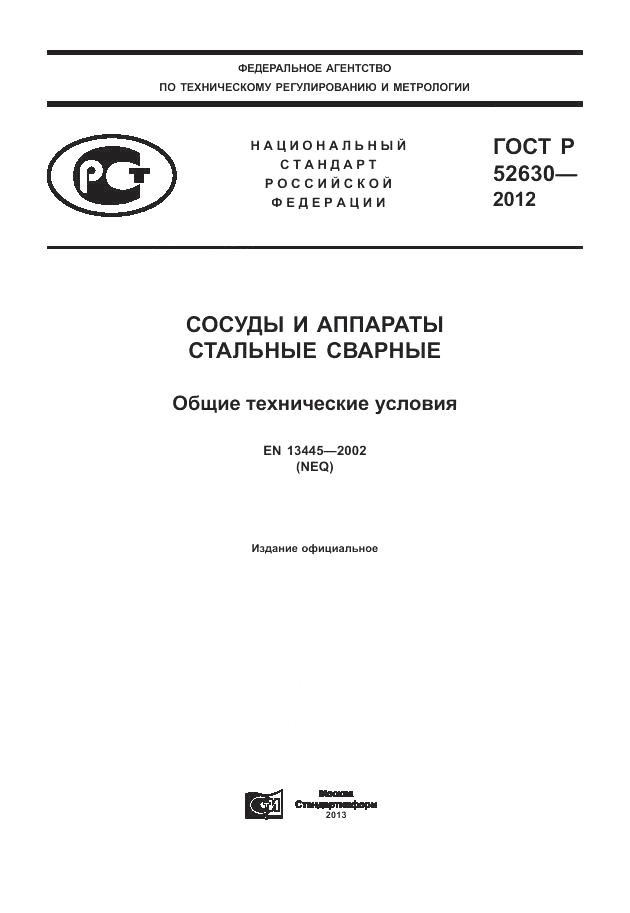 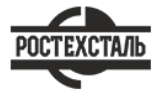 ГОСТ Р 52630-2012Сосуды и аппараты стальные сварные. Общие технические условияСтатус: действующийВведен в действие: 01.04.2013Подготовлен предприятием ООО «Ростехсталь» - федеральным поставщиком металлопрокатаСайт www.rostechstal.ruГОСТ Р 52630-2012                                                                                                                         Страница: 1/128 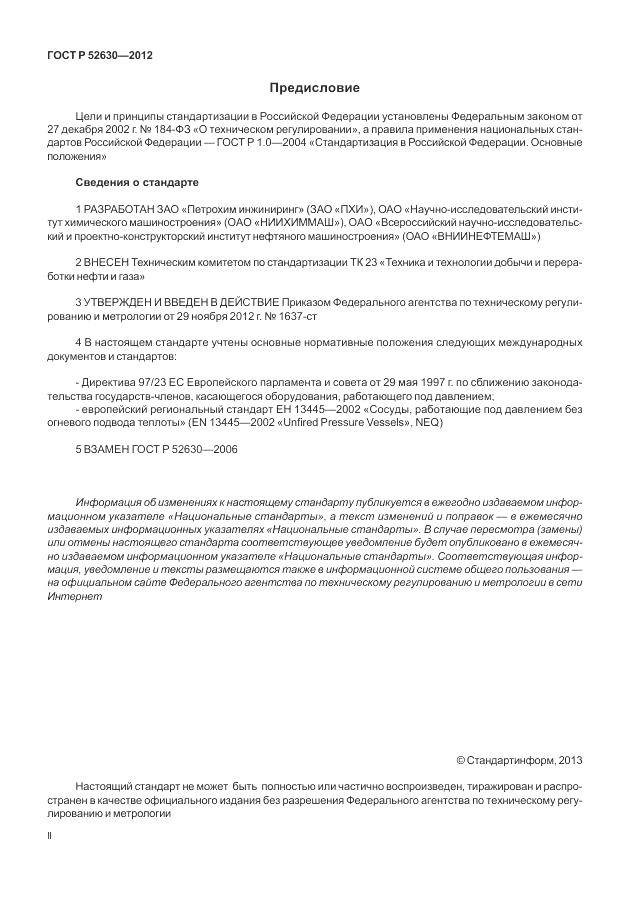 ГОСТ Р 52630-2012                                                                                                                         Страница: 2/128 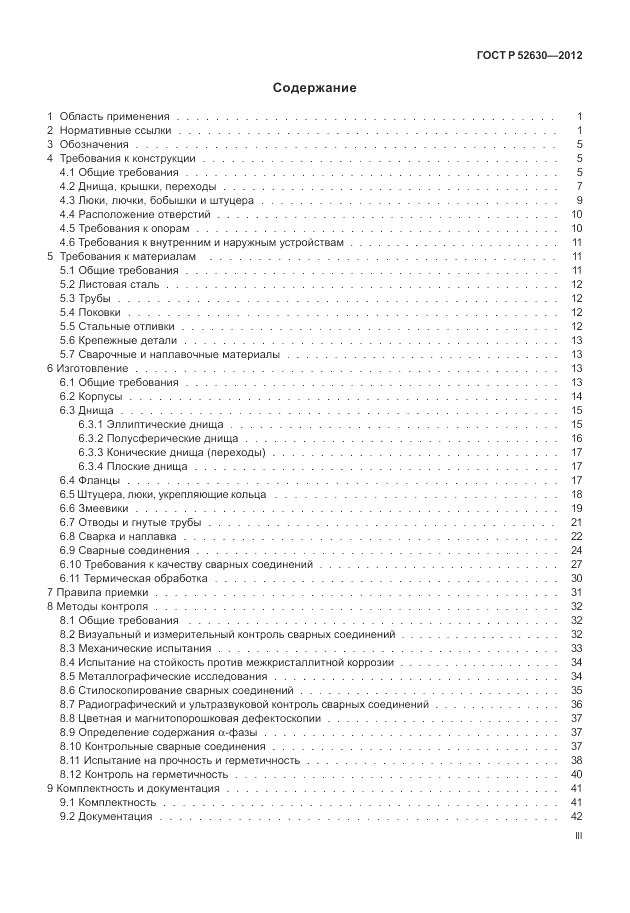 ГОСТ Р 52630-2012                                                                                                                         Страница: 3/128 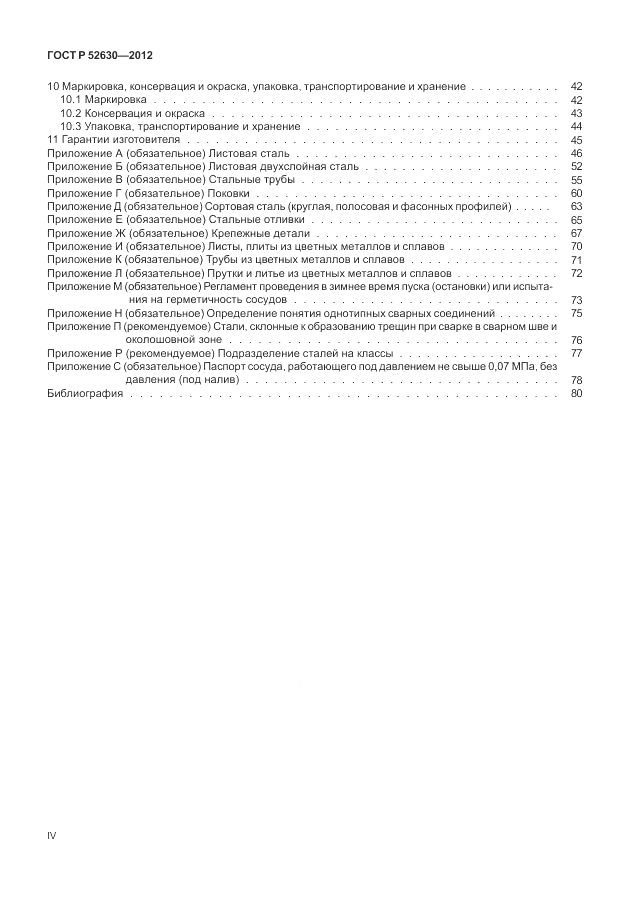 ГОСТ Р 52630-2012                                                                                                                         Страница: 4/128 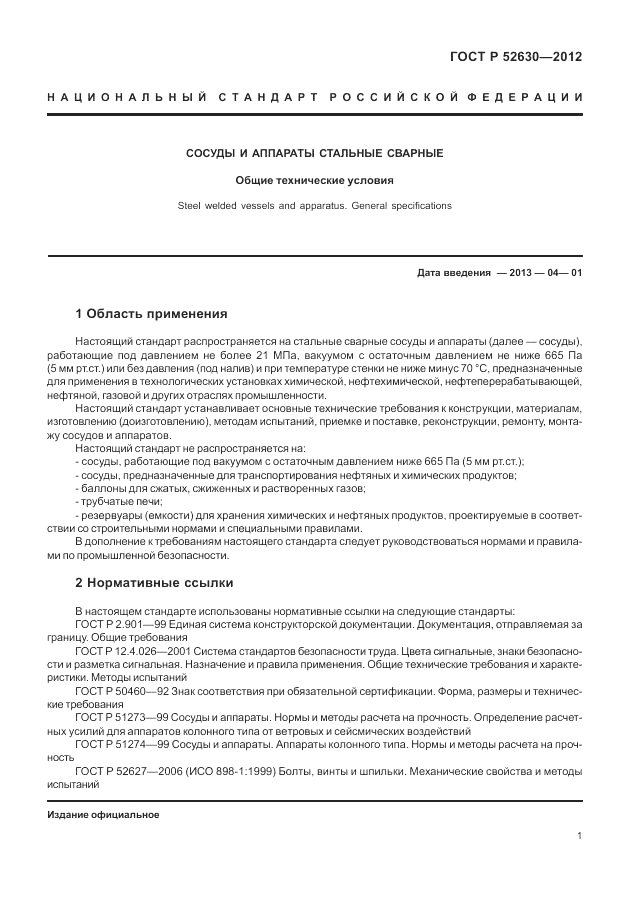 ГОСТ Р 52630-2012                                                                                                                         Страница: 5/128 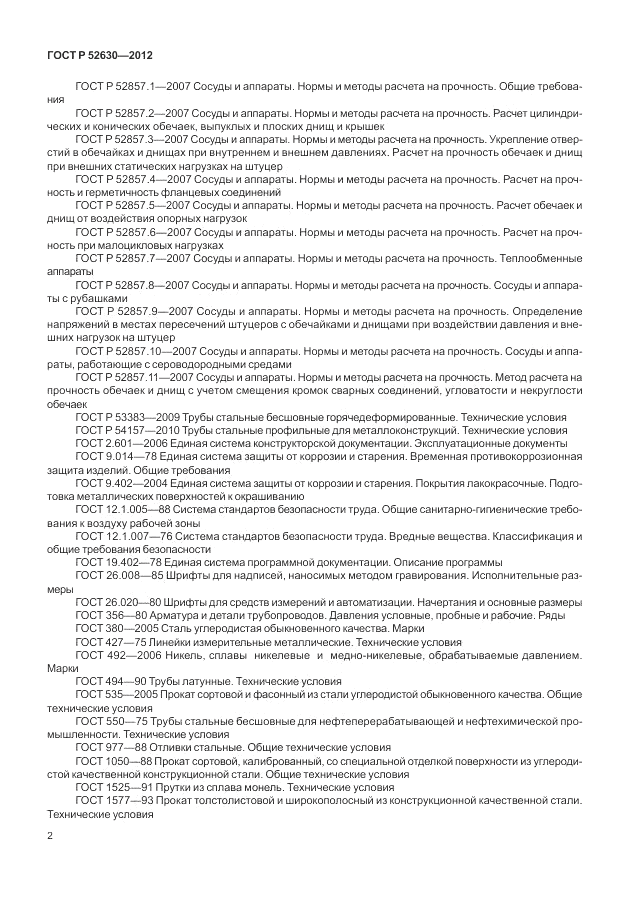 ГОСТ Р 52630-2012                                                                                                                         Страница: 6/128 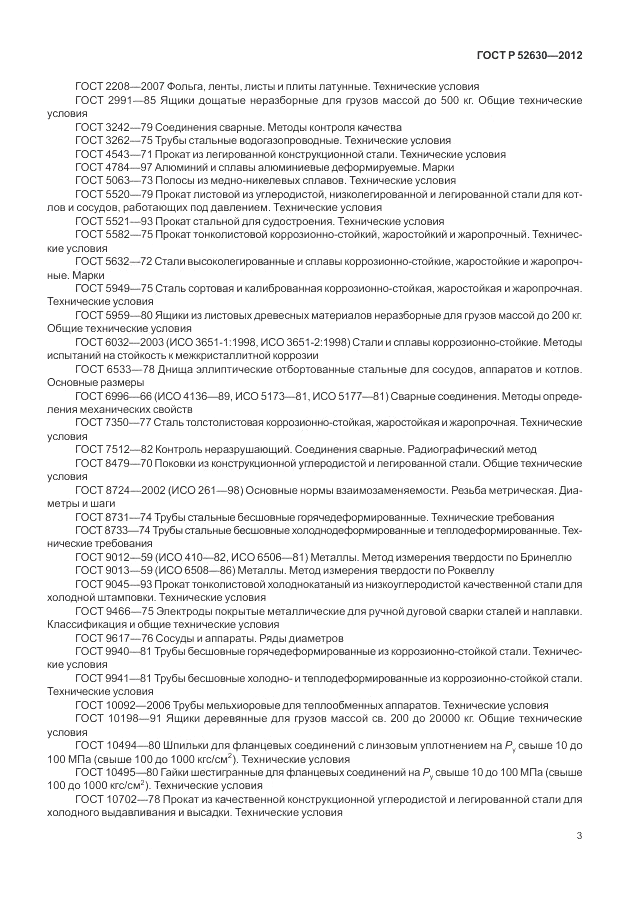 ГОСТ Р 52630-2012                                                                                                                         Страница: 7/128 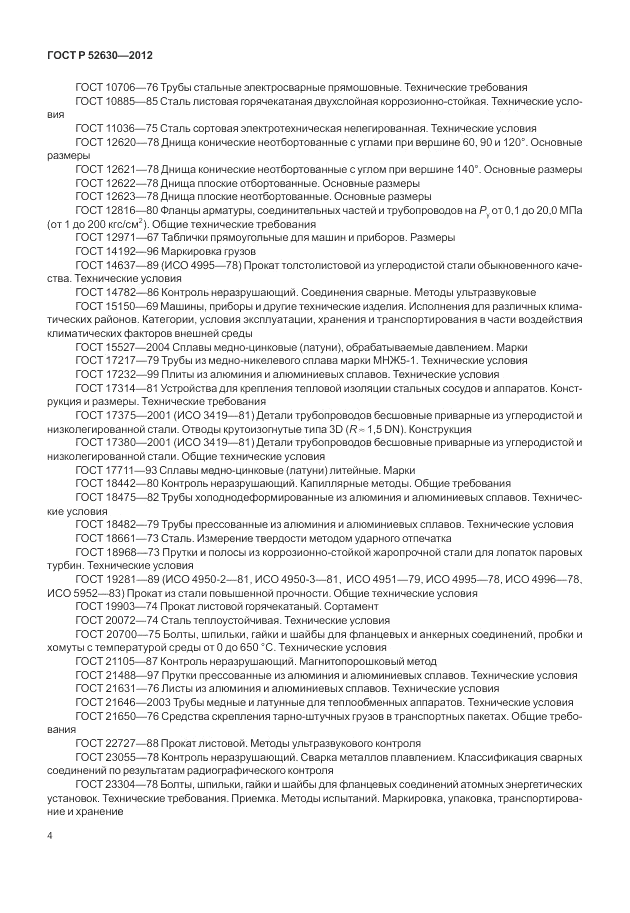 ГОСТ Р 52630-2012                                                                                                                         Страница: 8/128 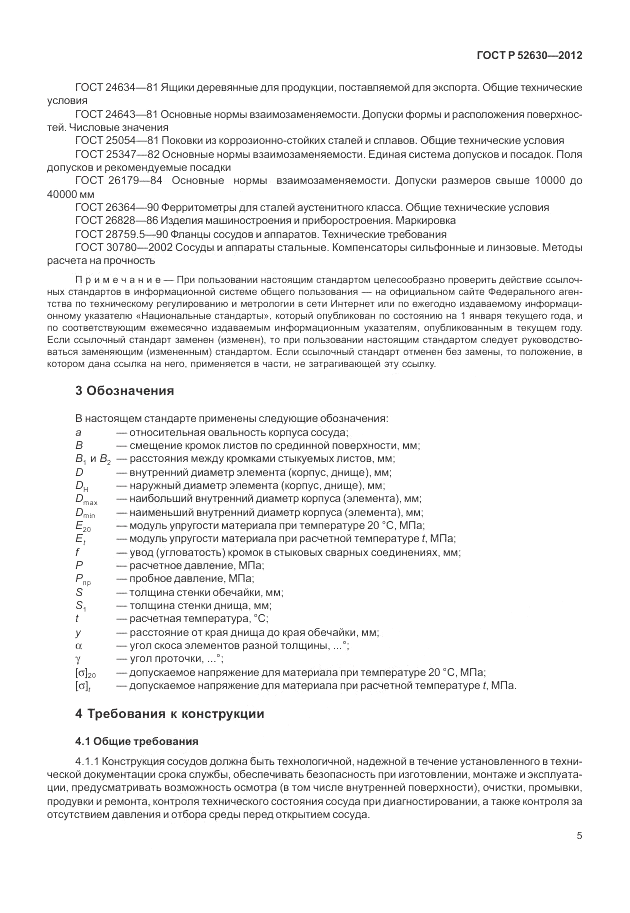 ГОСТ Р 52630-2012                                                                                                                         Страница: 9/128 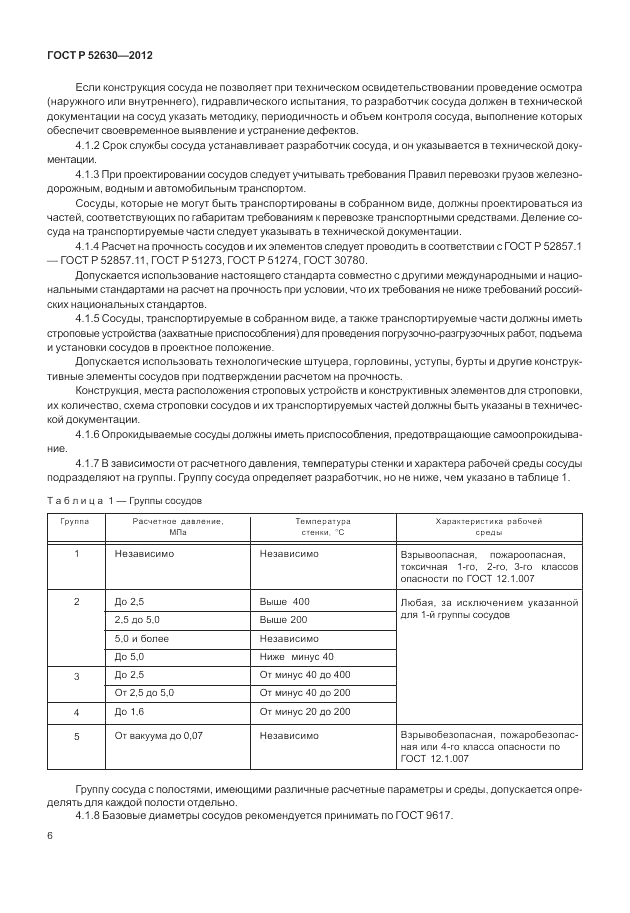 ГОСТ Р 52630-2012                                                                                                                         Страница: 10/128 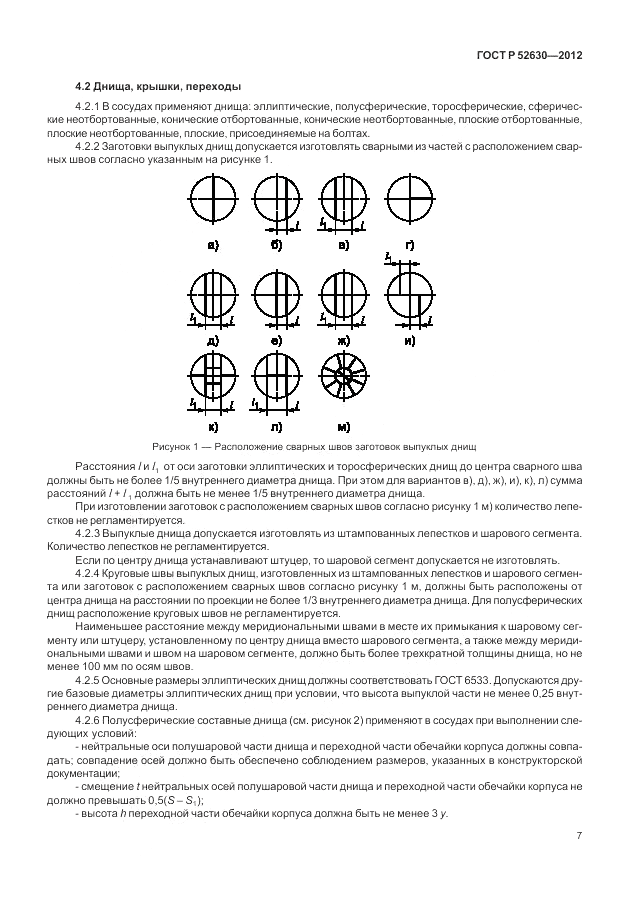 ГОСТ Р 52630-2012                                                                                                                         Страница: 11/128 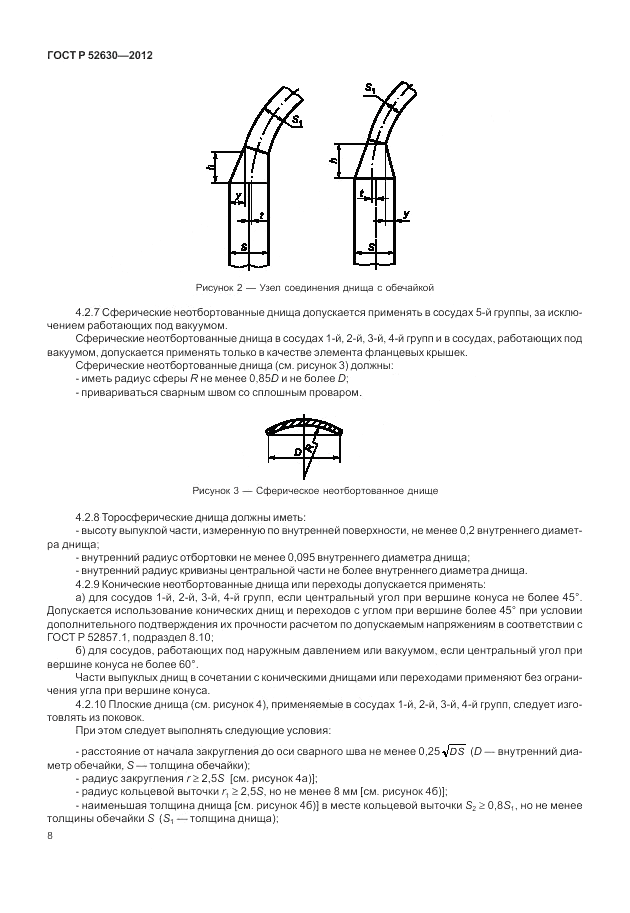 ГОСТ Р 52630-2012                                                                                                                         Страница: 12/128 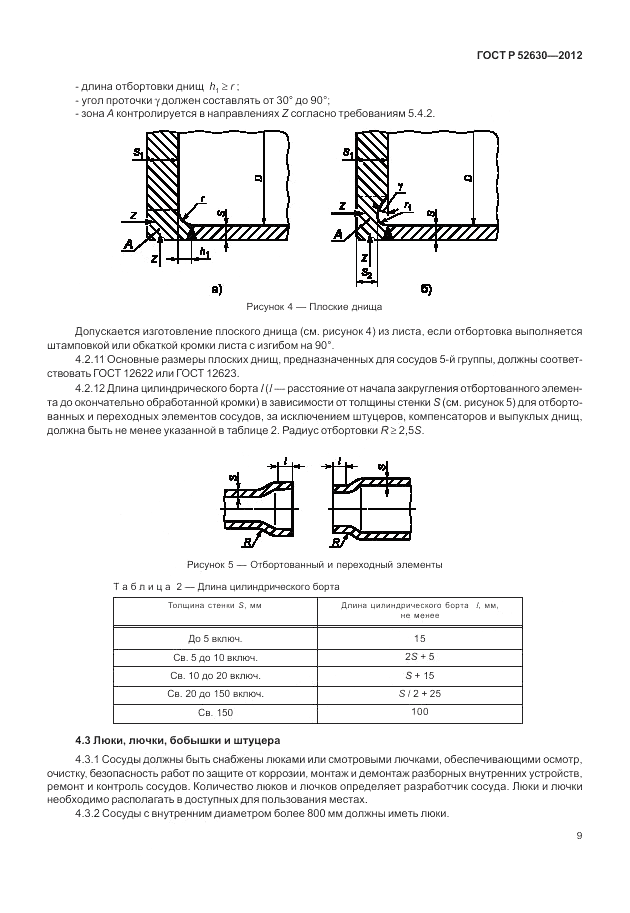 ГОСТ Р 52630-2012                                                                                                                         Страница: 13/128 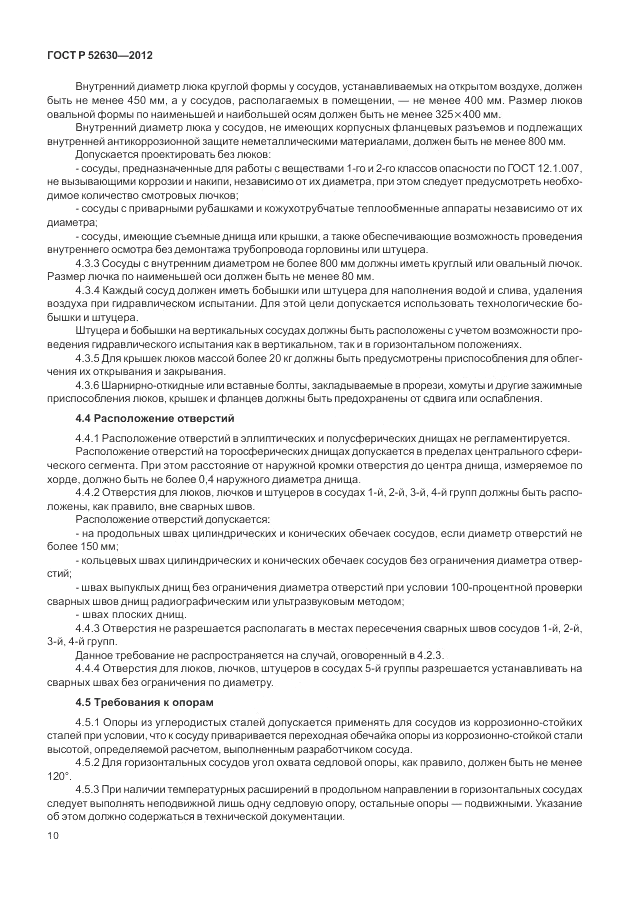 ГОСТ Р 52630-2012                                                                                                                         Страница: 14/128 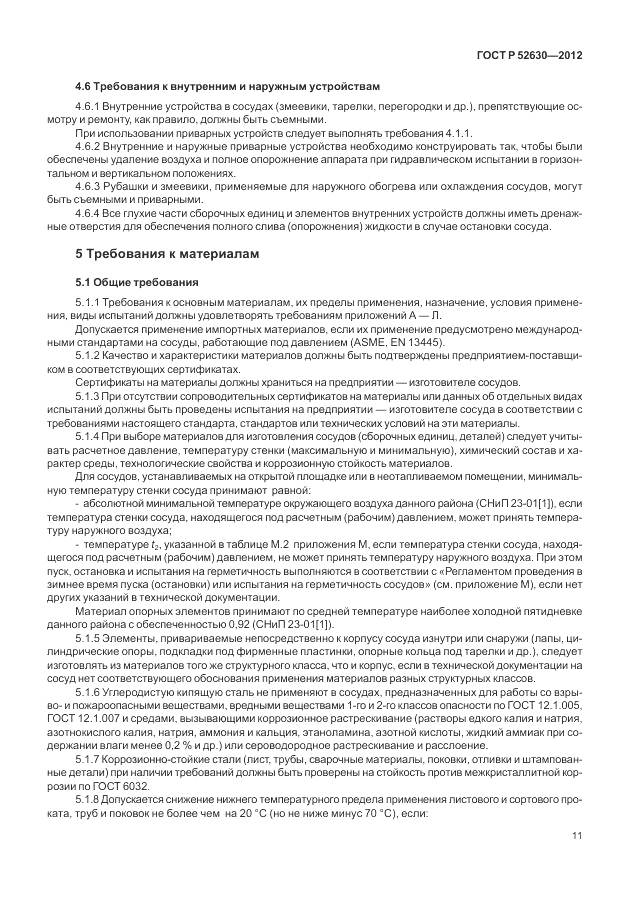 ГОСТ Р 52630-2012                                                                                                                         Страница: 15/128 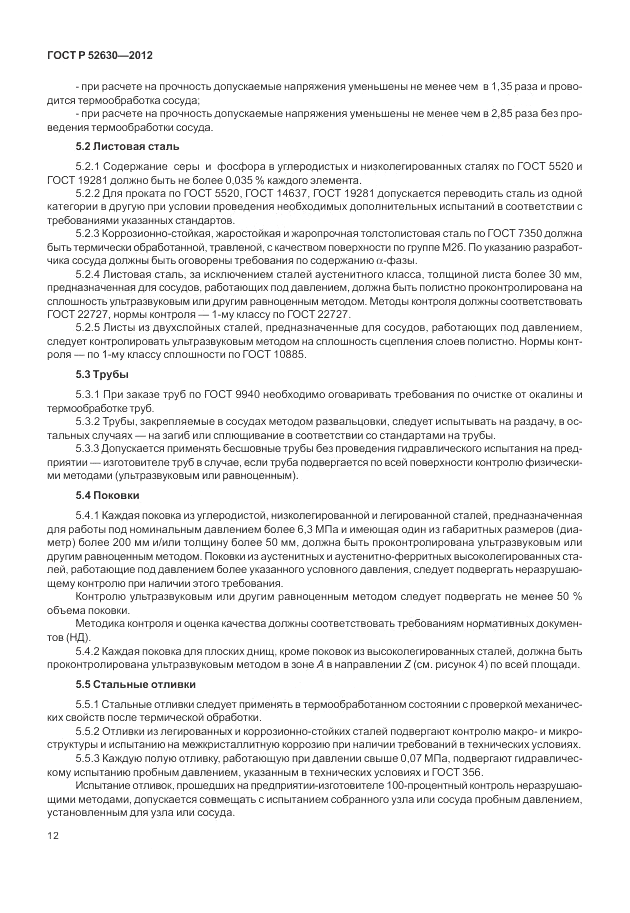 ГОСТ Р 52630-2012                                                                                                                         Страница: 16/128 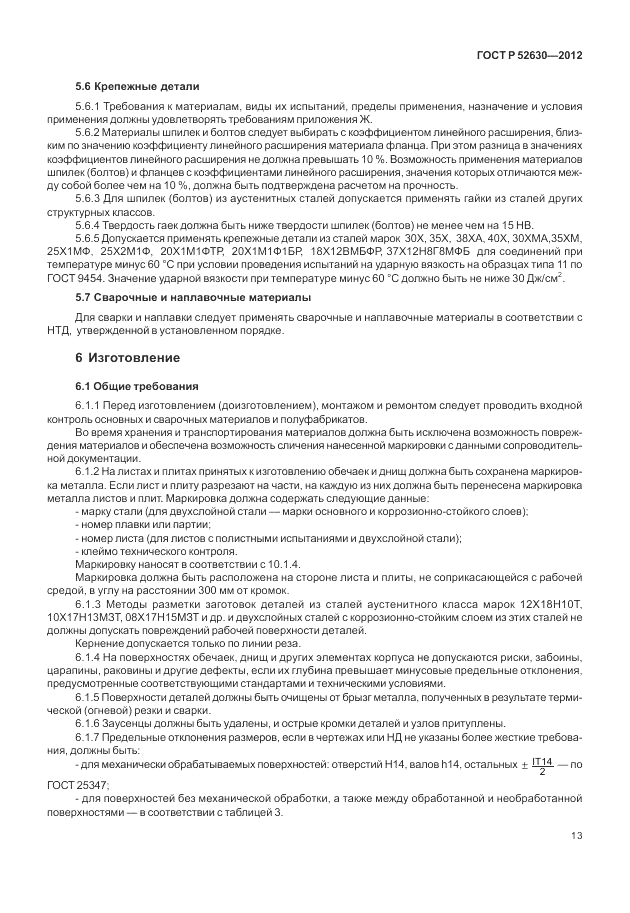 ГОСТ Р 52630-2012                                                                                                                         Страница: 17/128 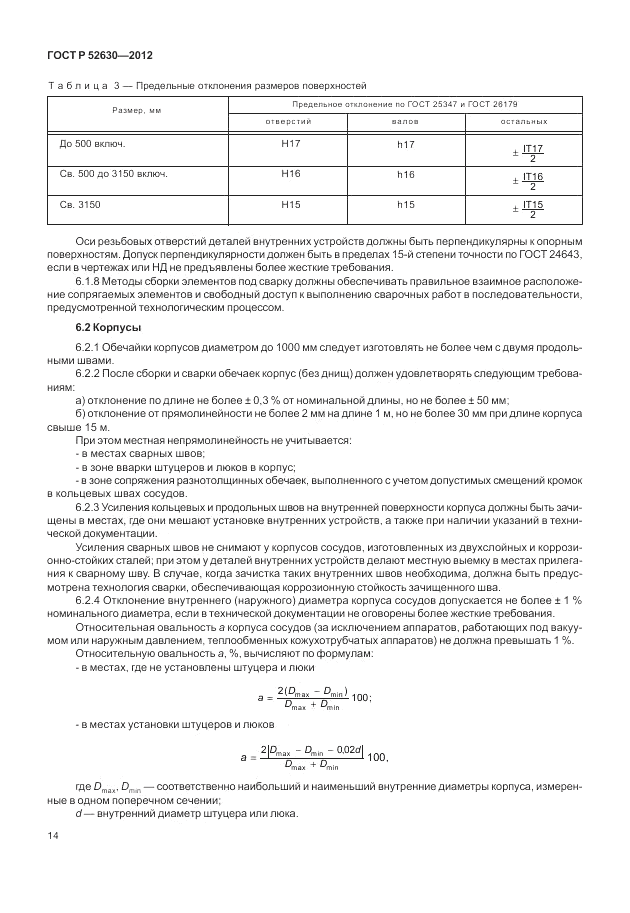 ГОСТ Р 52630-2012                                                                                                                         Страница: 18/128 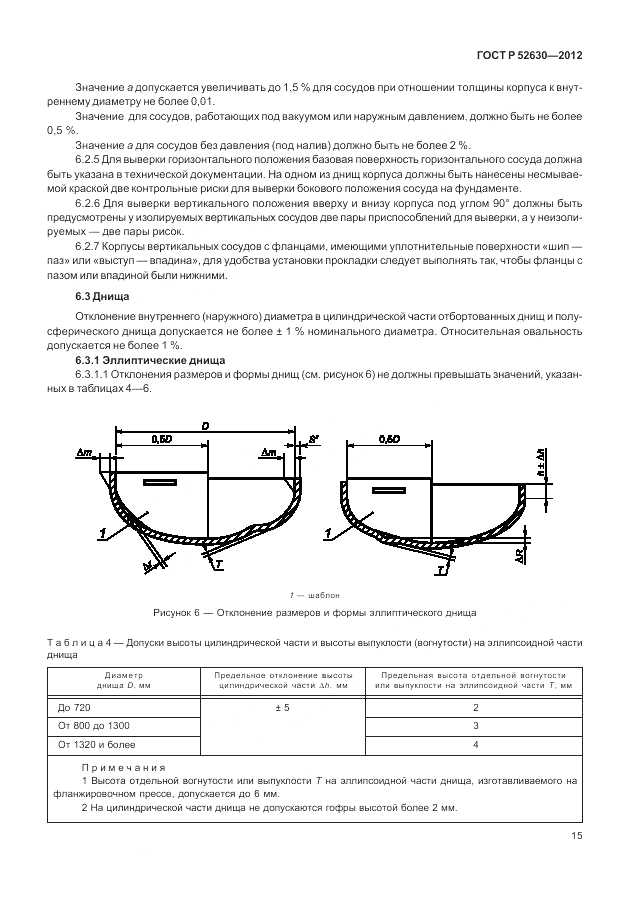 ГОСТ Р 52630-2012                                                                                                                         Страница: 19/128 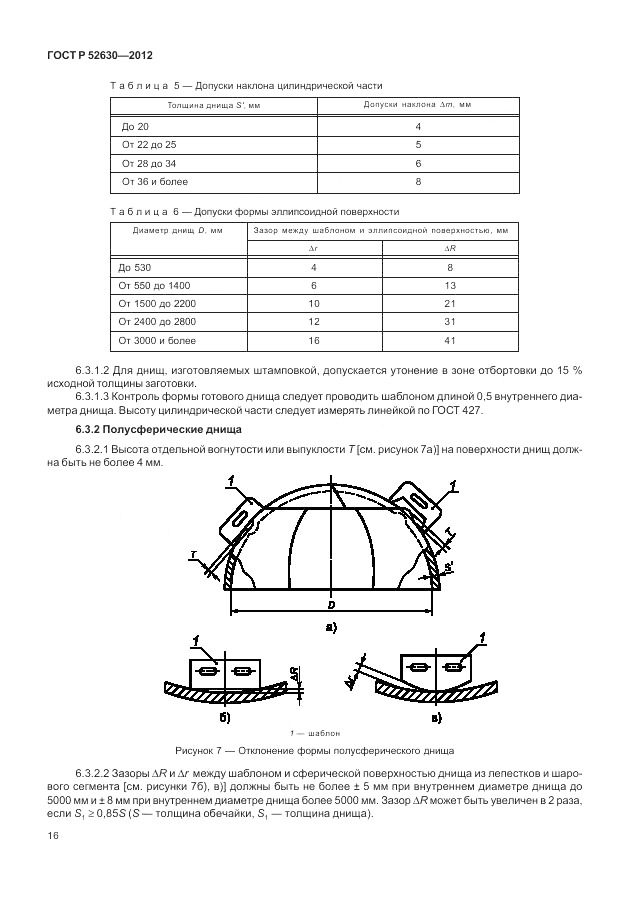 ГОСТ Р 52630-2012                                                                                                                         Страница: 20/128 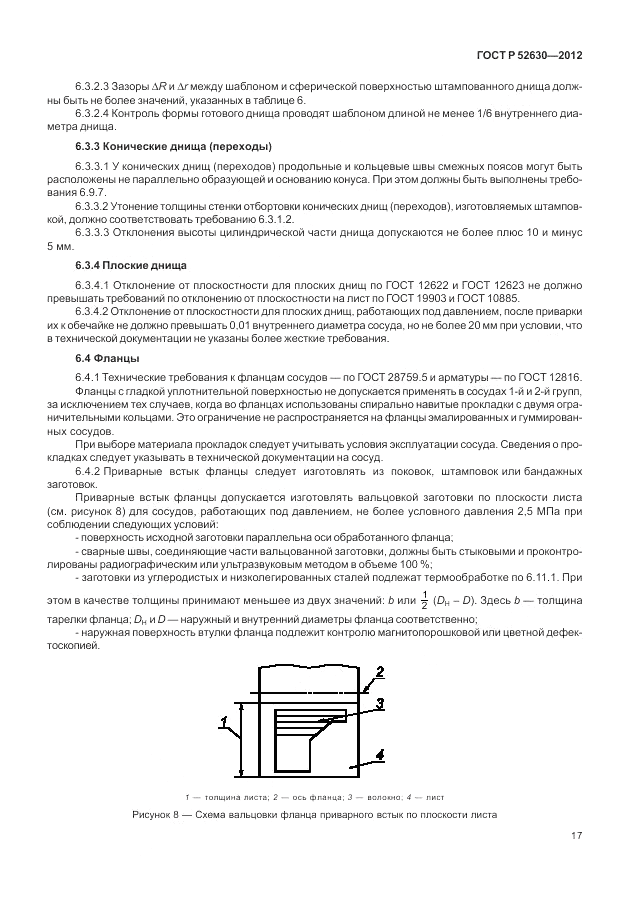 ГОСТ Р 52630-2012                                                                                                                         Страница: 21/128 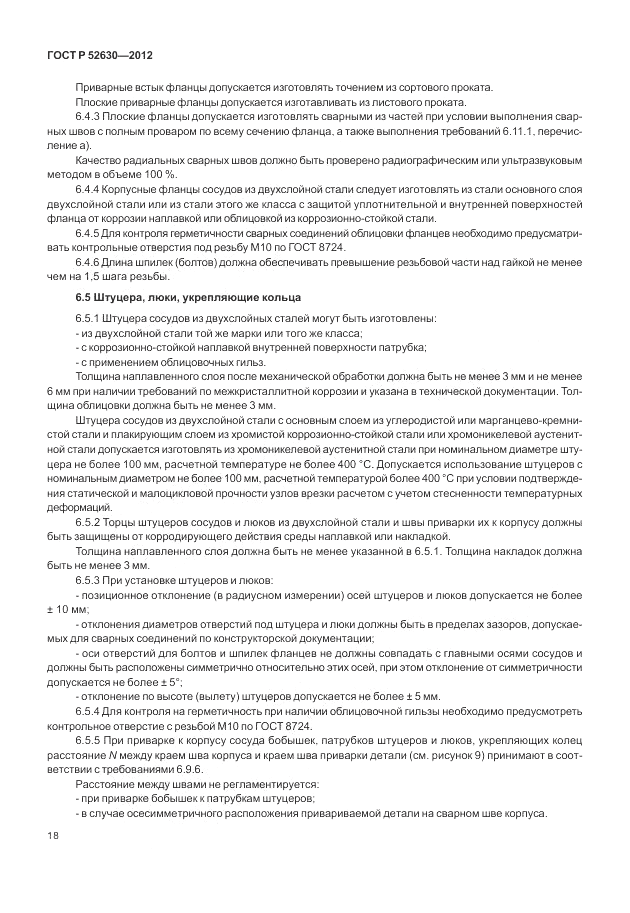 ГОСТ Р 52630-2012                                                                                                                         Страница: 22/128 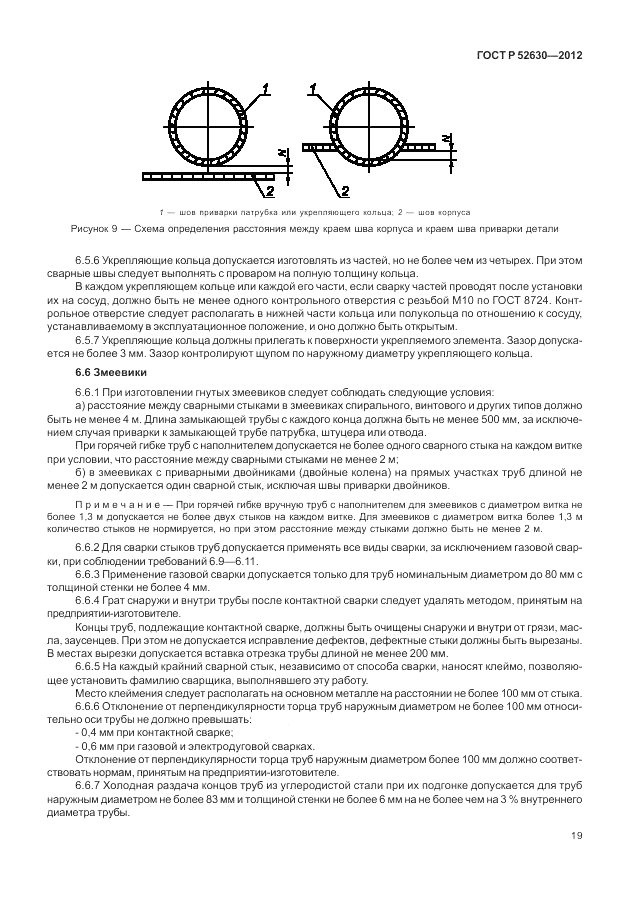 ГОСТ Р 52630-2012                                                                                                                         Страница: 23/128 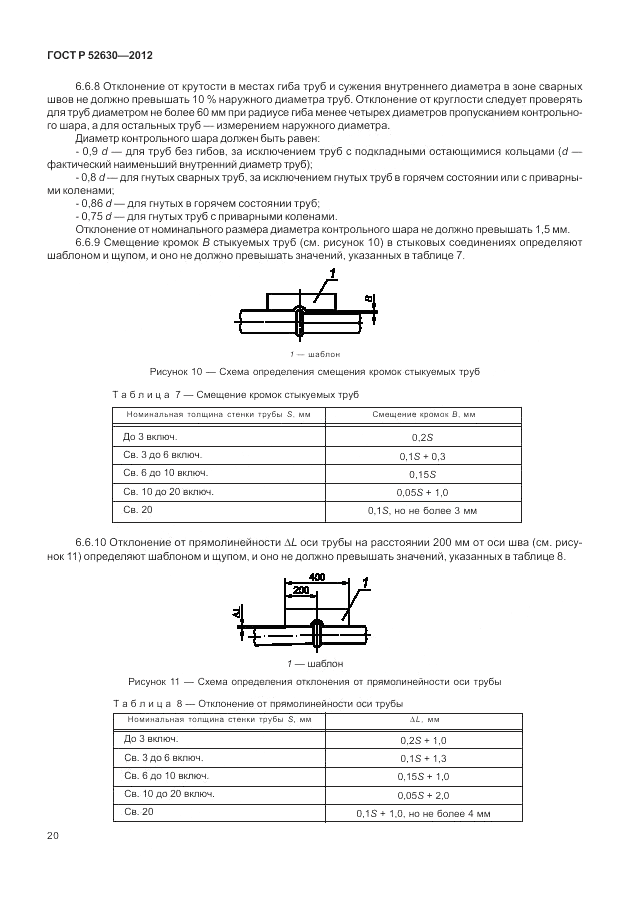 ГОСТ Р 52630-2012                                                                                                                         Страница: 24/128 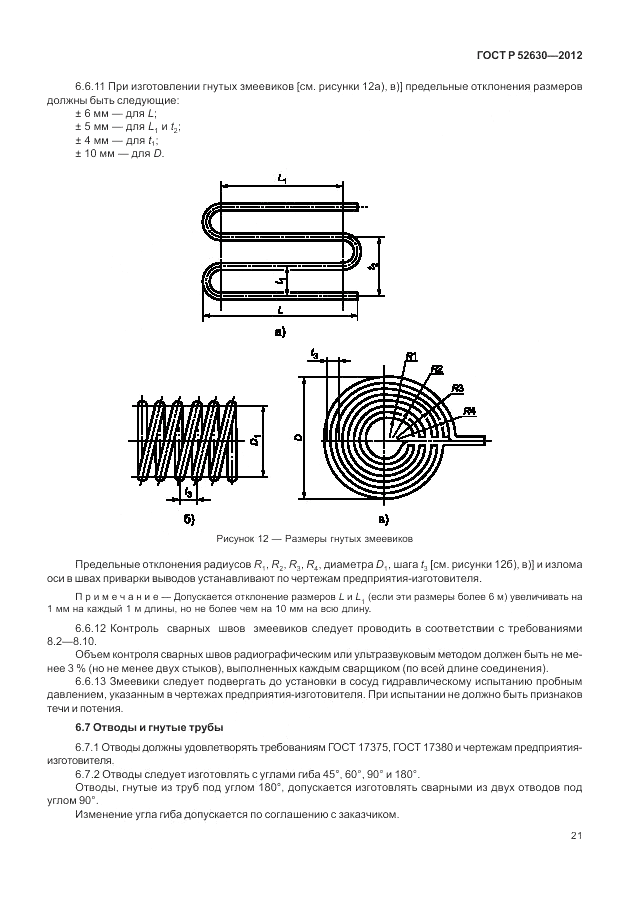 ГОСТ Р 52630-2012                                                                                                                         Страница: 25/128 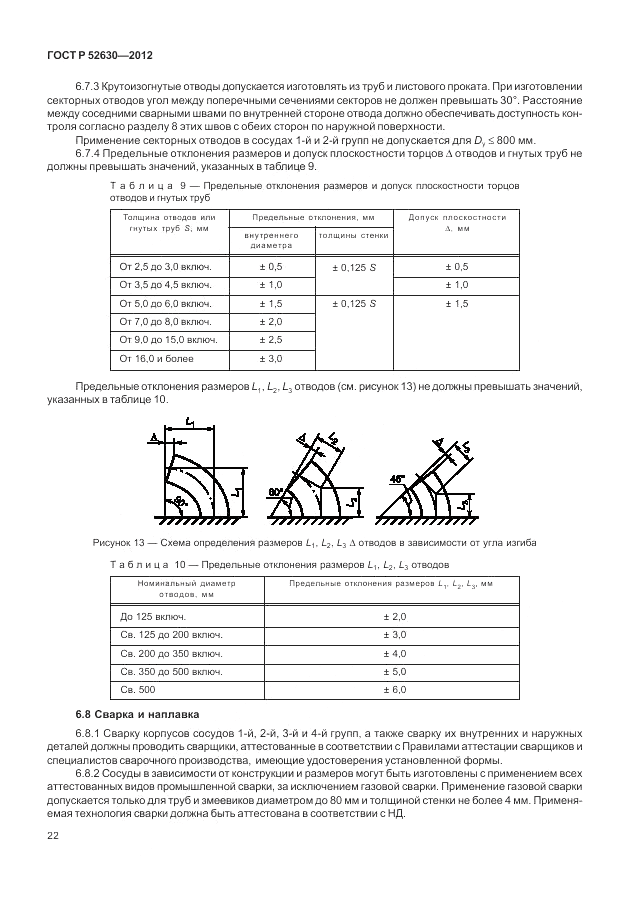 ГОСТ Р 52630-2012                                                                                                                         Страница: 26/128 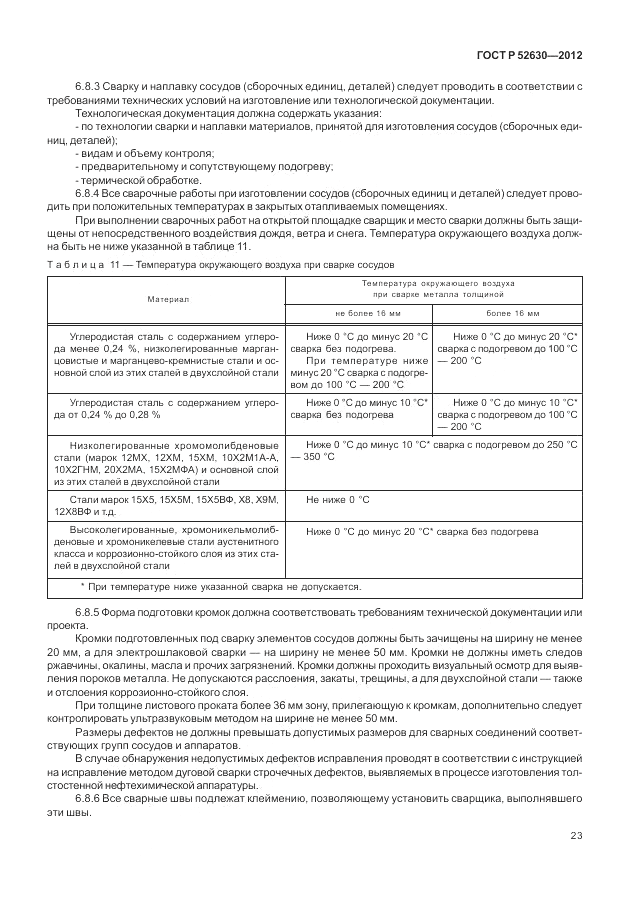 ГОСТ Р 52630-2012                                                                                                                         Страница: 27/128 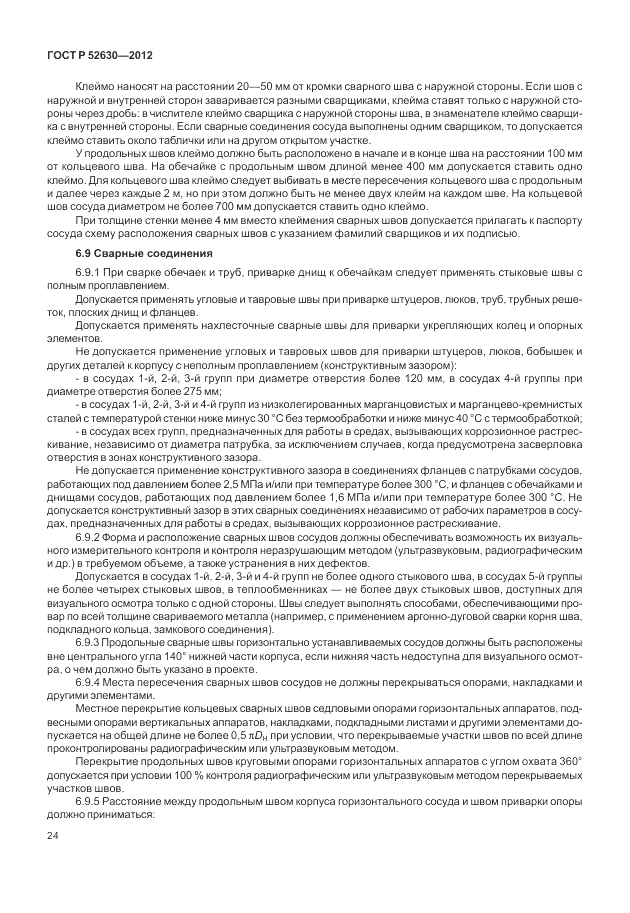 ГОСТ Р 52630-2012                                                                                                                         Страница: 28/128 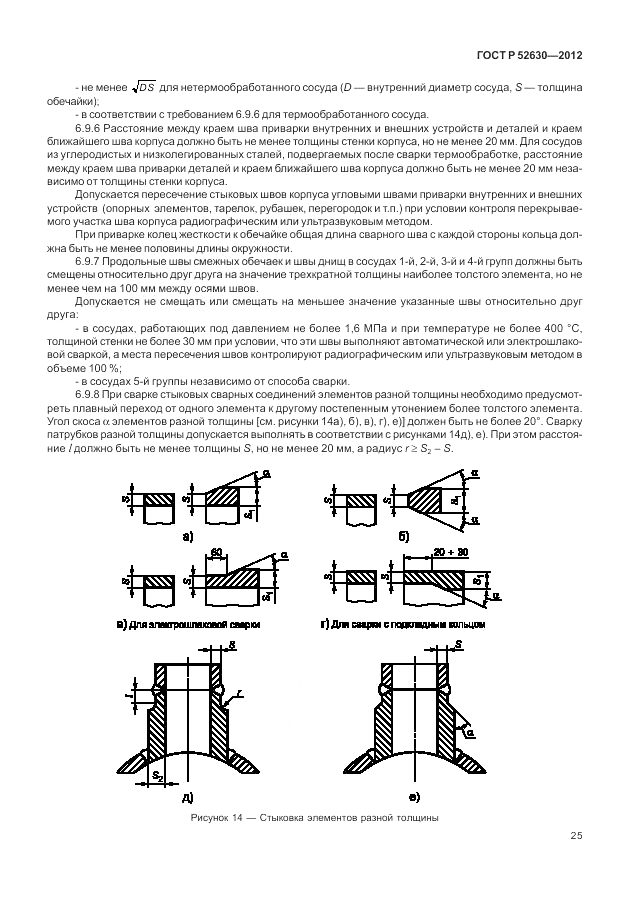 ГОСТ Р 52630-2012                                                                                                                         Страница: 29/128 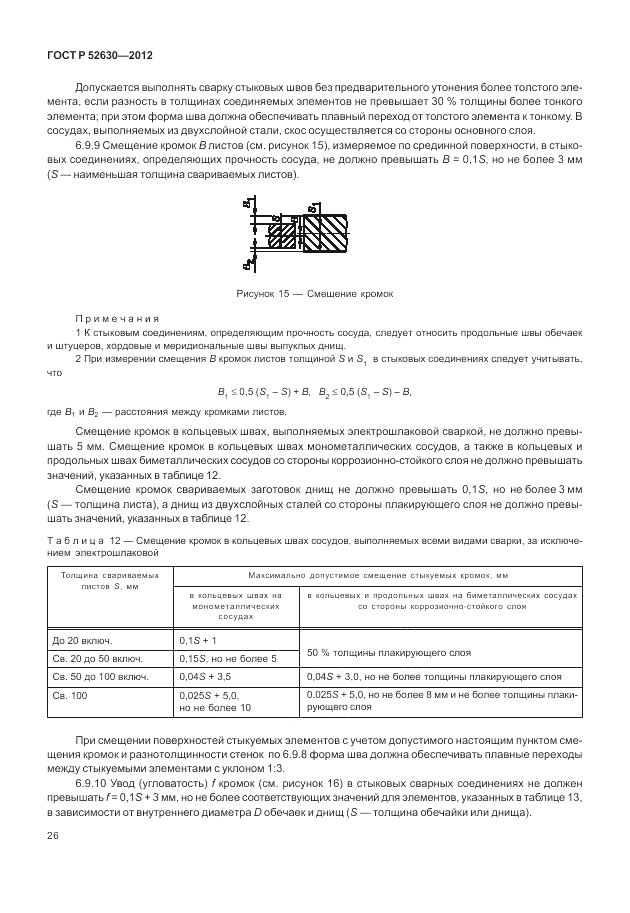 ГОСТ Р 52630-2012                                                                                                                         Страница: 30/128 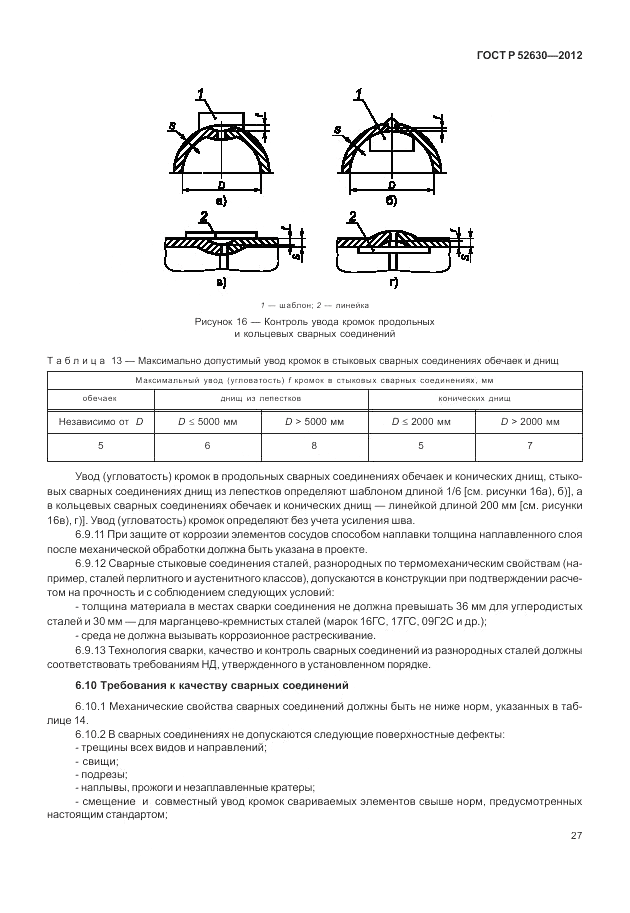 ГОСТ Р 52630-2012                                                                                                                         Страница: 31/128 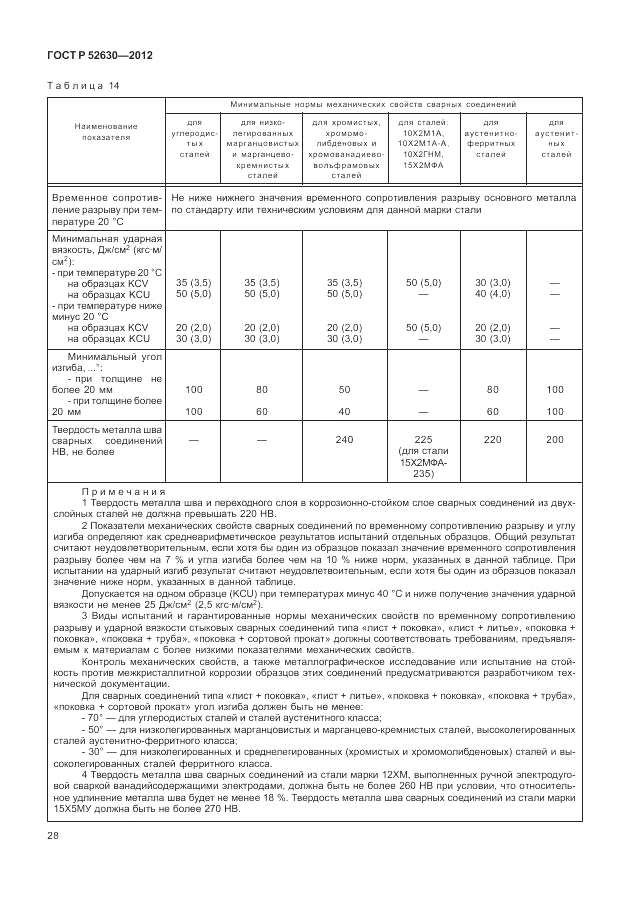 ГОСТ Р 52630-2012                                                                                                                         Страница: 32/128 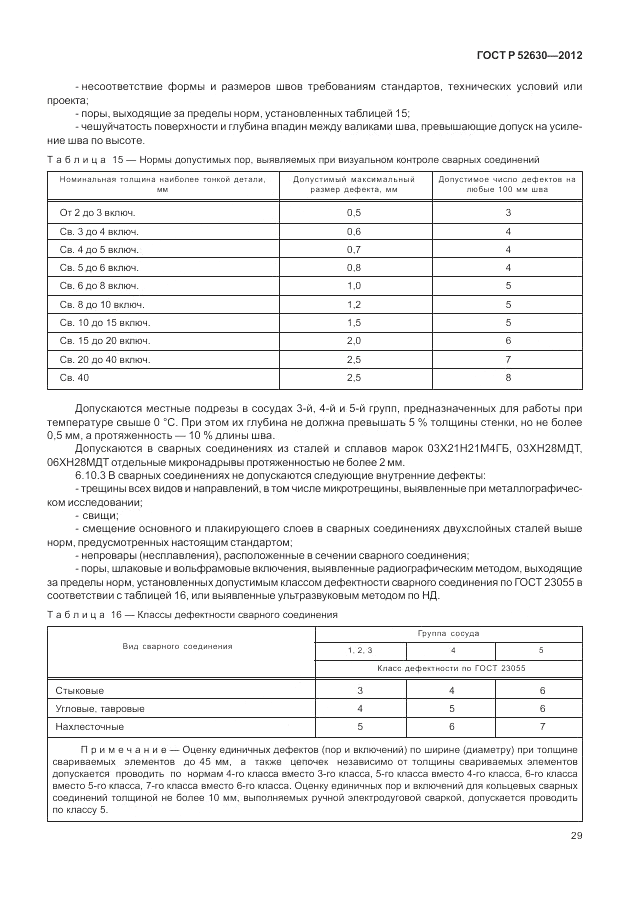 ГОСТ Р 52630-2012                                                                                                                         Страница: 33/128 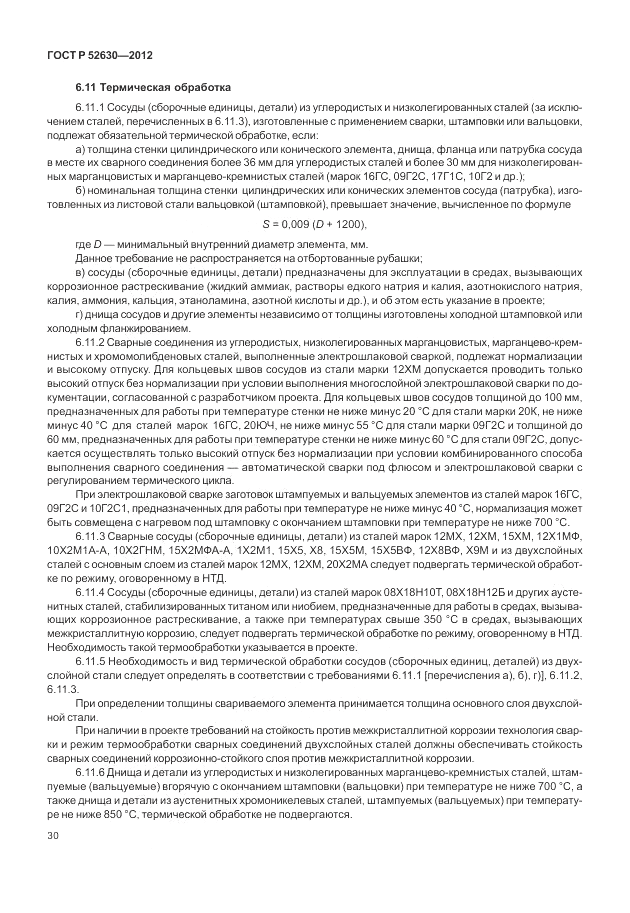 ГОСТ Р 52630-2012                                                                                                                         Страница: 34/128 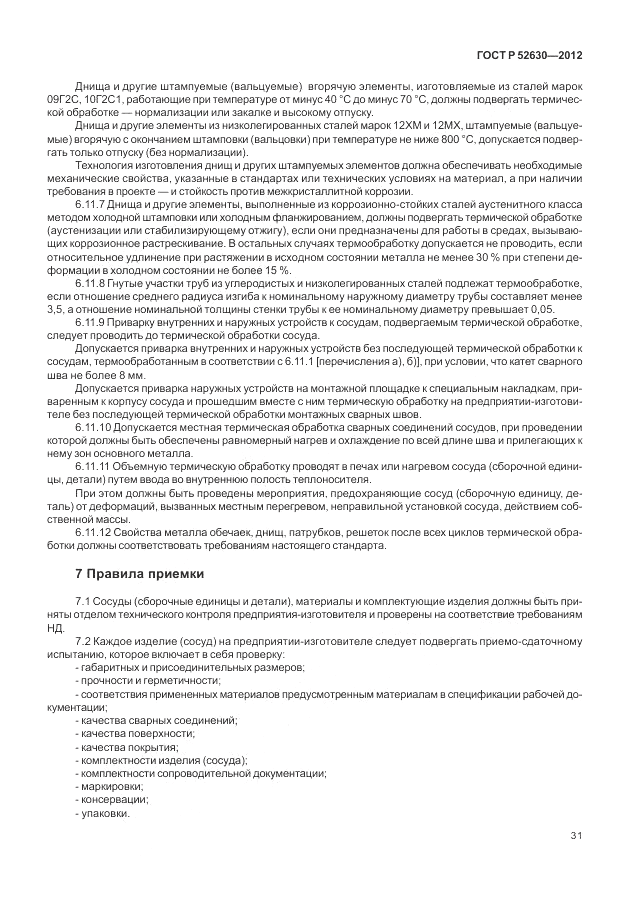 ГОСТ Р 52630-2012                                                                                                                         Страница: 35/128 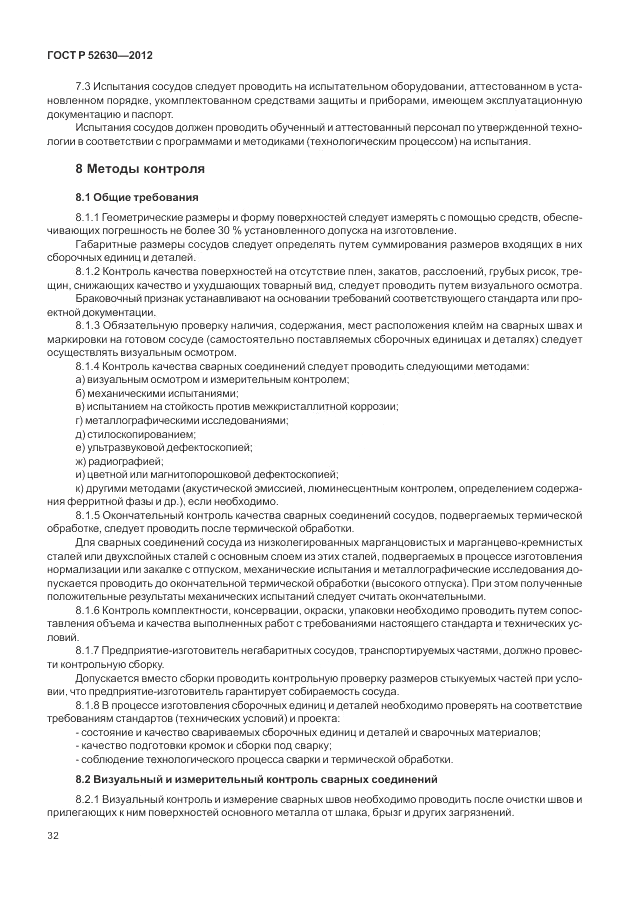 ГОСТ Р 52630-2012                                                                                                                         Страница: 36/128 ГОСТ Р 52630-2012                                                                                                                         Страница: 37/128 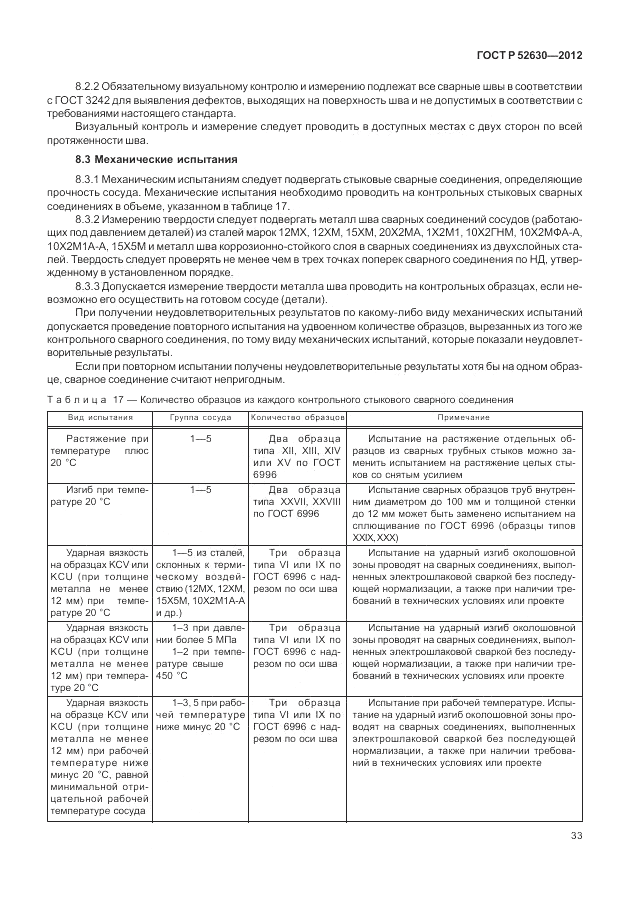 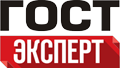 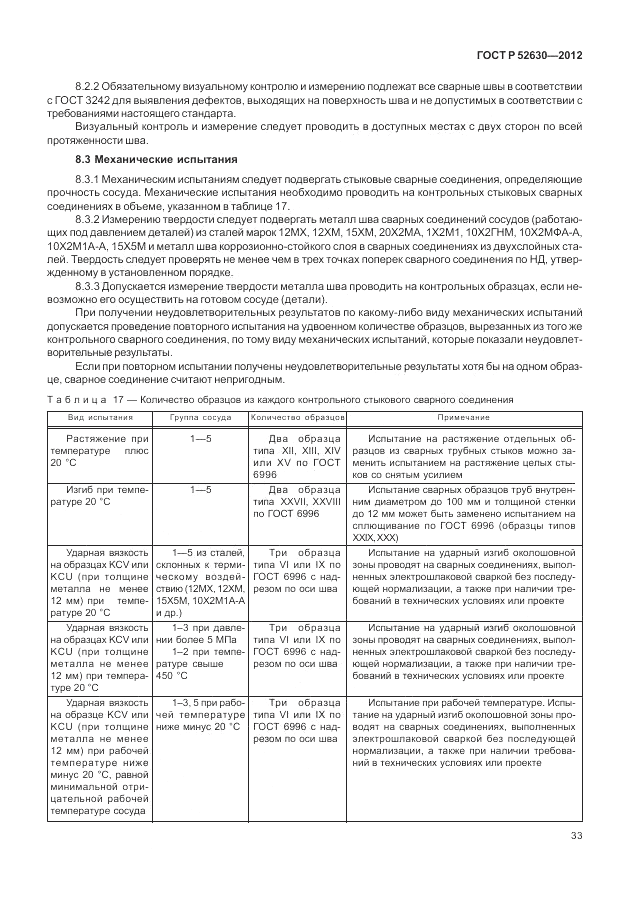 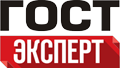 ГОСТ Р 52630-2012                                                                                                                         Страница: 38/128 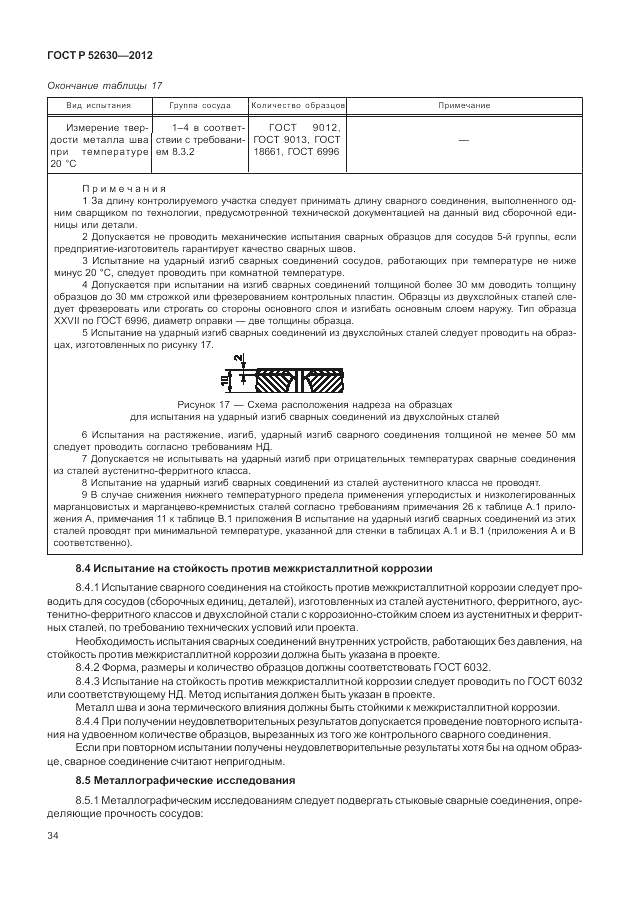 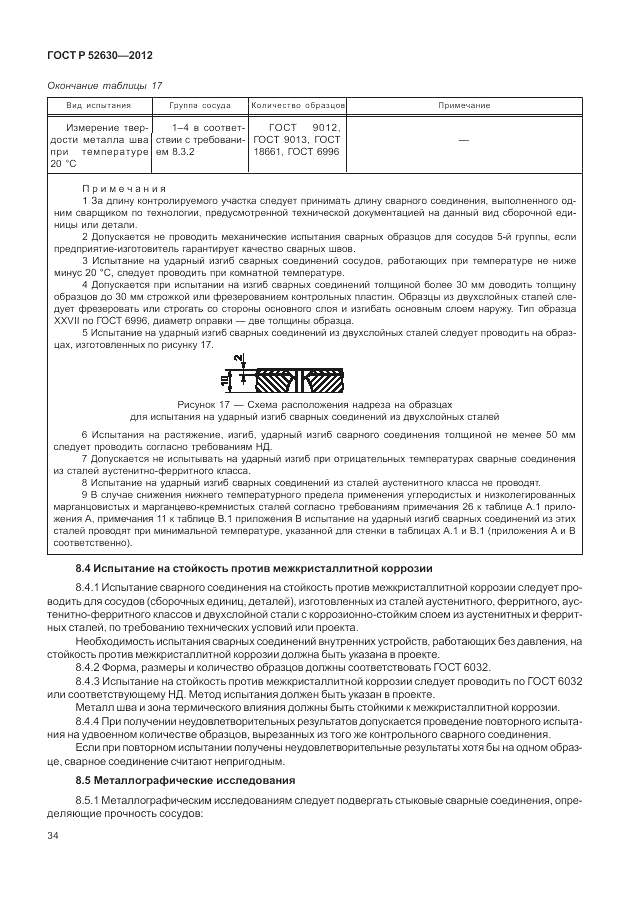 ГОСТ Р 52630-2012                                                                                                                         Страница: 39/128 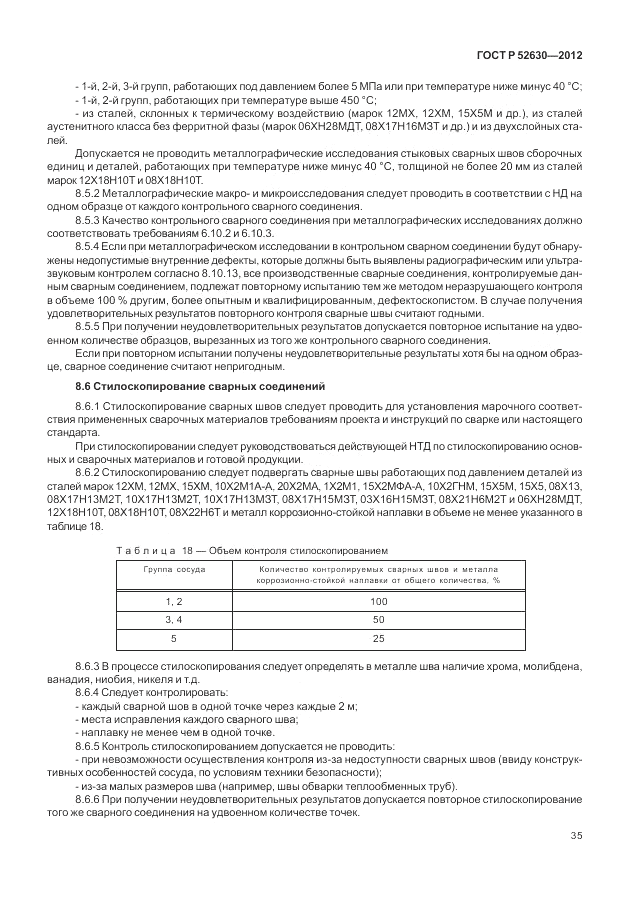 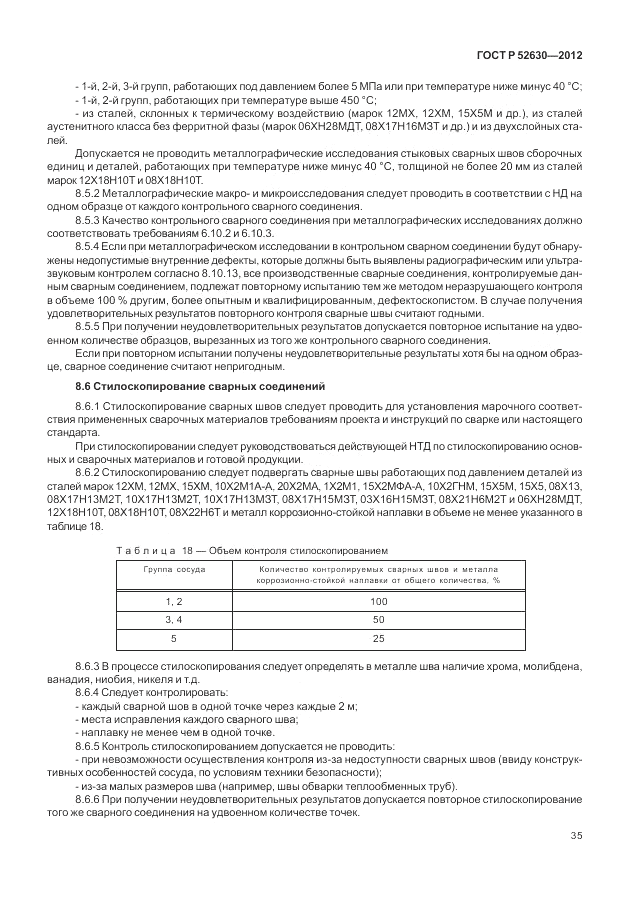 ГОСТ Р 52630-2012                                                                                                                         Страница: 40/128 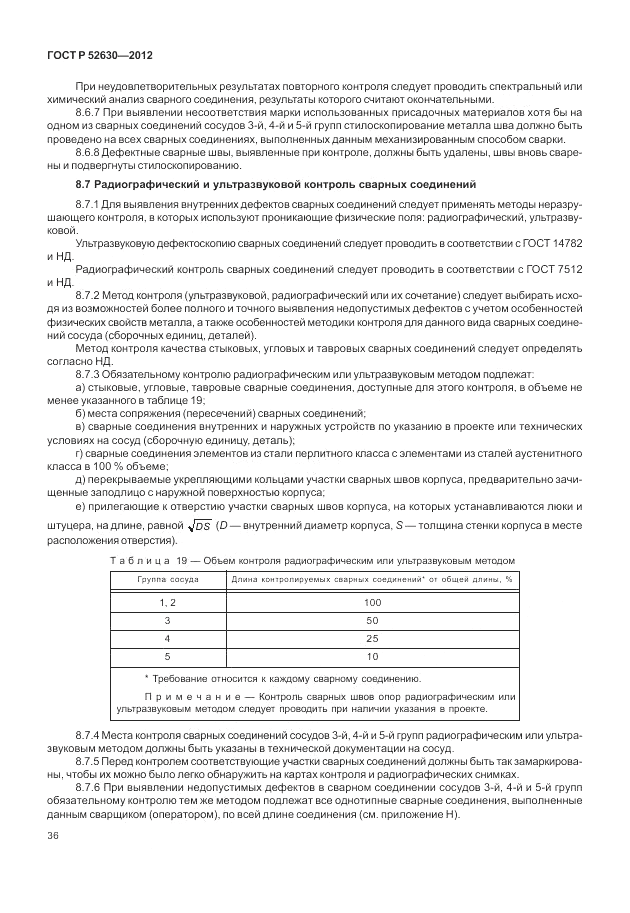 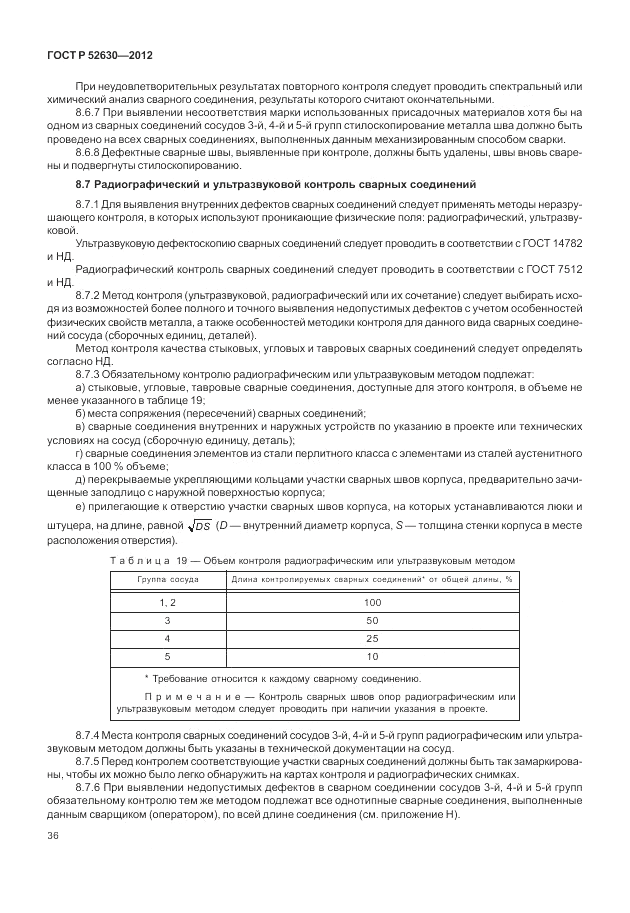 ГОСТ Р 52630-2012                                                                                                                         Страница: 41/128 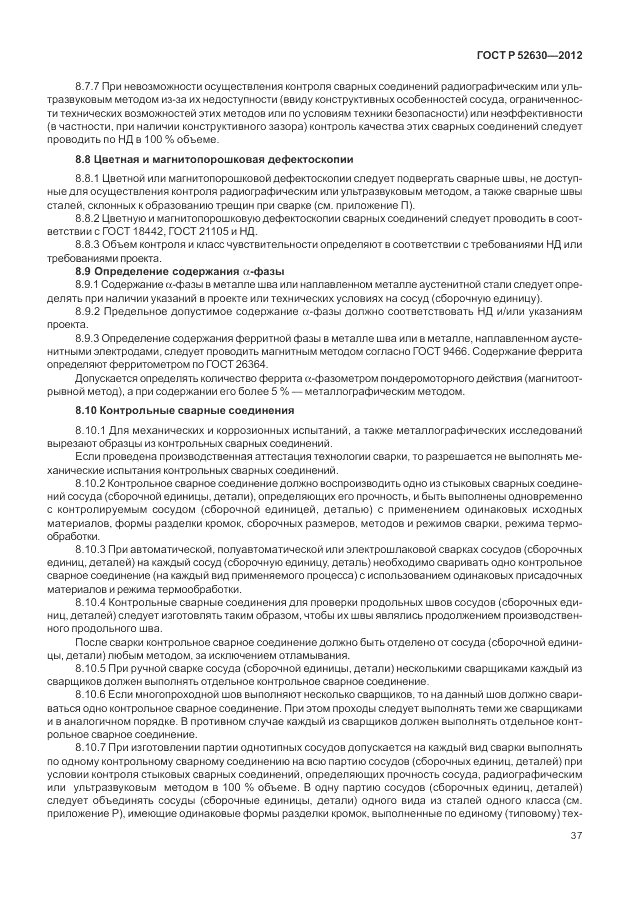 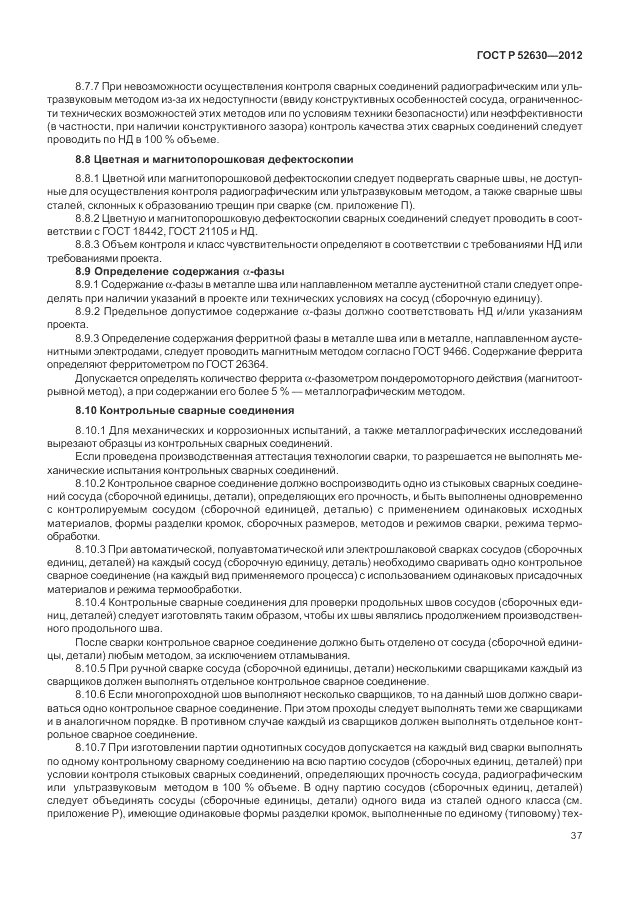 ГОСТ Р 52630-2012                                                                                                                         Страница: 42/128 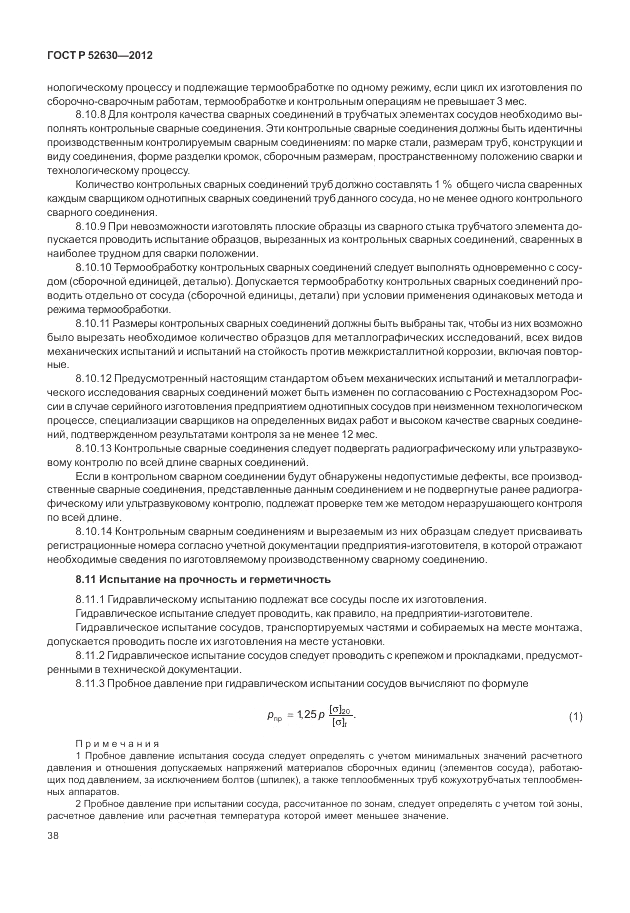 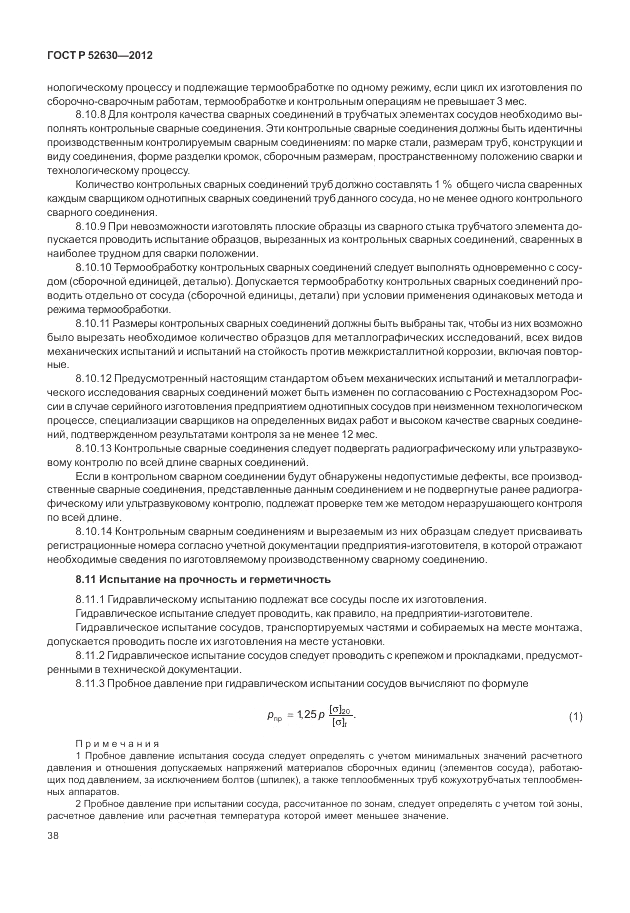 ГОСТ Р 52630-2012                                                                                                                         Страница: 43/128 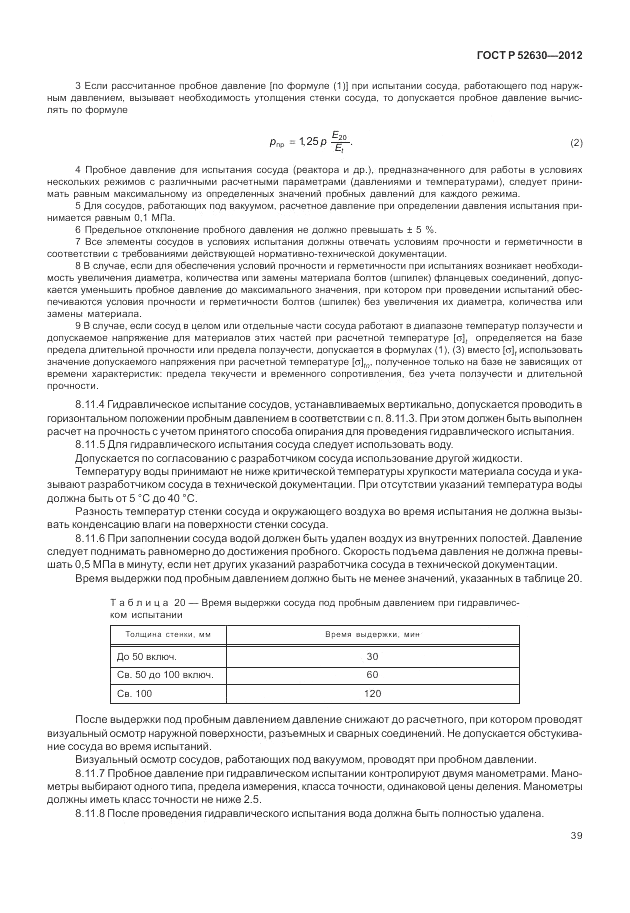 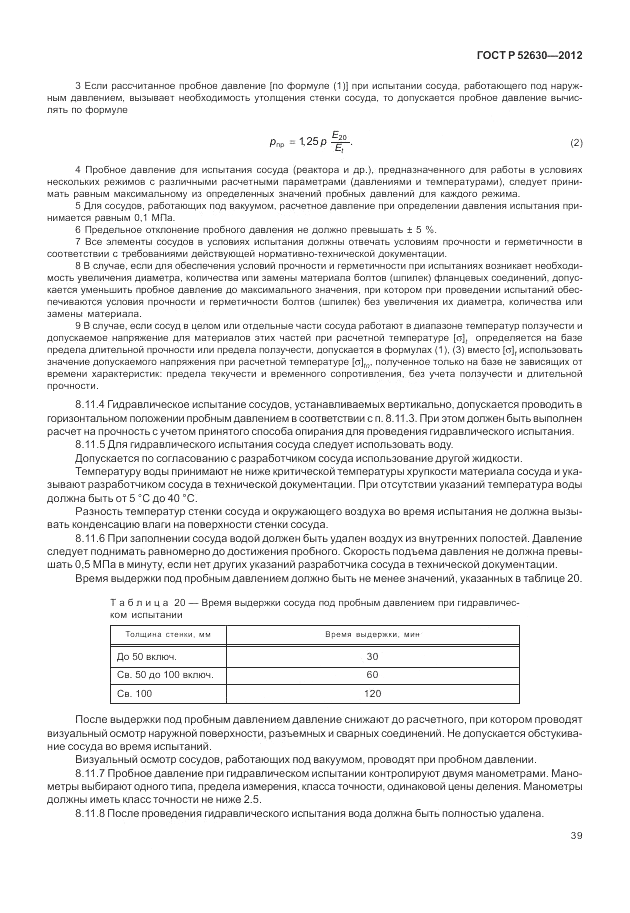 ГОСТ Р 52630-2012                                                                                                                         Страница: 44/128 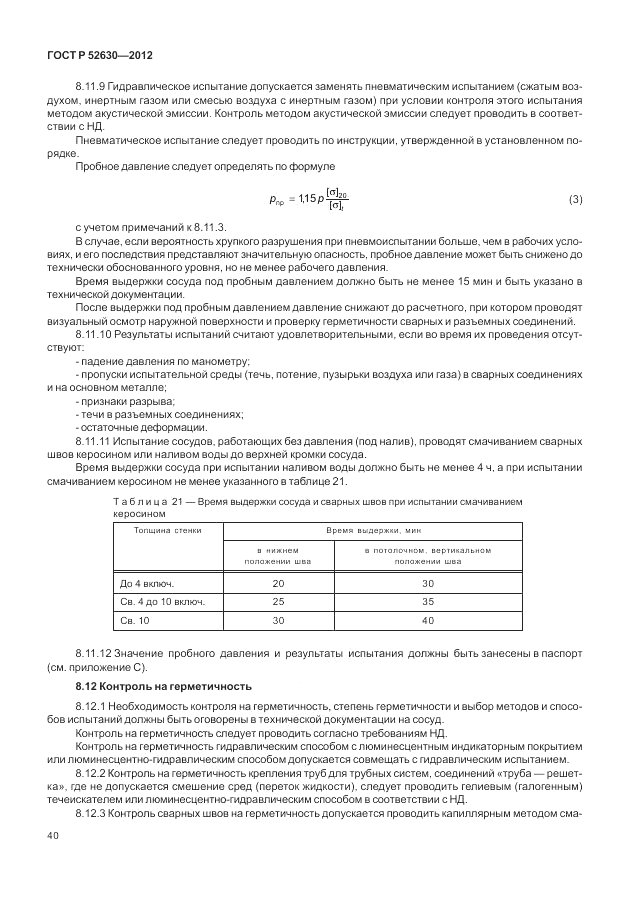 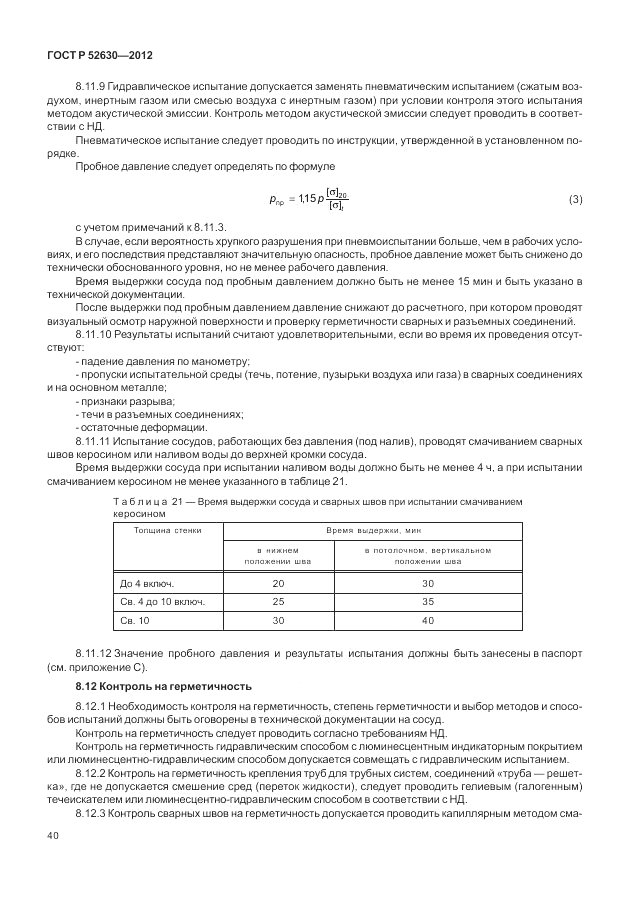 ГОСТ Р 52630-2012                                                                                                                         Страница: 45/128 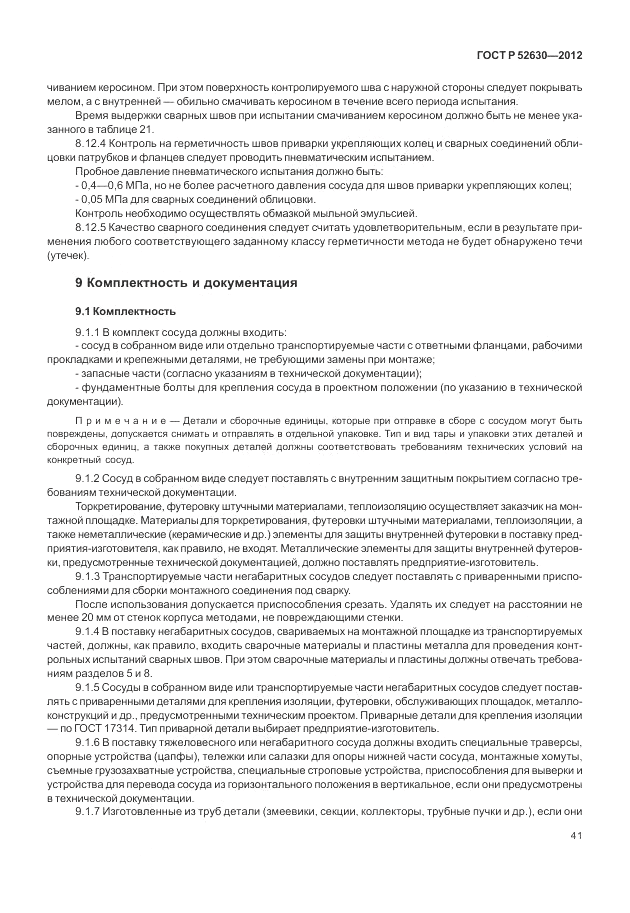 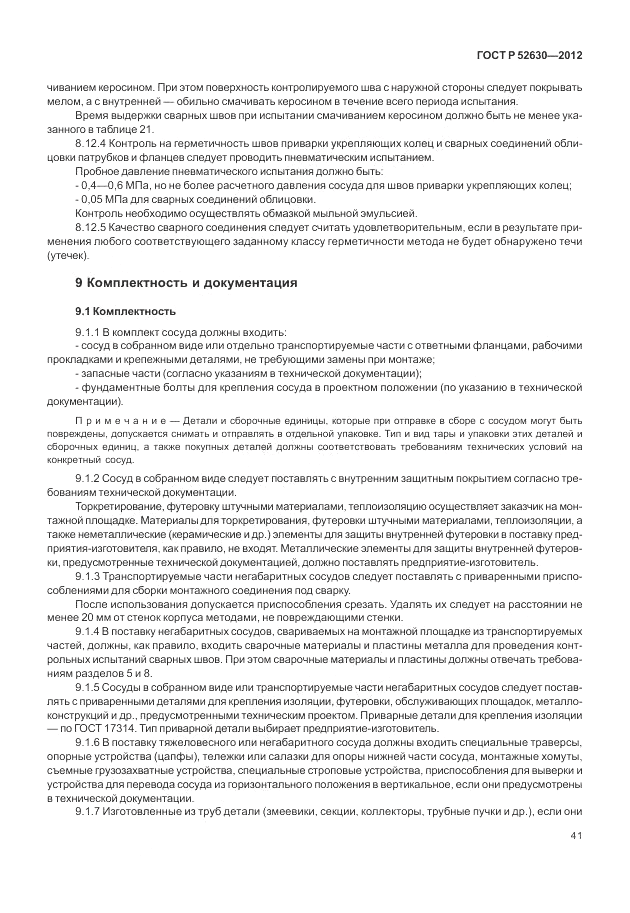 ГОСТ Р 52630-2012                                                                                                                         Страница: 46/128 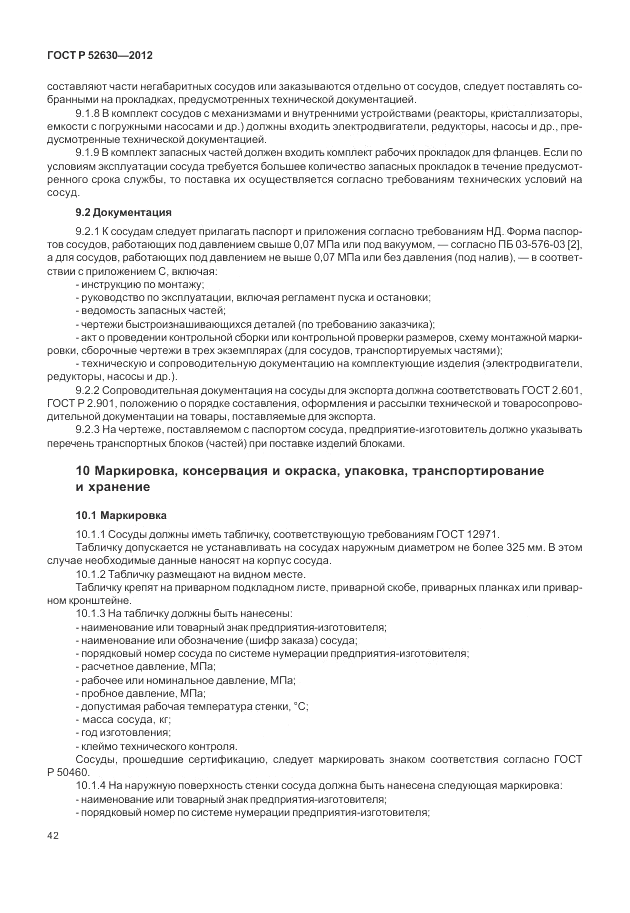 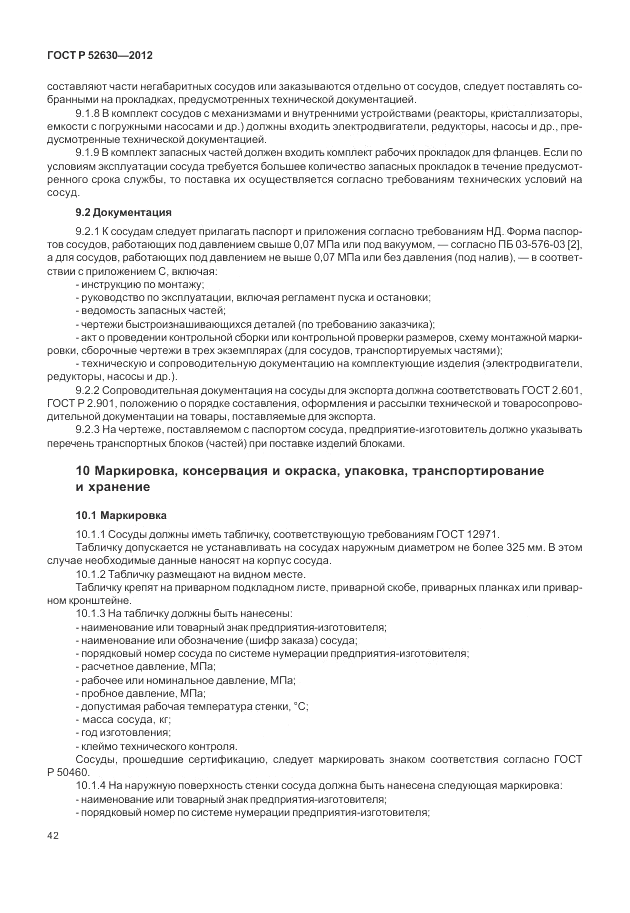 ГОСТ Р 52630-2012                                                                                                                         Страница: 47/128 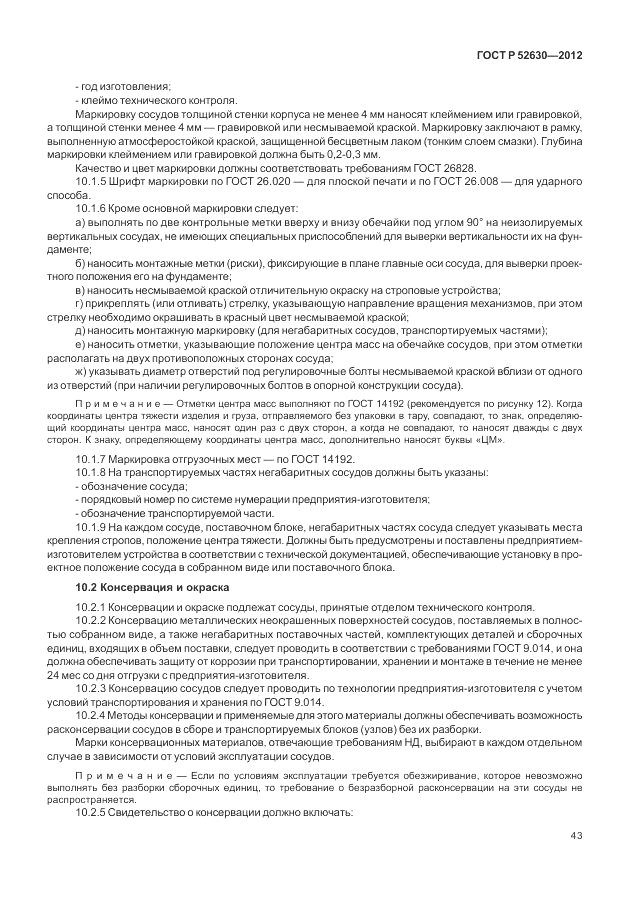 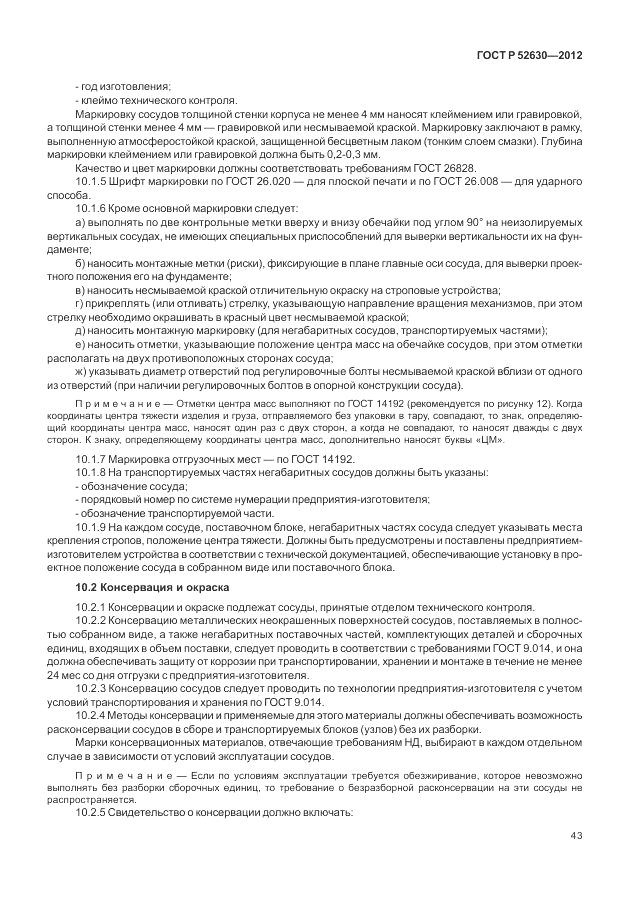 ГОСТ Р 52630-2012                                                                                                                         Страница: 48/128 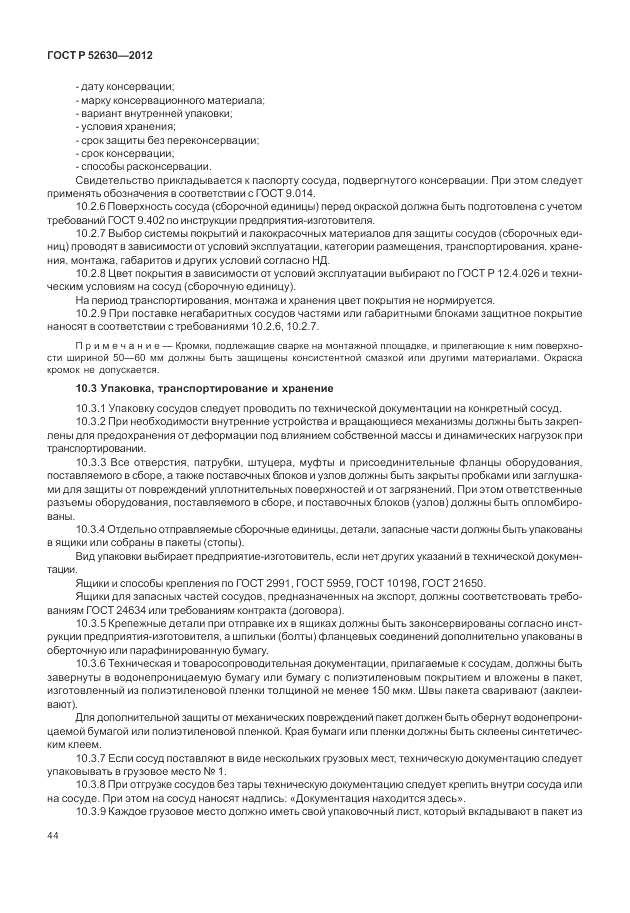 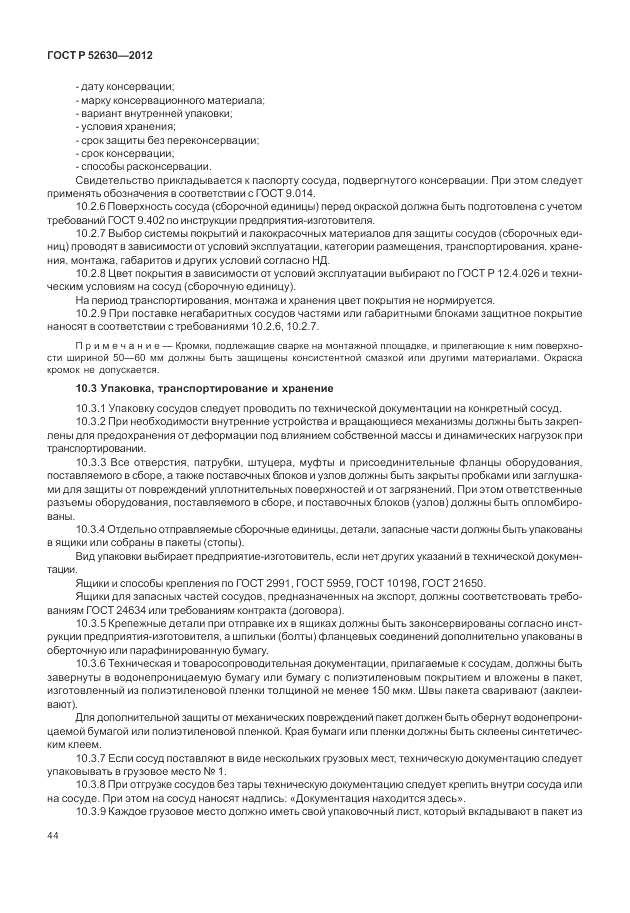 ГОСТ Р 52630-2012                                                                                                                         Страница: 49/128 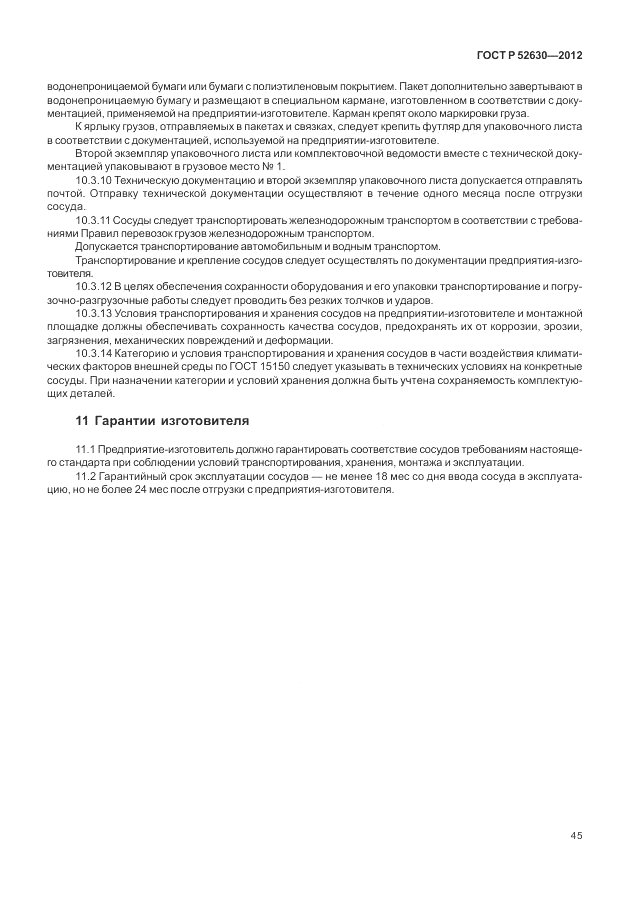 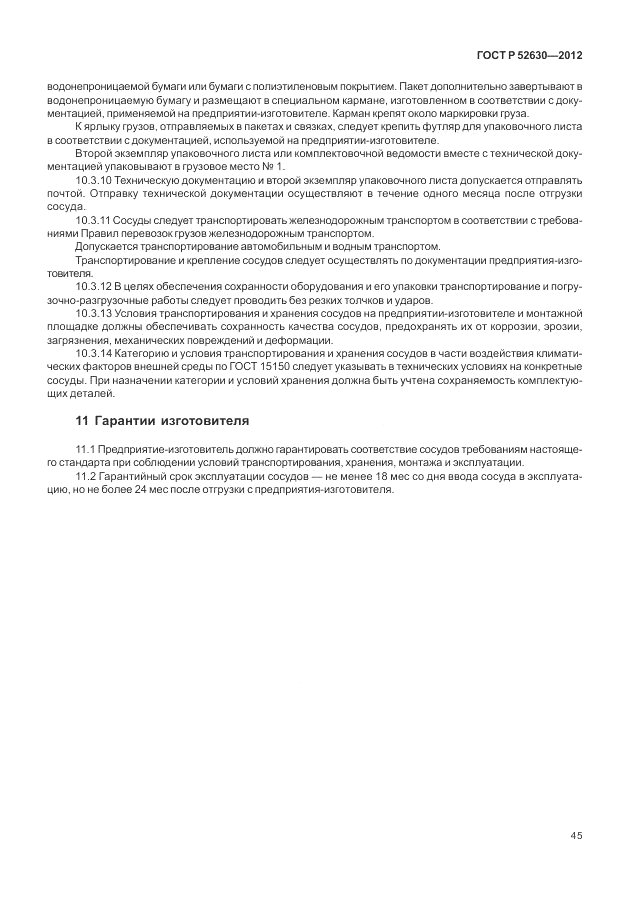 ГОСТ Р 52630-2012                                                                                                                         Страница: 50/128 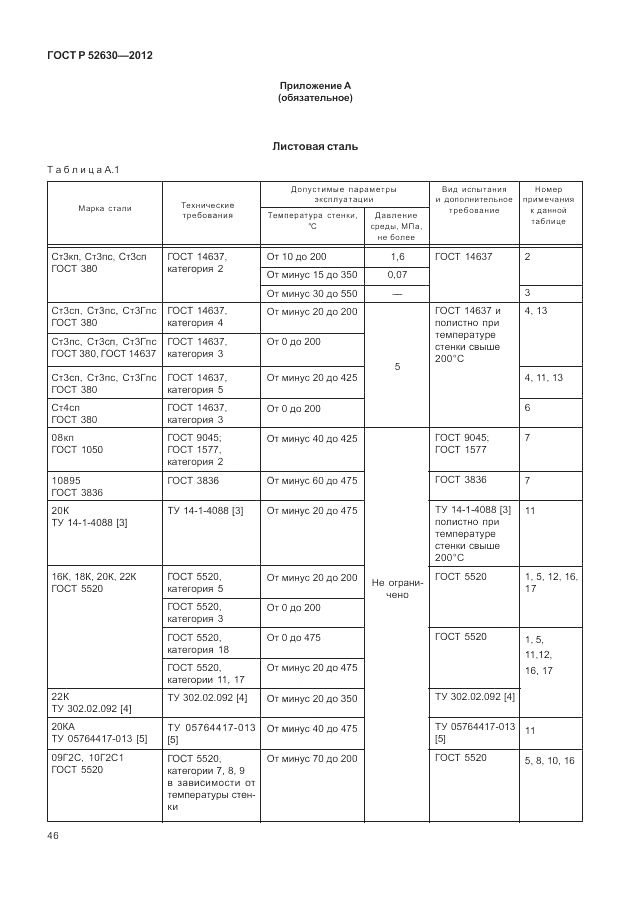 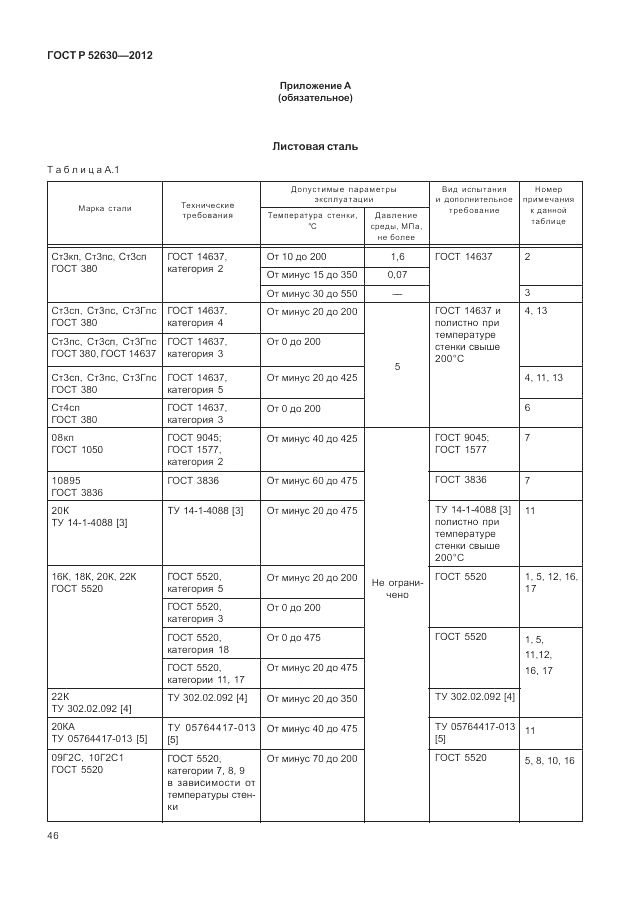 ГОСТ Р 52630-2012                                                                                                                         Страница: 51/128 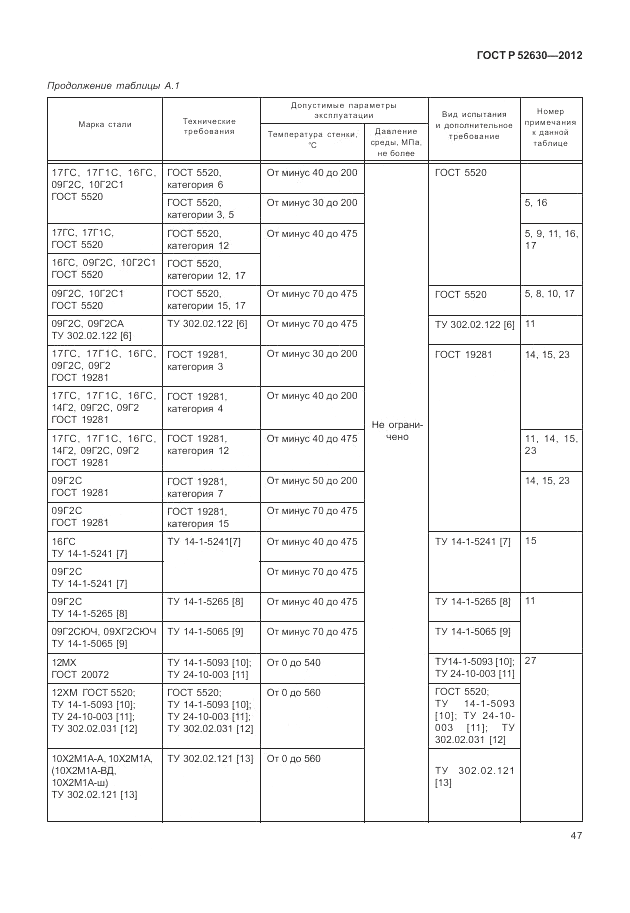 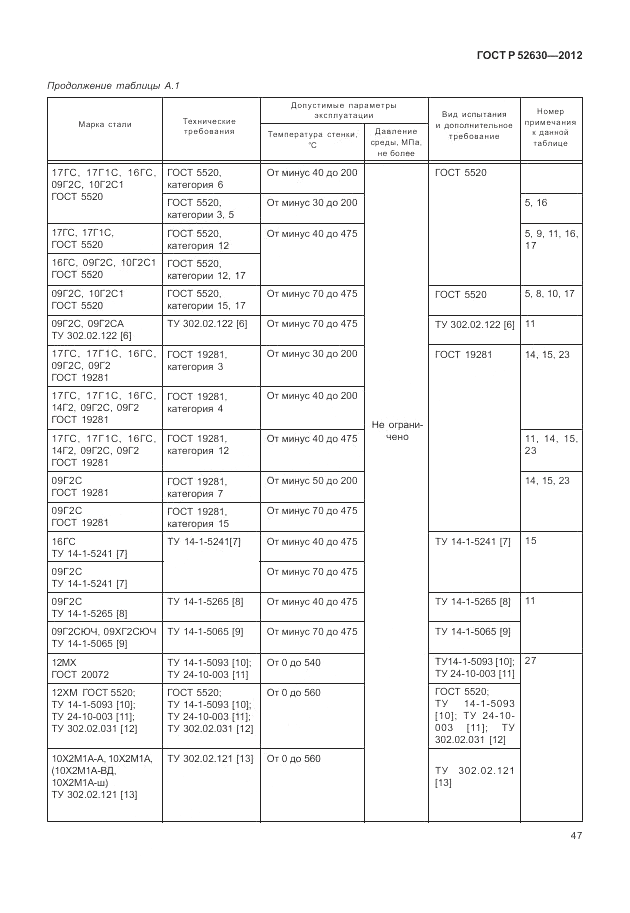 ГОСТ Р 52630-2012                                                                                                                         Страница: 52/128 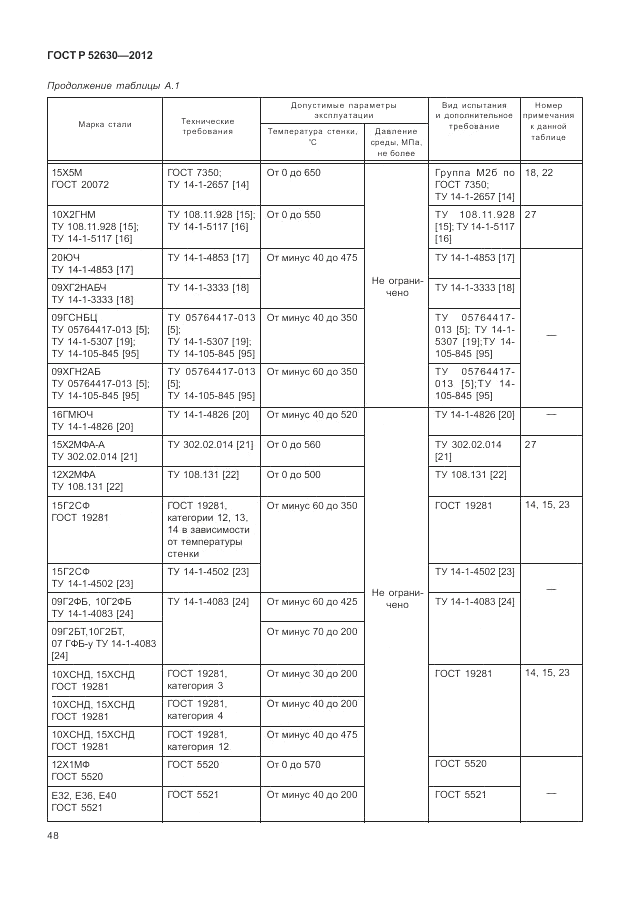 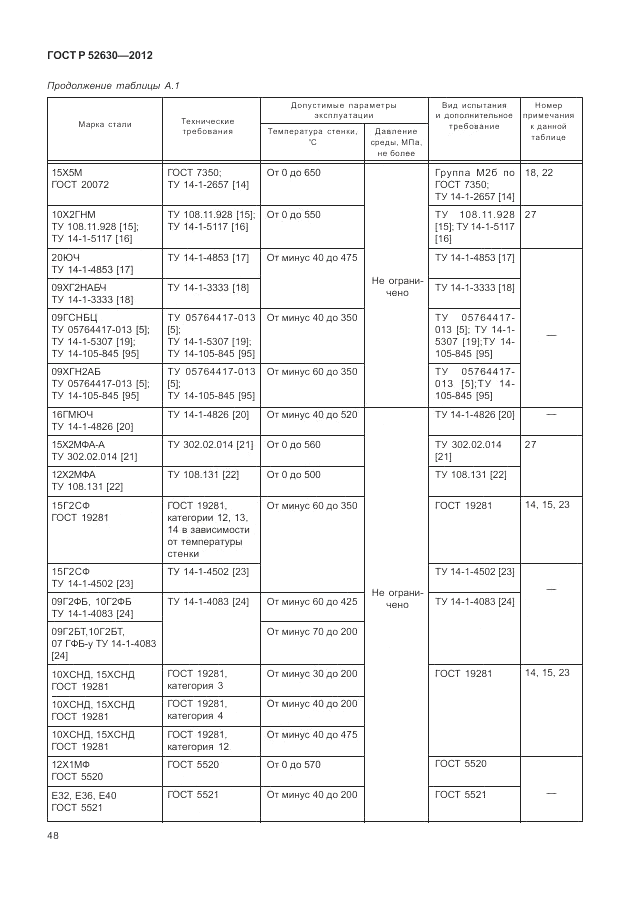 ГОСТ Р 52630-2012                                                                                                                         Страница: 53/128 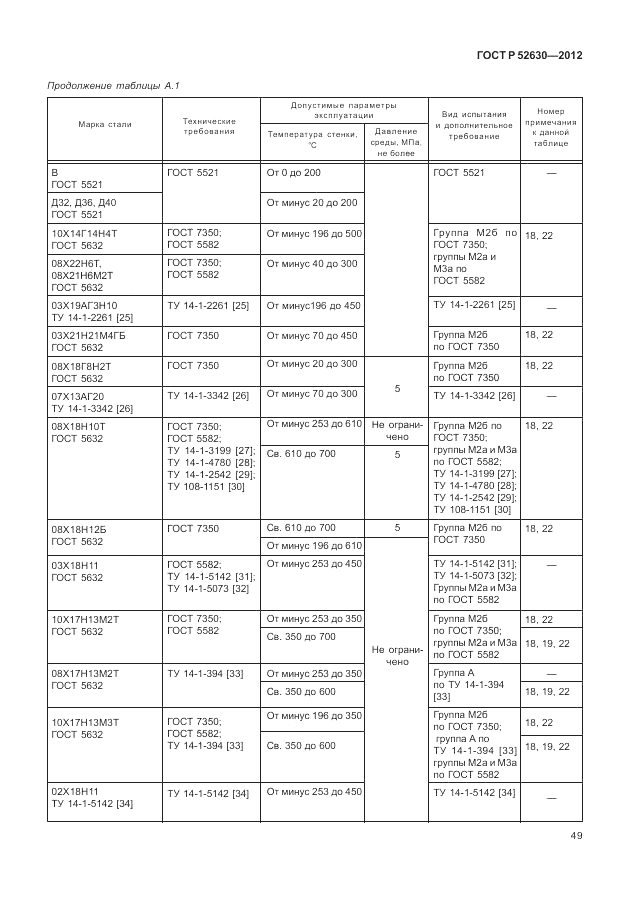 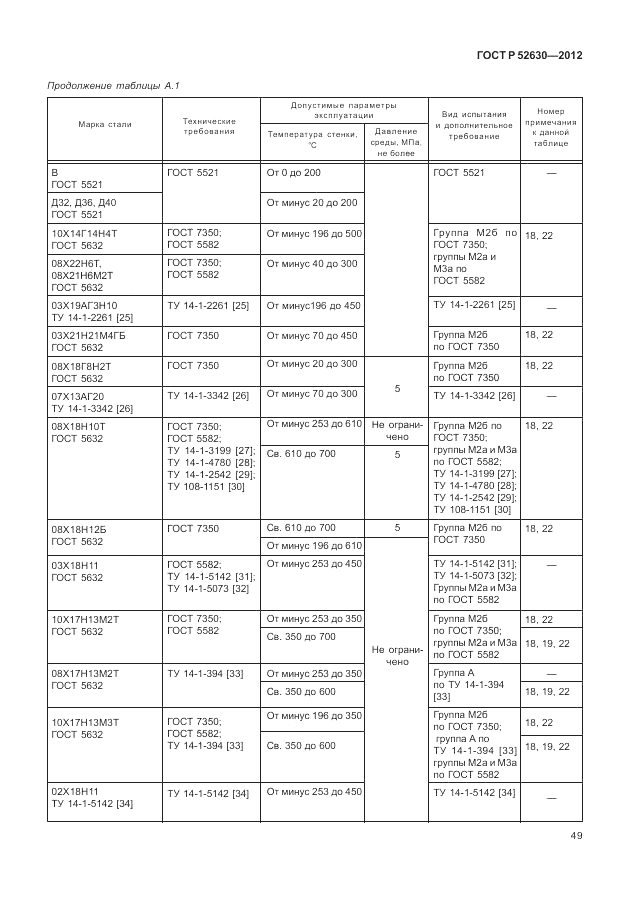 ГОСТ Р 52630-2012                                                                                                                         Страница: 54/128 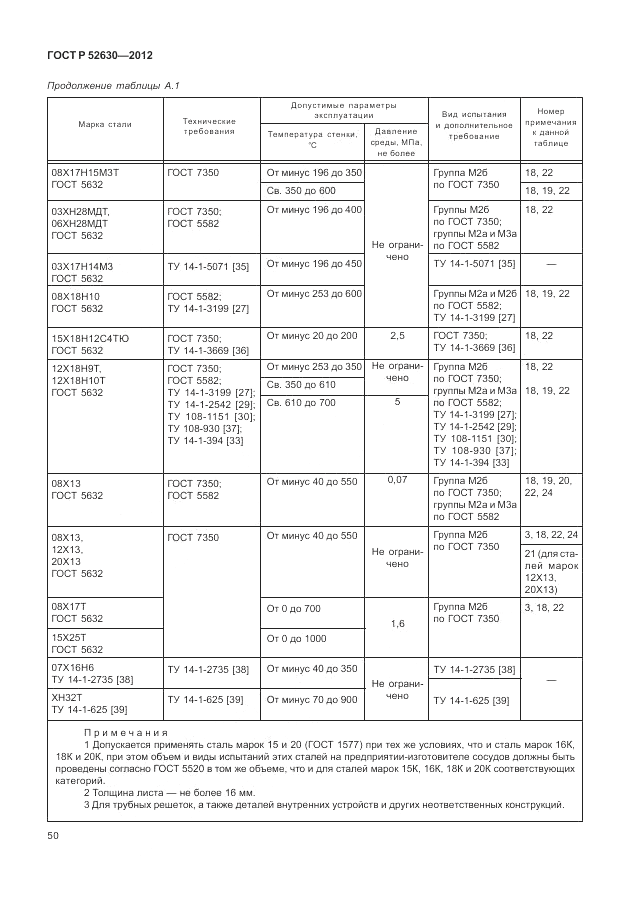 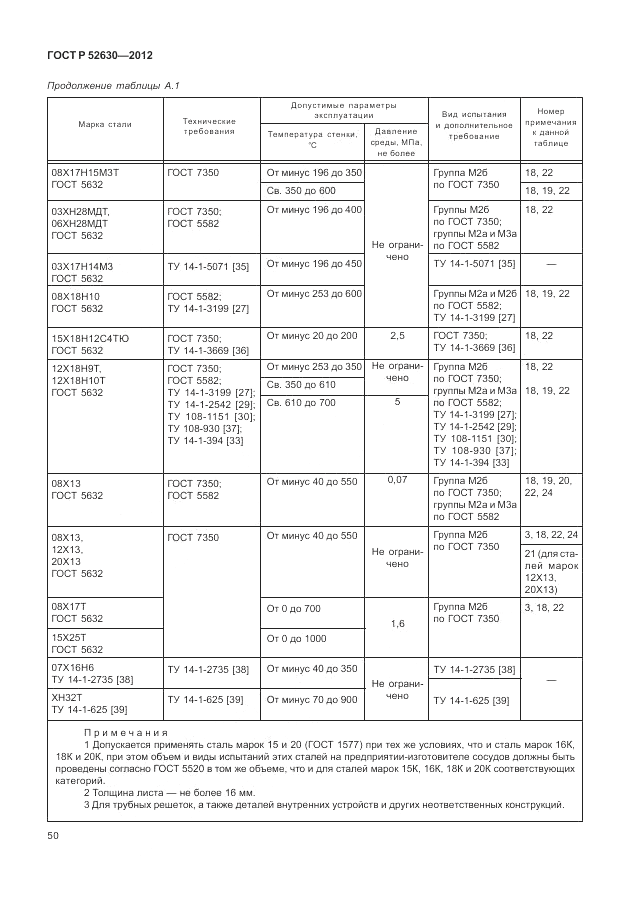 ГОСТ Р 52630-2012                                                                                                                         Страница: 55/128 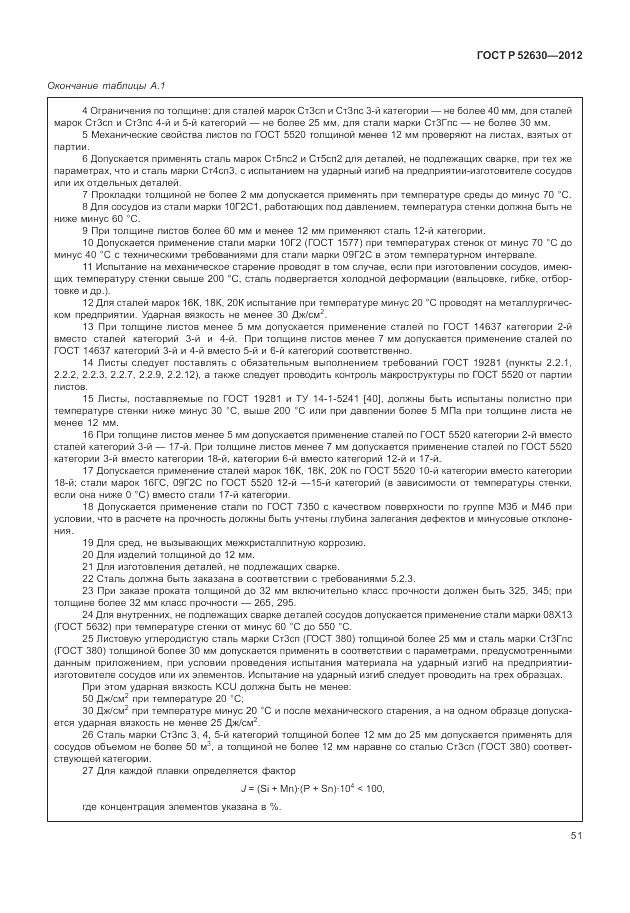 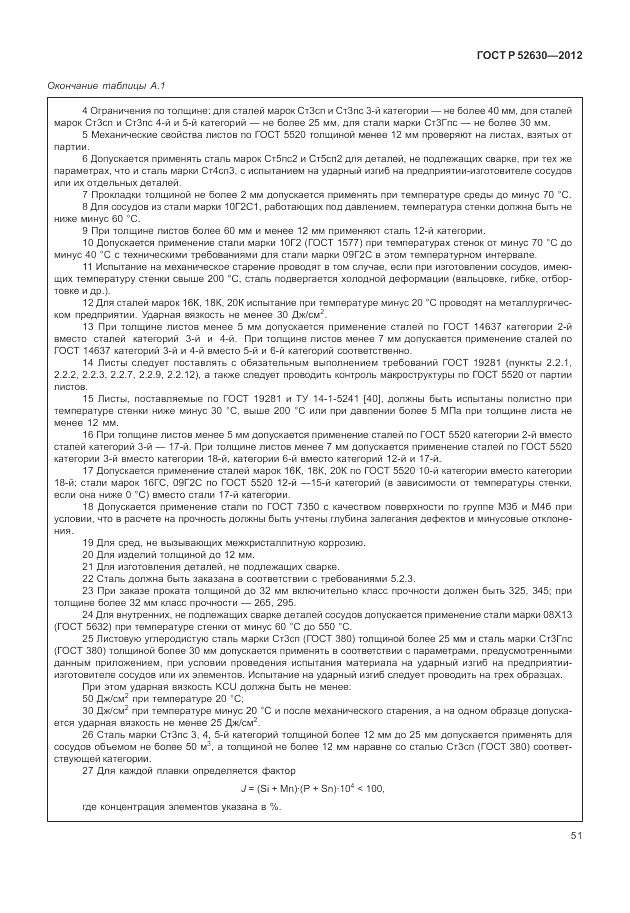 ГОСТ Р 52630-2012                                                                                                                         Страница: 56/128 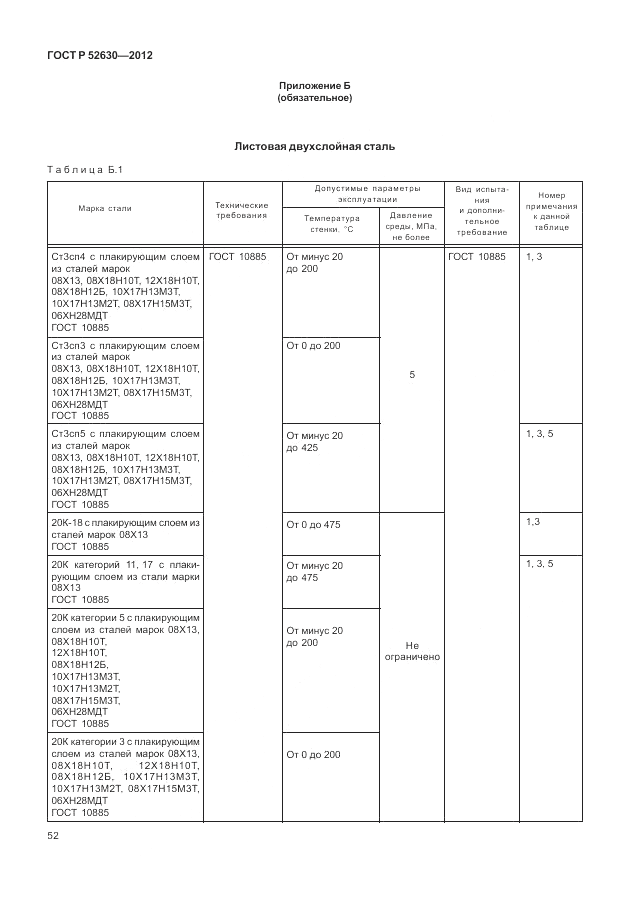 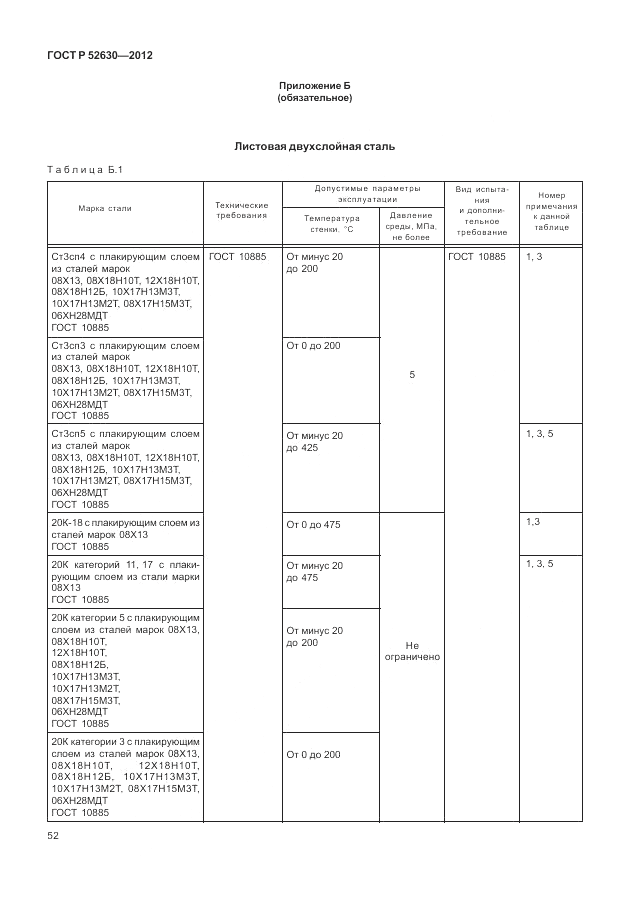 ГОСТ Р 52630-2012                                                                                                                         Страница: 57/128 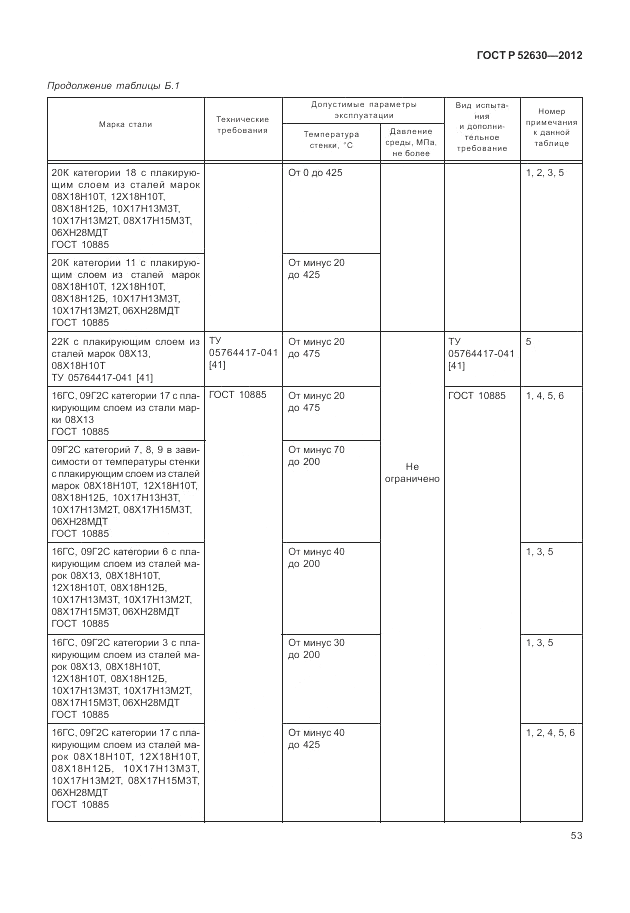 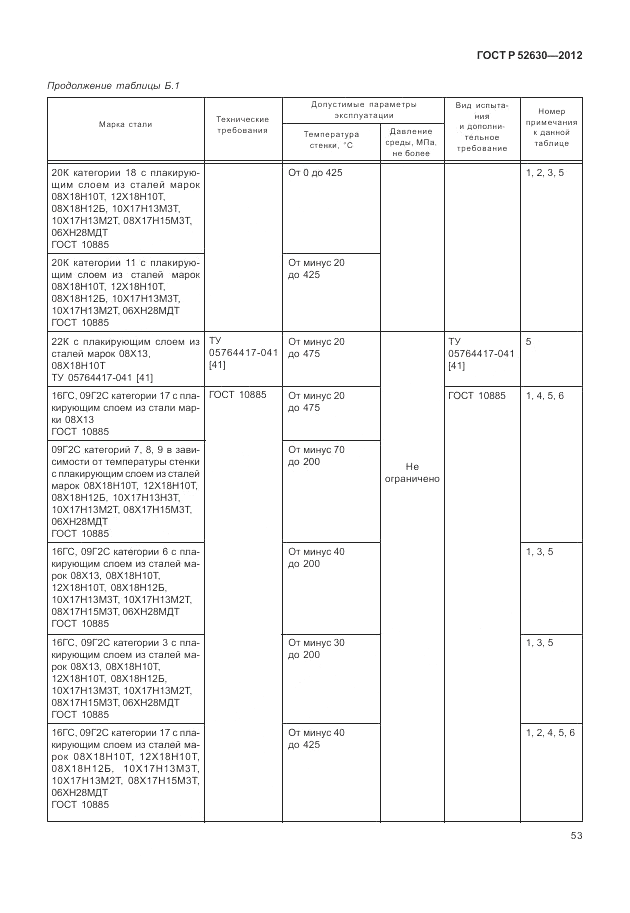 ГОСТ Р 52630-2012                                                                                                                         Страница: 58/128 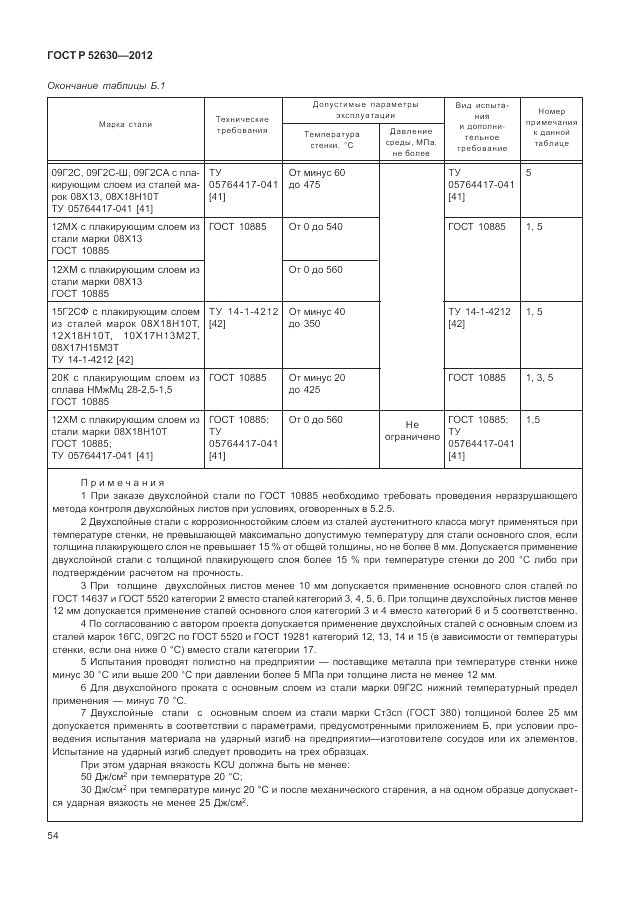 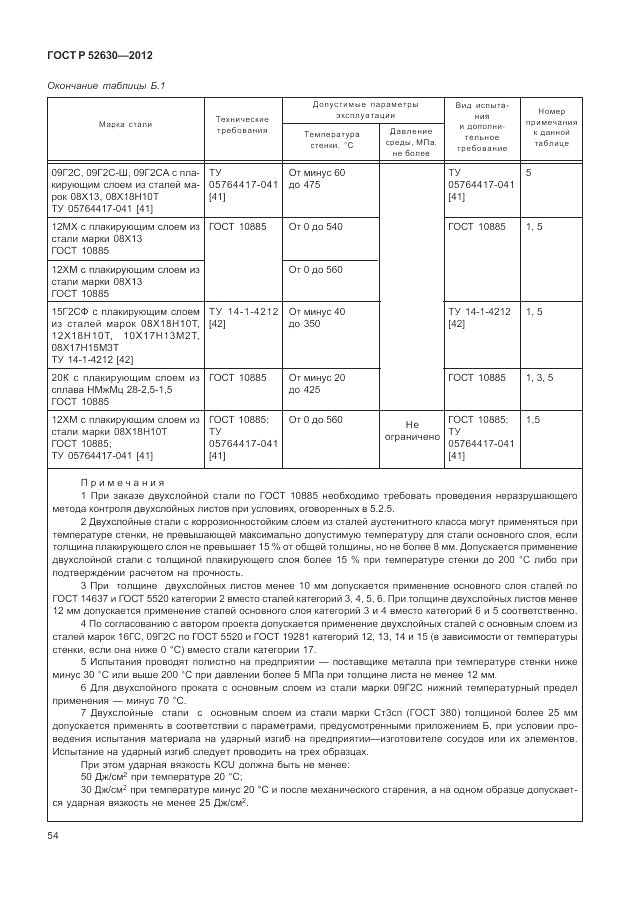 ГОСТ Р 52630-2012                                                                                                                         Страница: 59/128 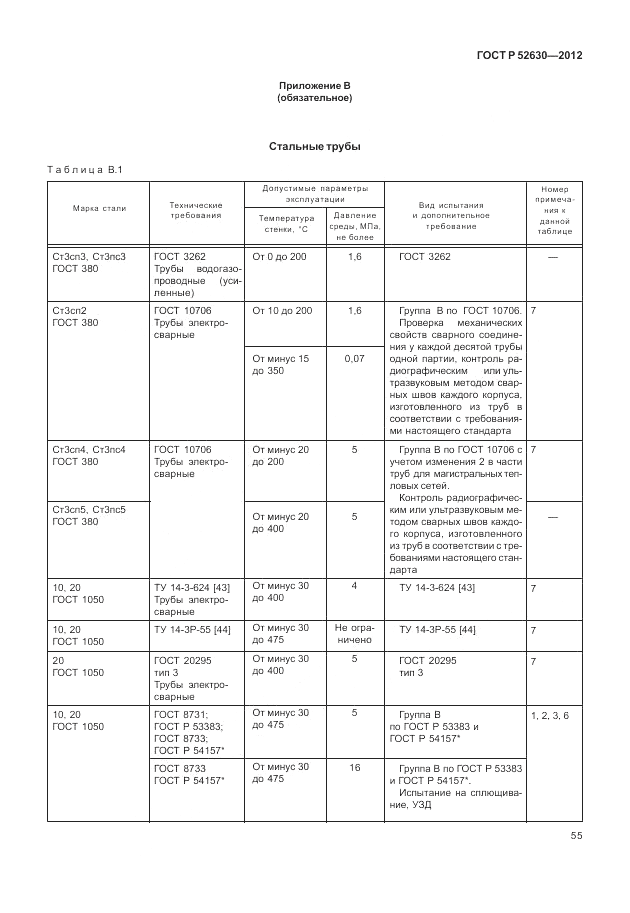 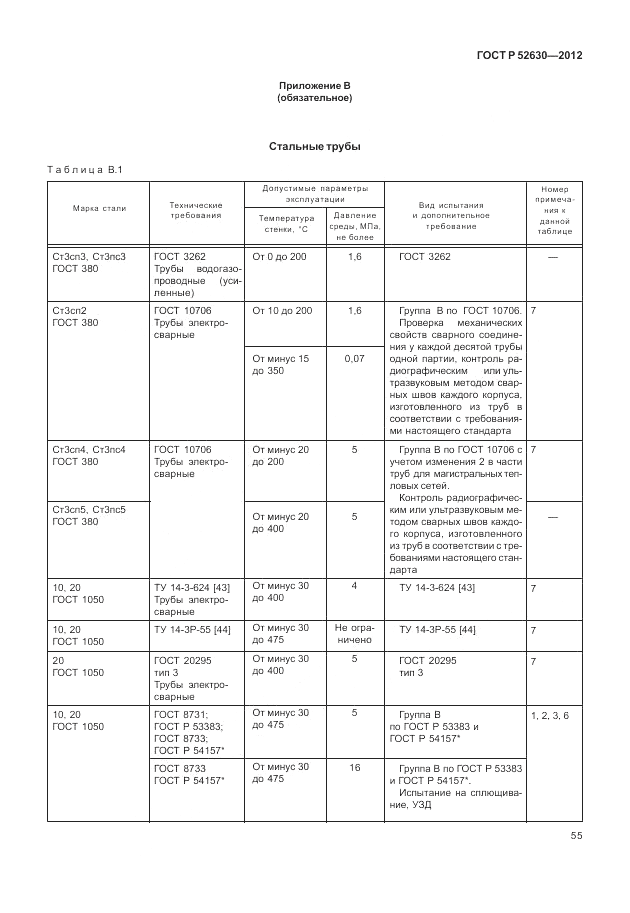 ГОСТ Р 52630-2012                                                                                                                         Страница: 60/128 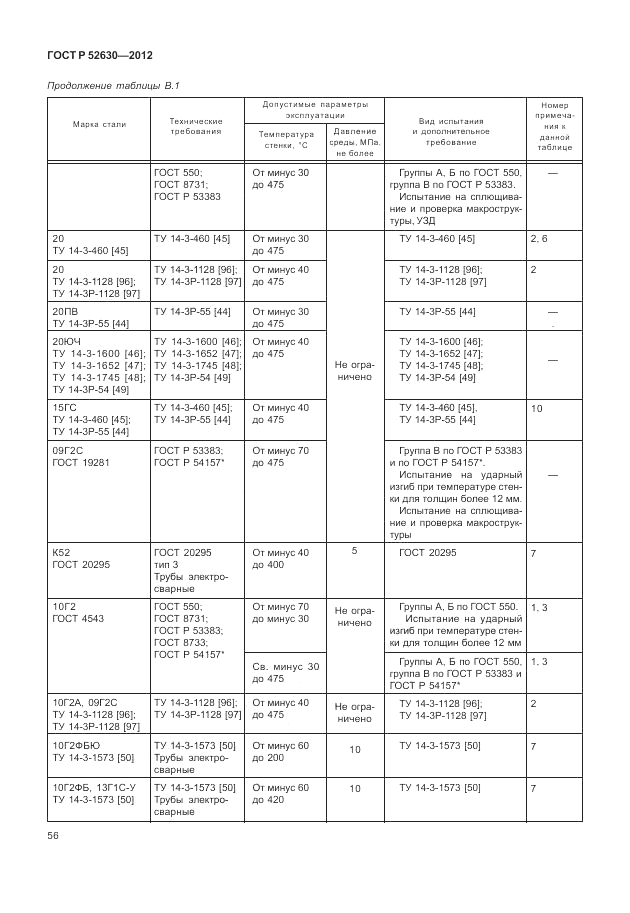 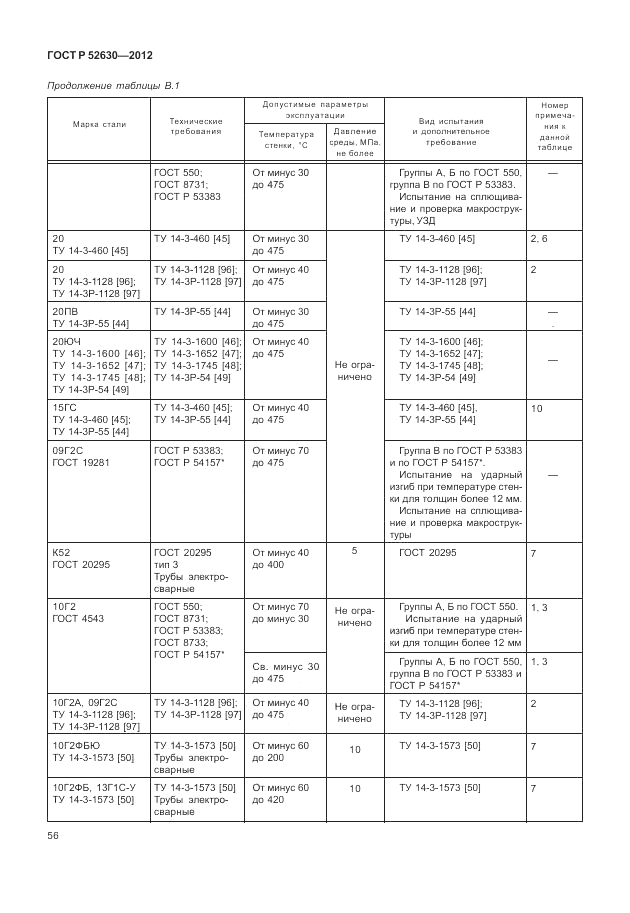 ГОСТ Р 52630-2012                                                                                                                         Страница: 61/128 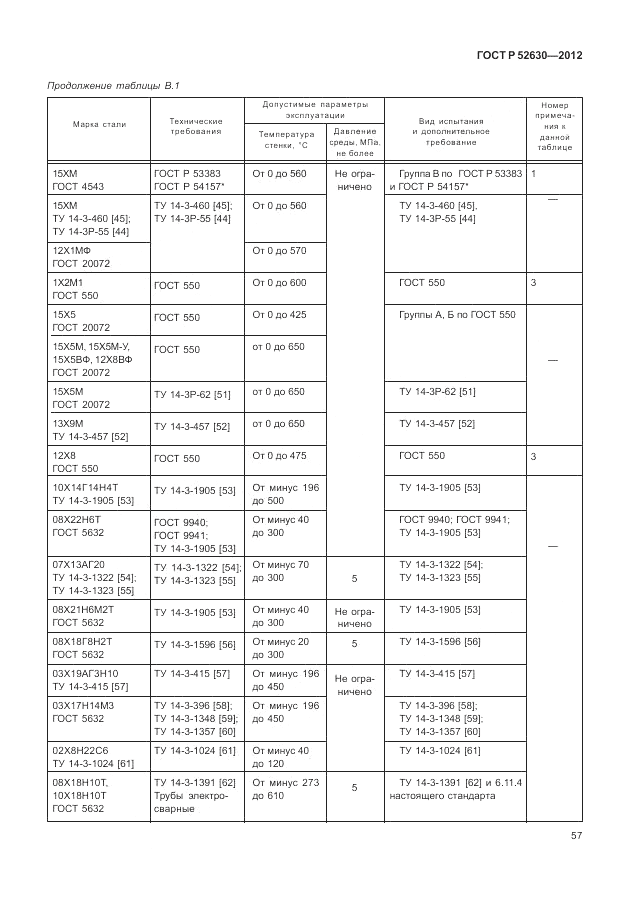 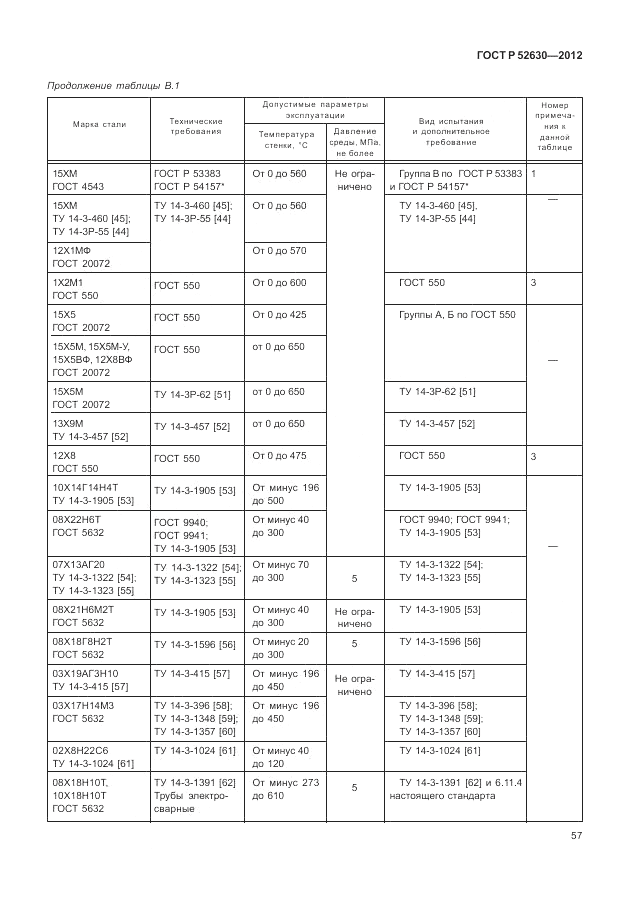 ГОСТ Р 52630-2012                                                                                                                         Страница: 62/128 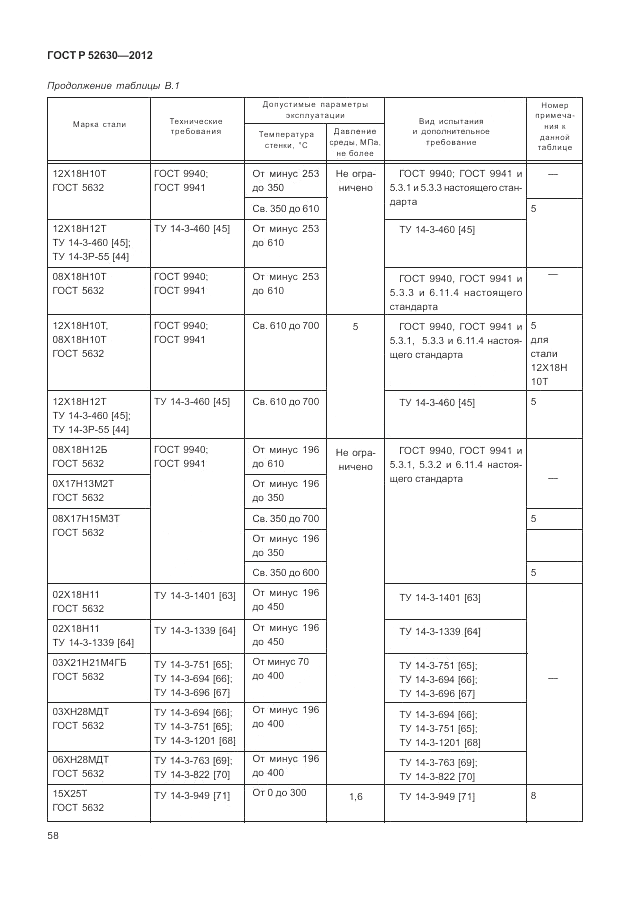 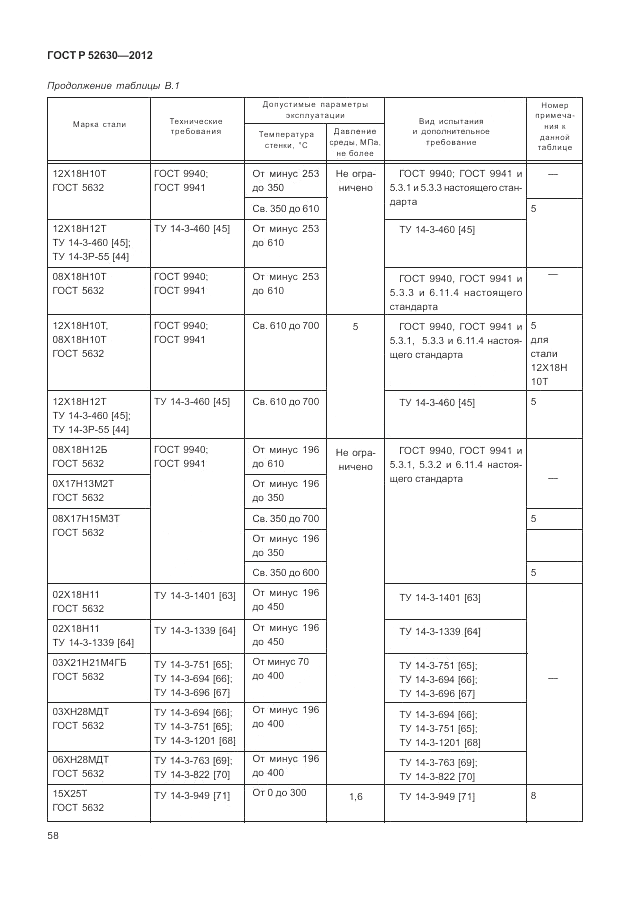 ГОСТ Р 52630-2012                                                                                                                         Страница: 63/128 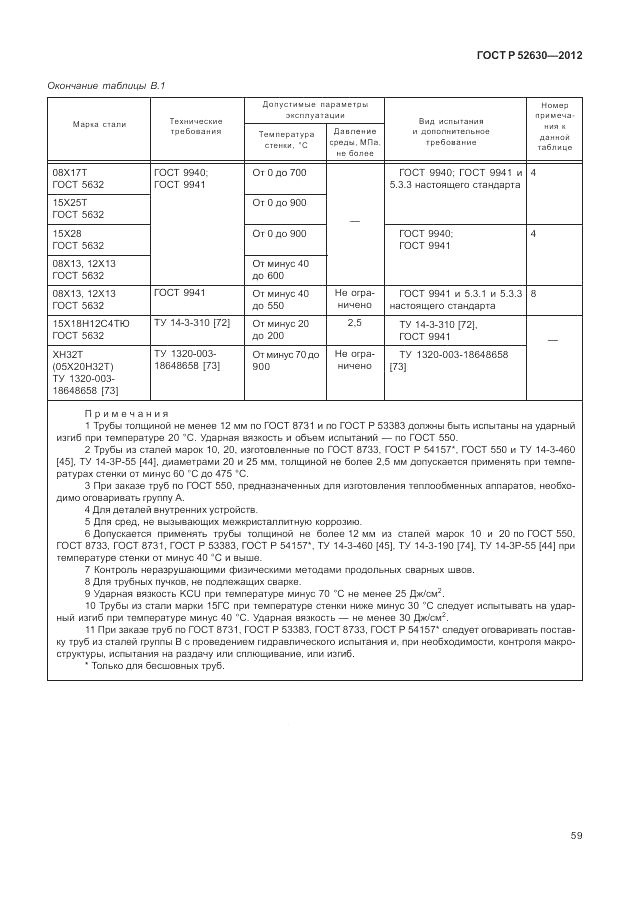 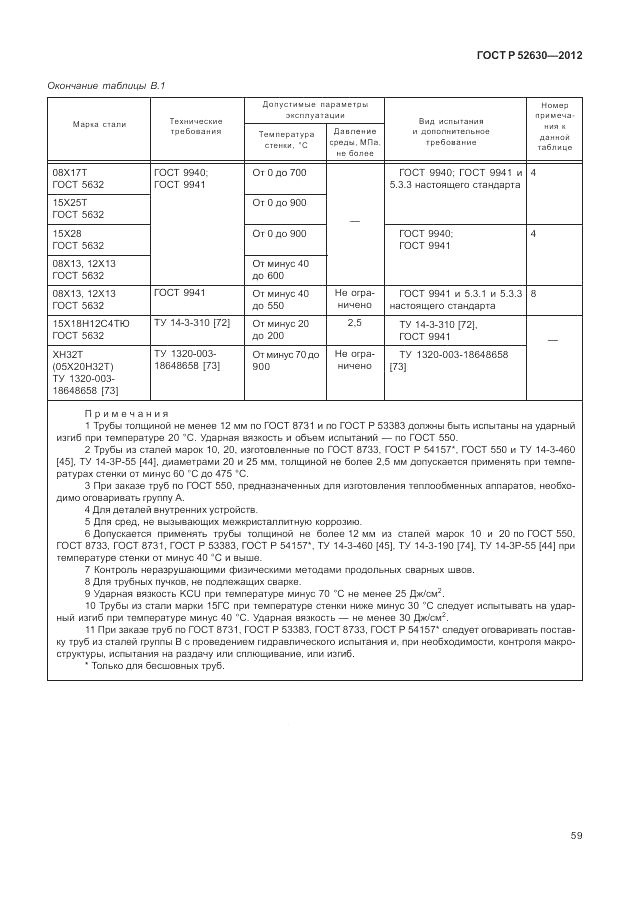 ГОСТ Р 52630-2012                                                                                                                         Страница: 64/128 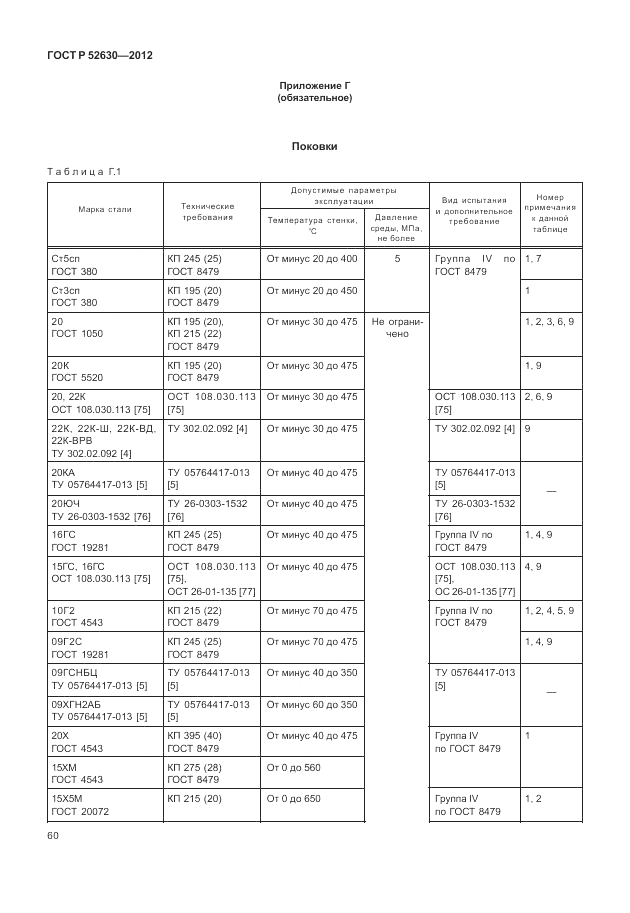 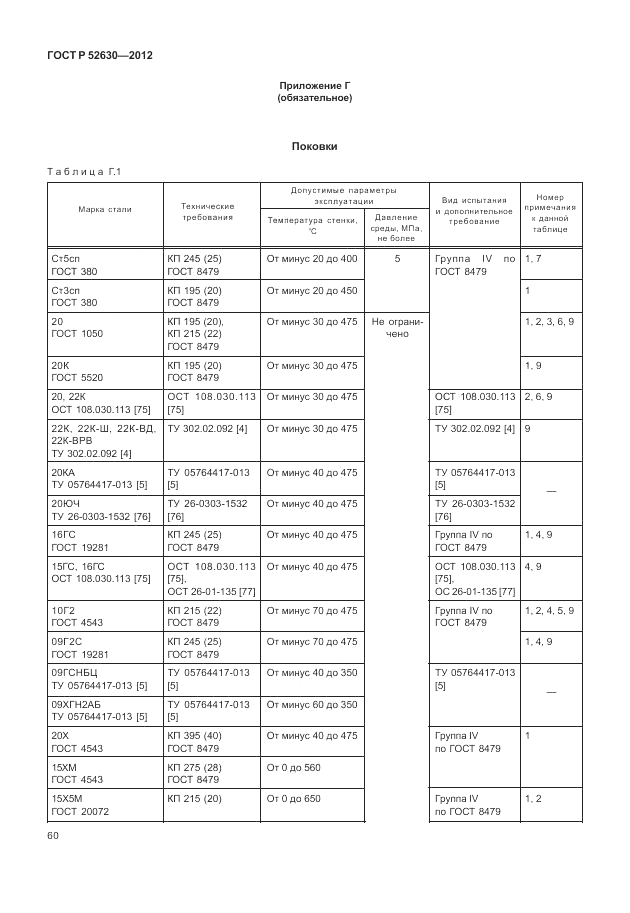 ГОСТ Р 52630-2012                                                                                                                         Страница: 65/128 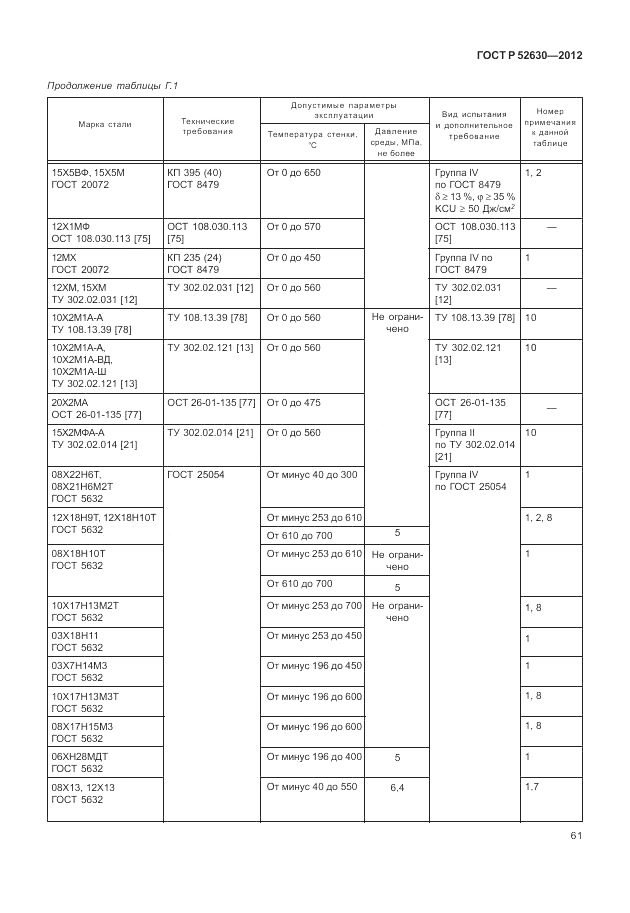 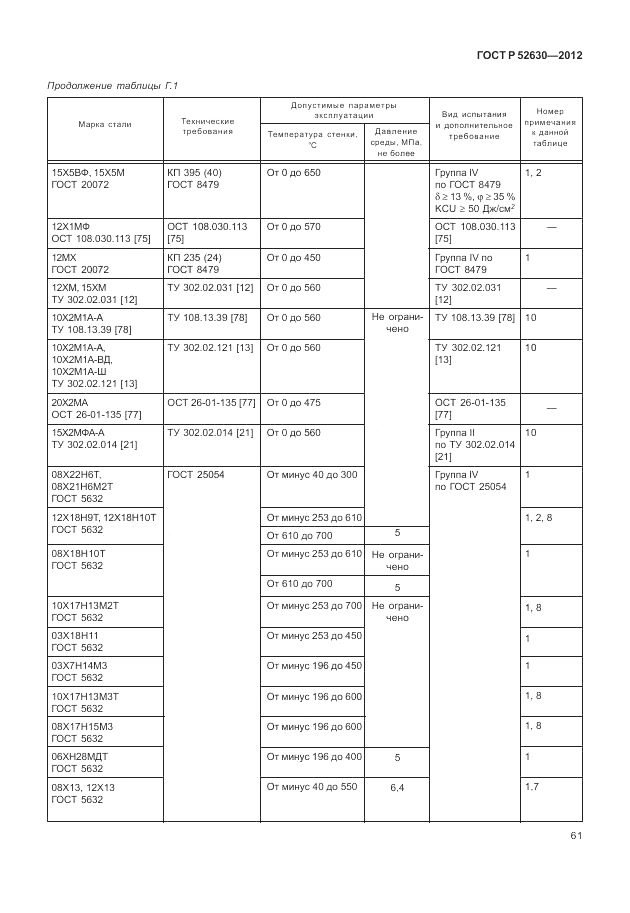 ГОСТ Р 52630-2012                                                                                                                         Страница: 66/128 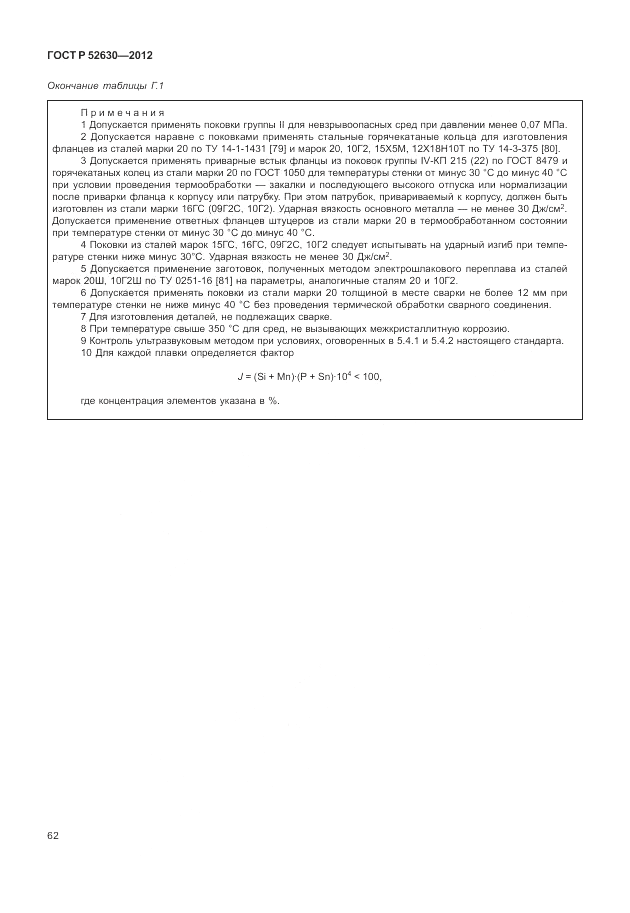 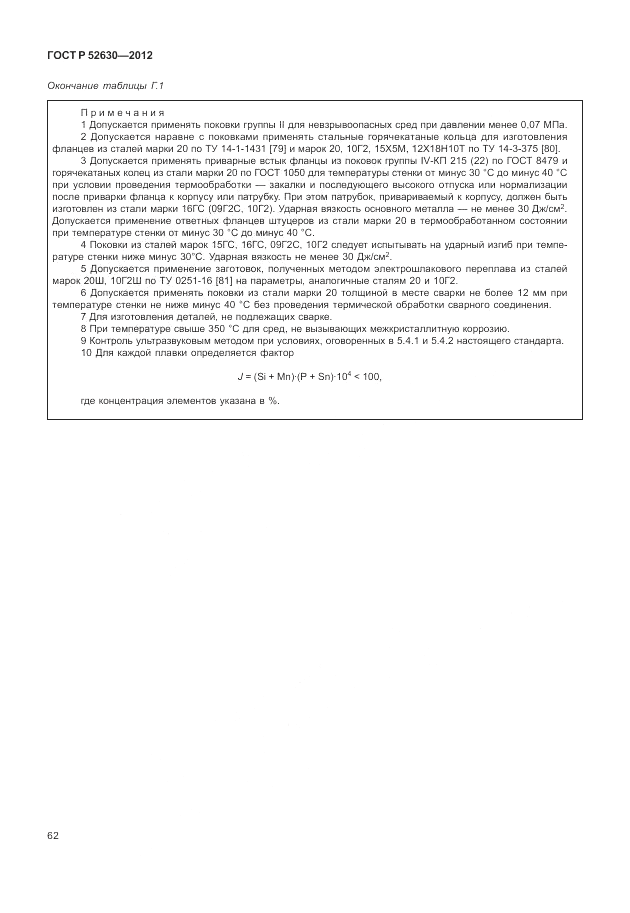 ГОСТ Р 52630-2012                                                                                                                         Страница: 67/128 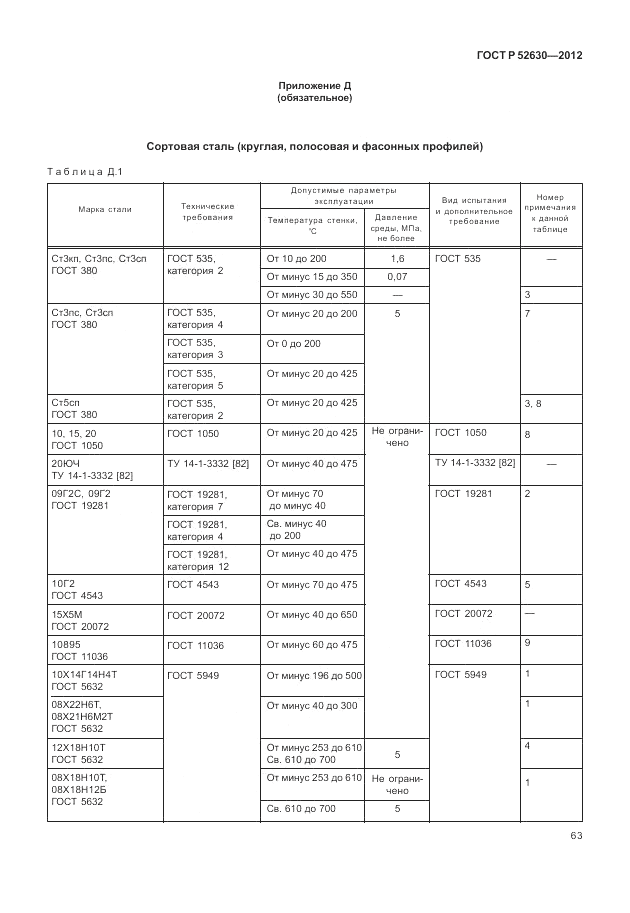 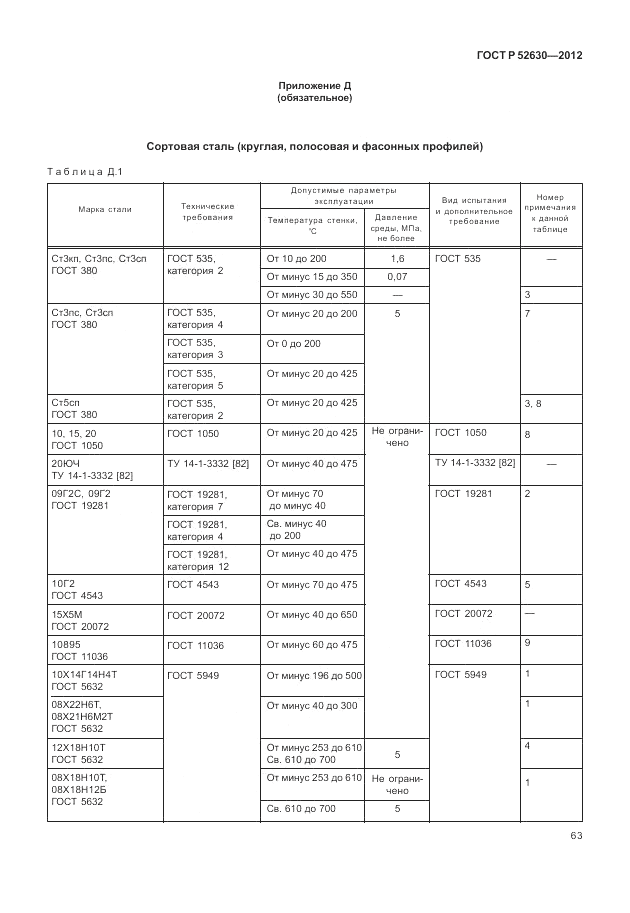 ГОСТ Р 52630-2012                                                                                                                         Страница: 68/128 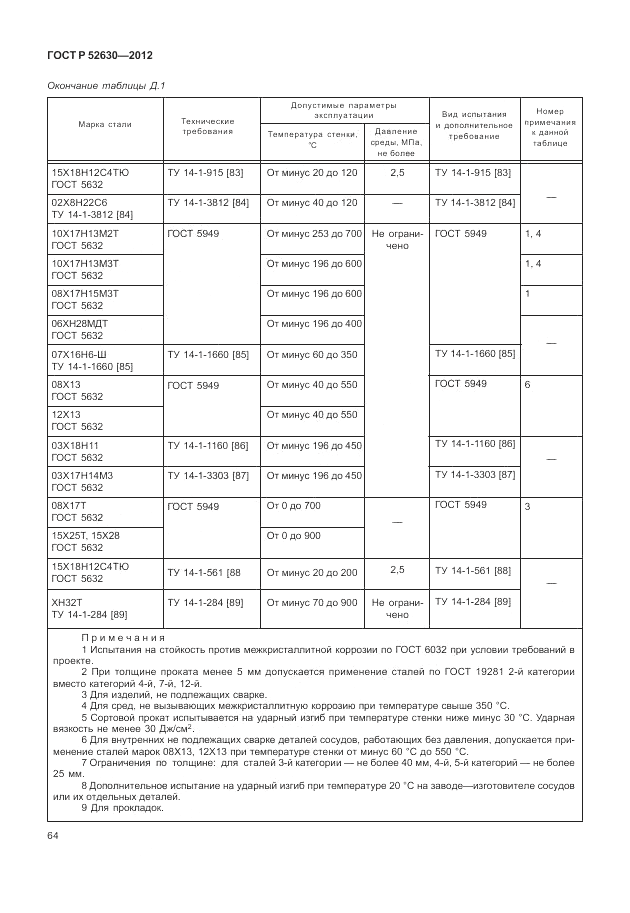 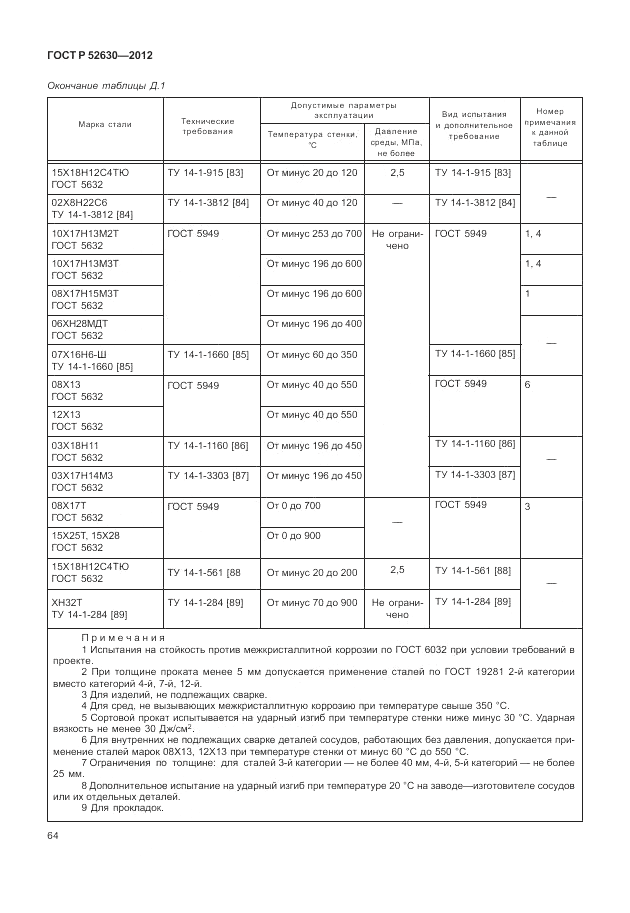 ГОСТ Р 52630-2012                                                                                                                         Страница: 69/128 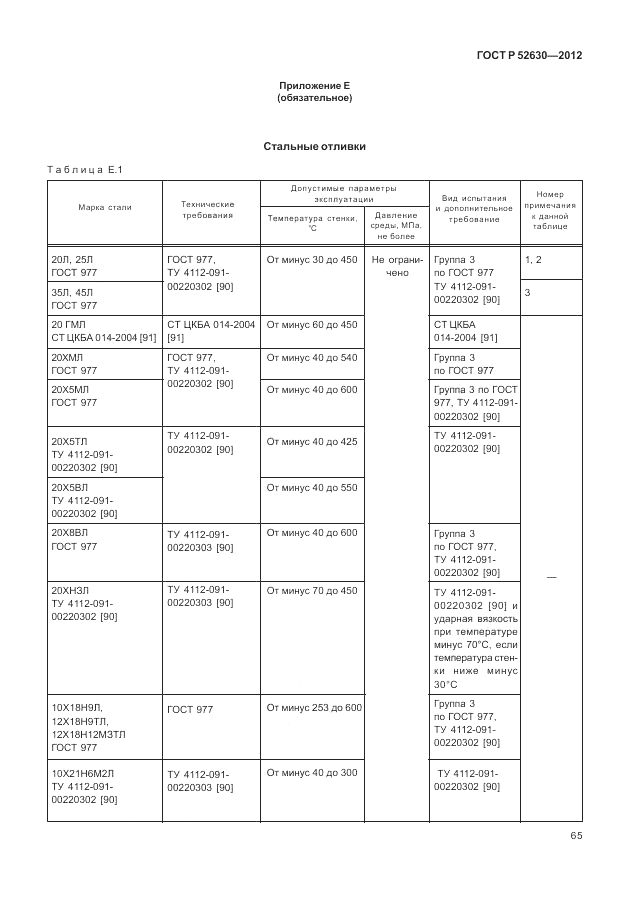 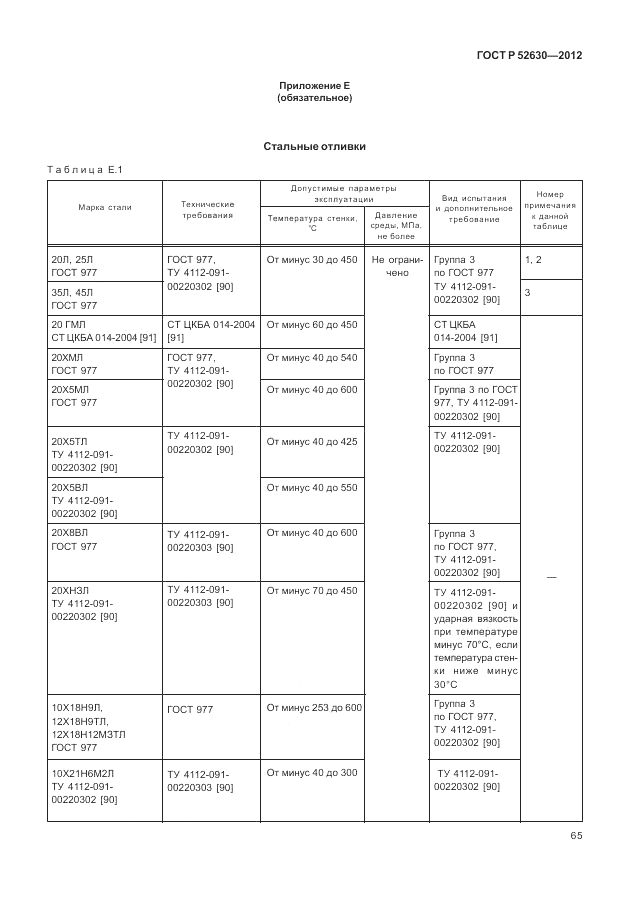 ГОСТ Р 52630-2012                                                                                                                         Страница: 70/128 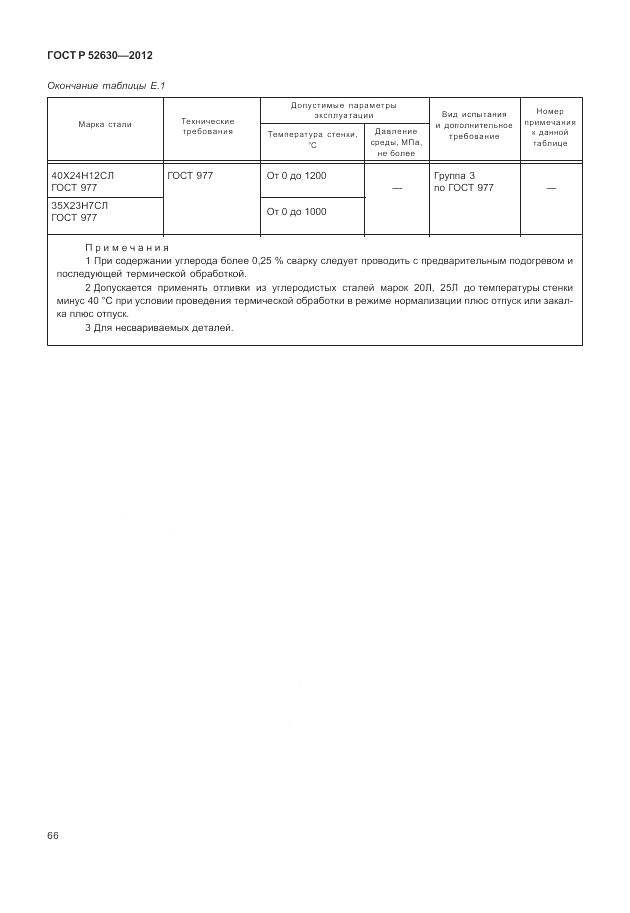 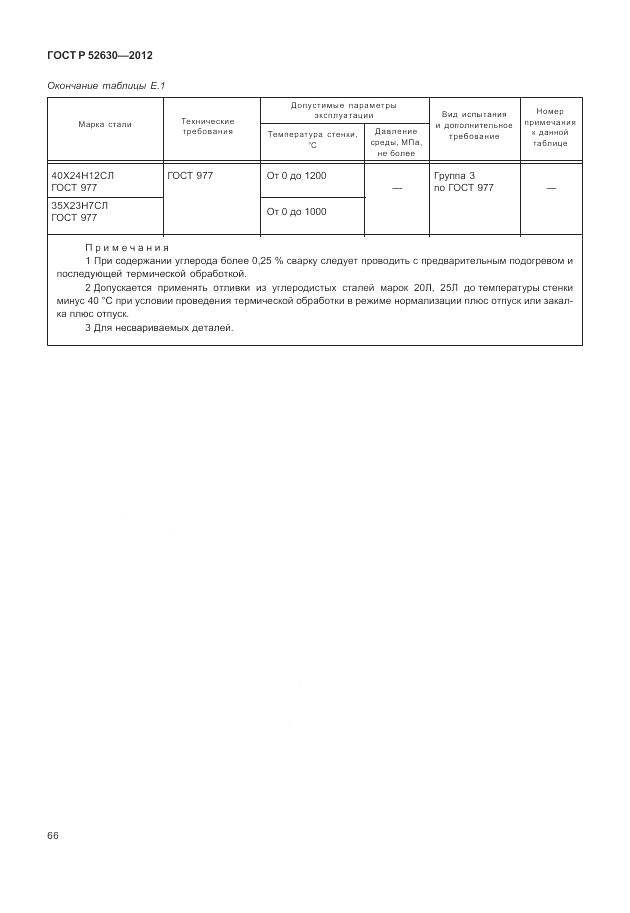 ГОСТ Р 52630-2012                                                                                                                         Страница: 71/128 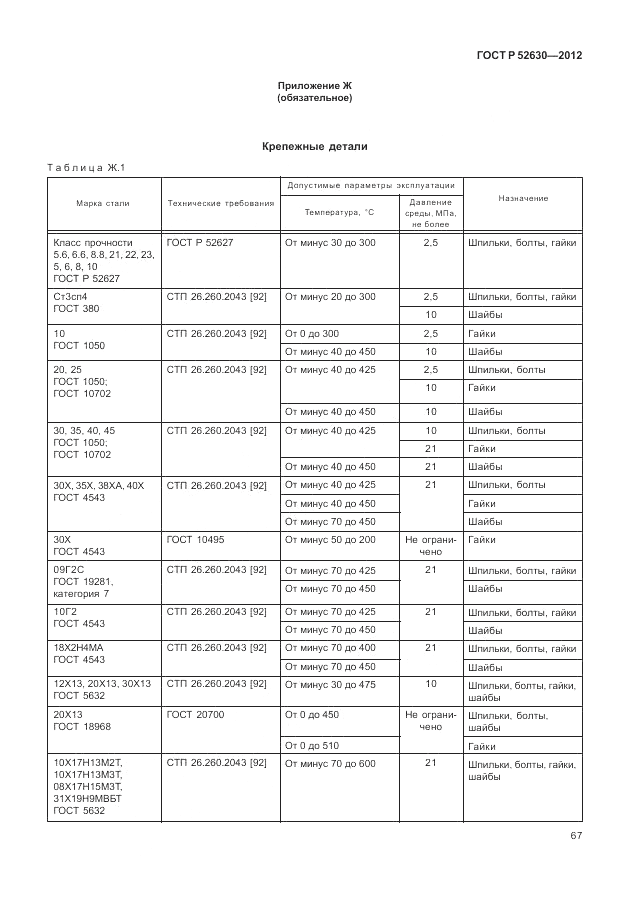 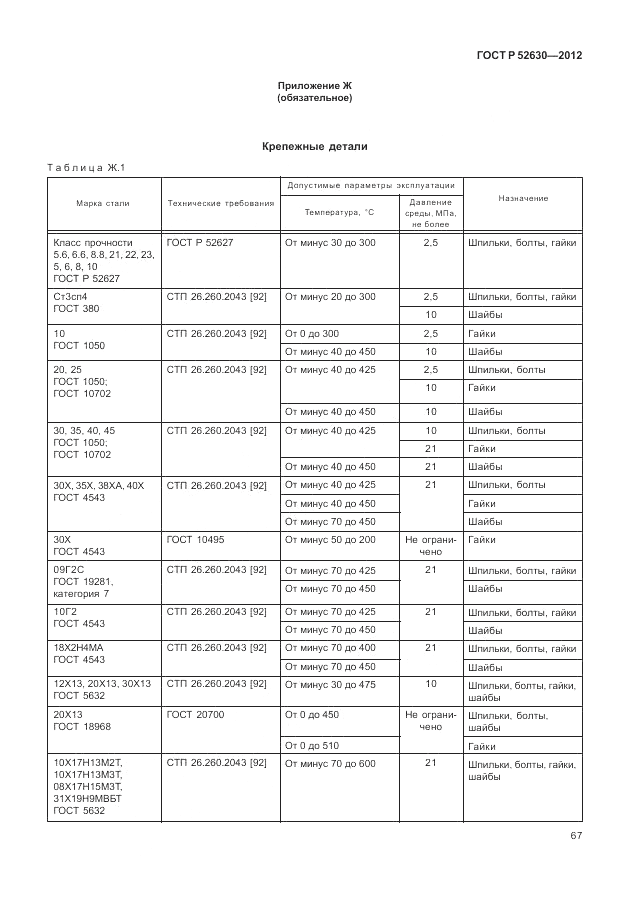 ГОСТ Р 52630-2012                                                                                                                         Страница: 72/128 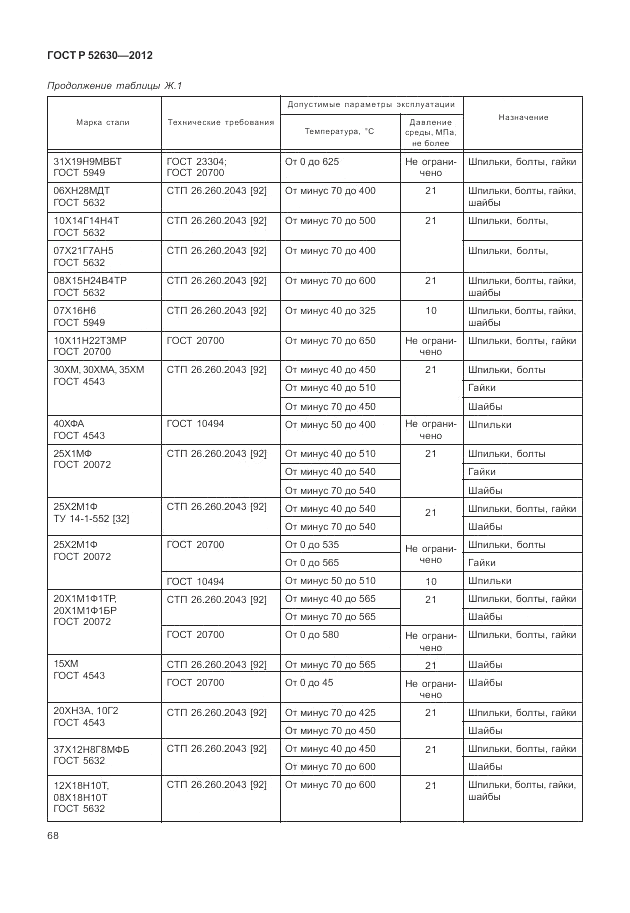 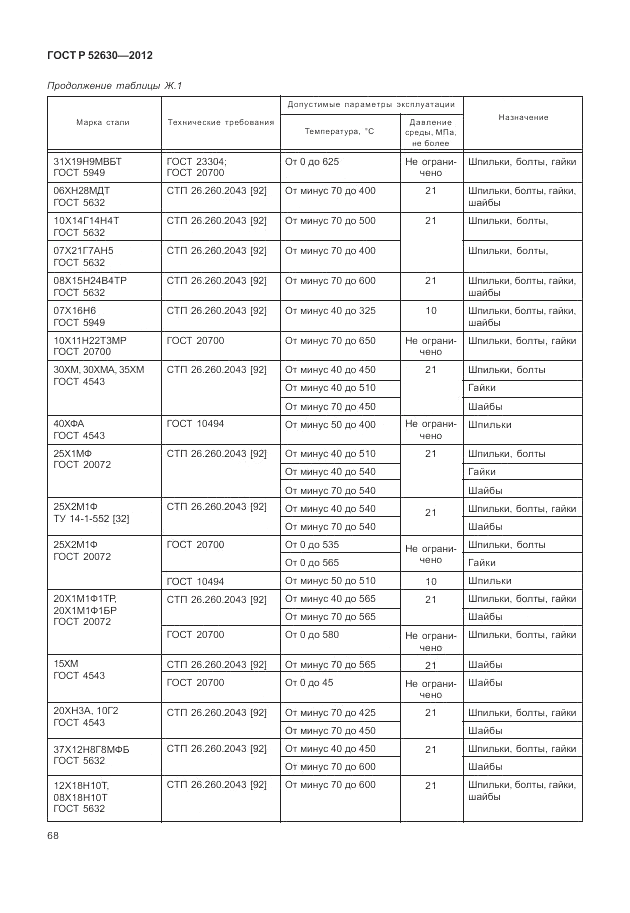 ГОСТ Р 52630-2012                                                                                                                         Страница: 73/128 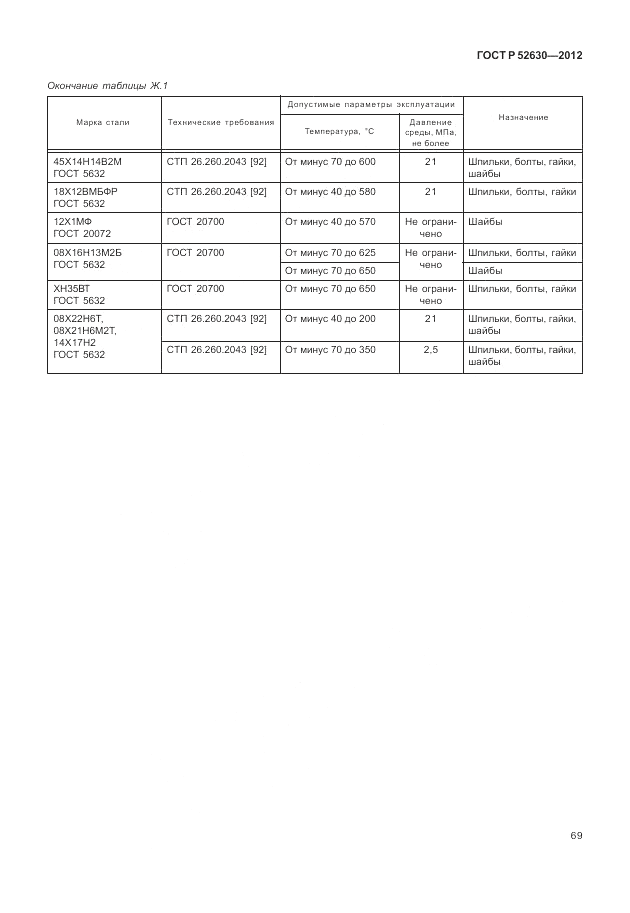 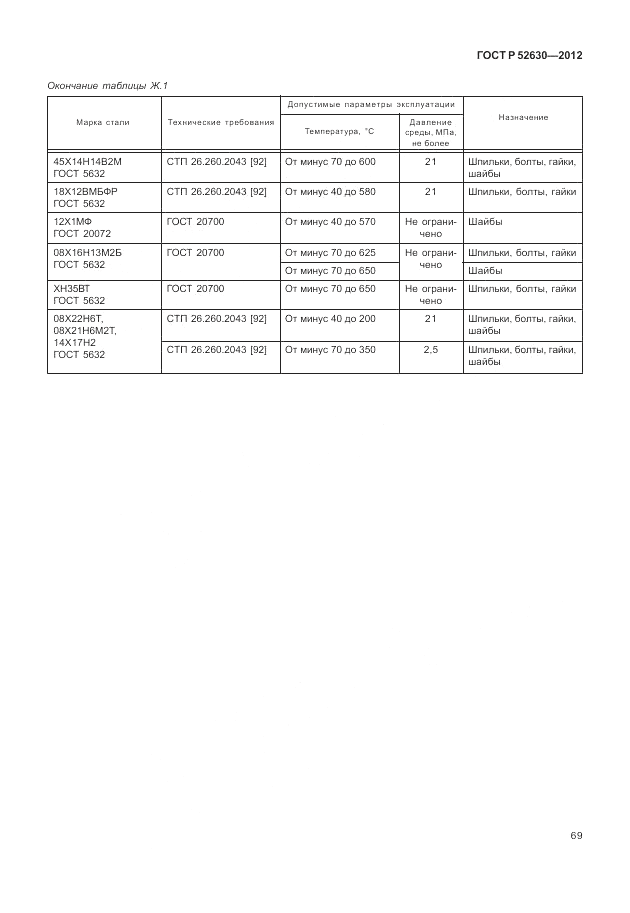 ГОСТ Р 52630-2012                                                                                                                         Страница: 74/128 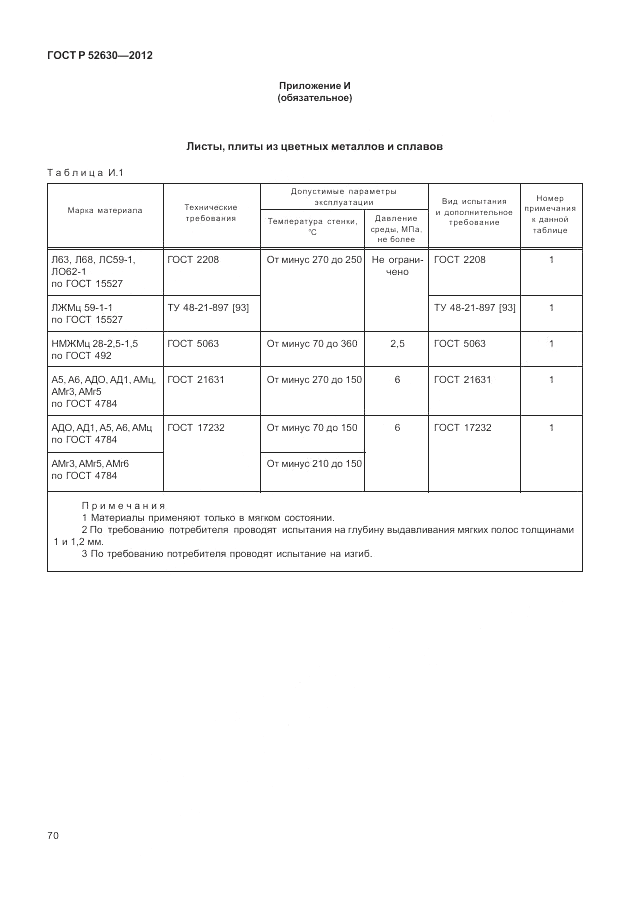 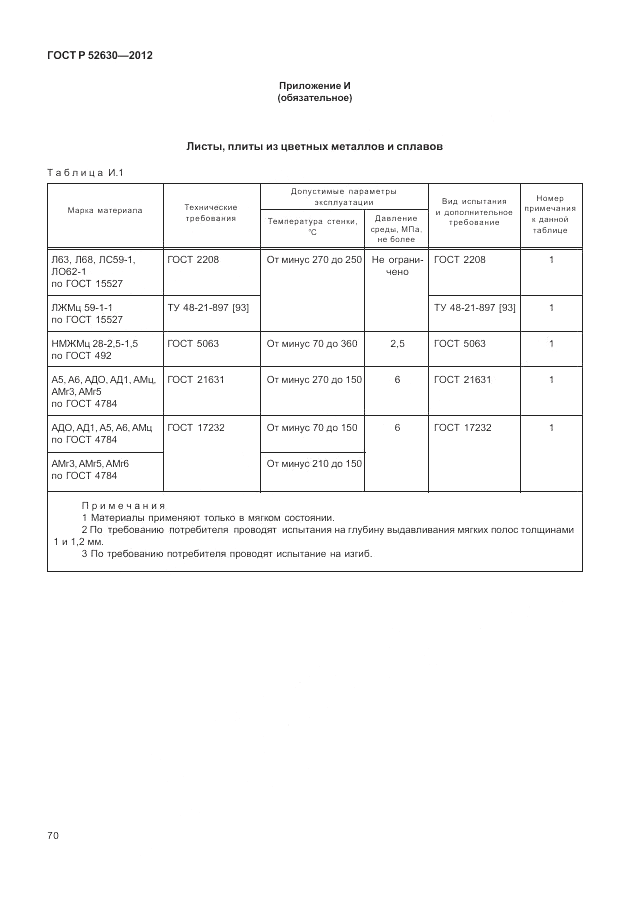 ГОСТ Р 52630-2012                                                                                                                         Страница: 75/128 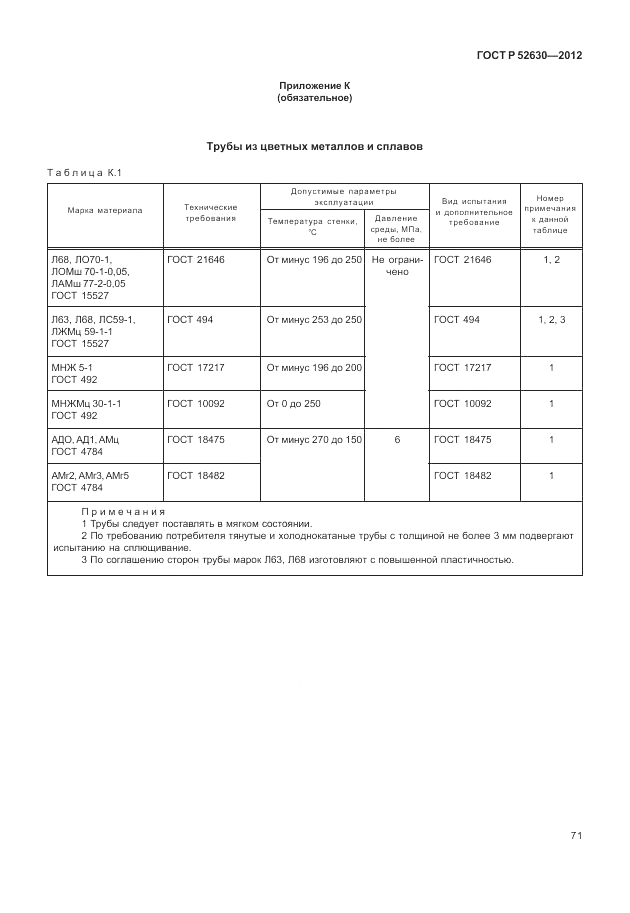 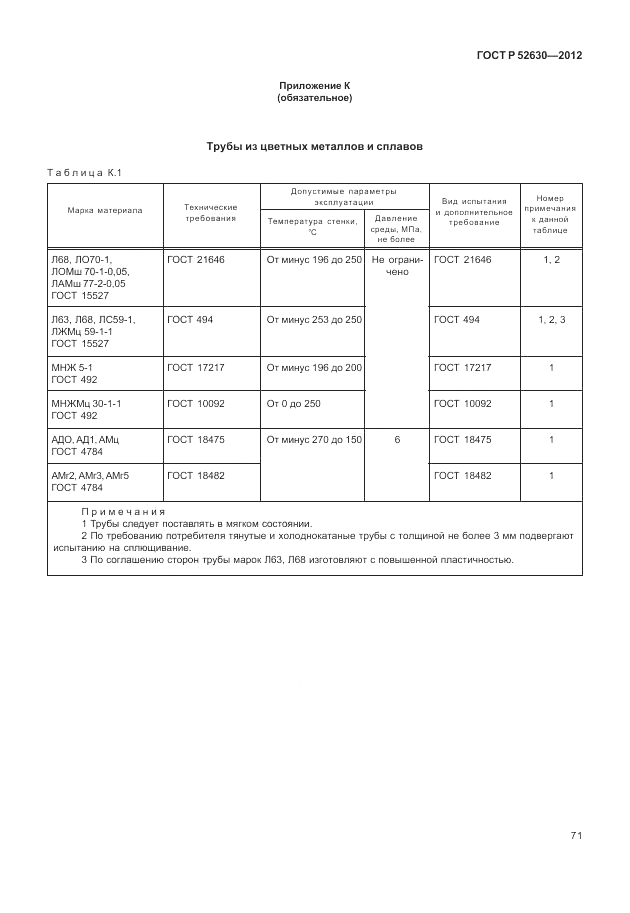 ГОСТ Р 52630-2012                                                                                                                         Страница: 76/128 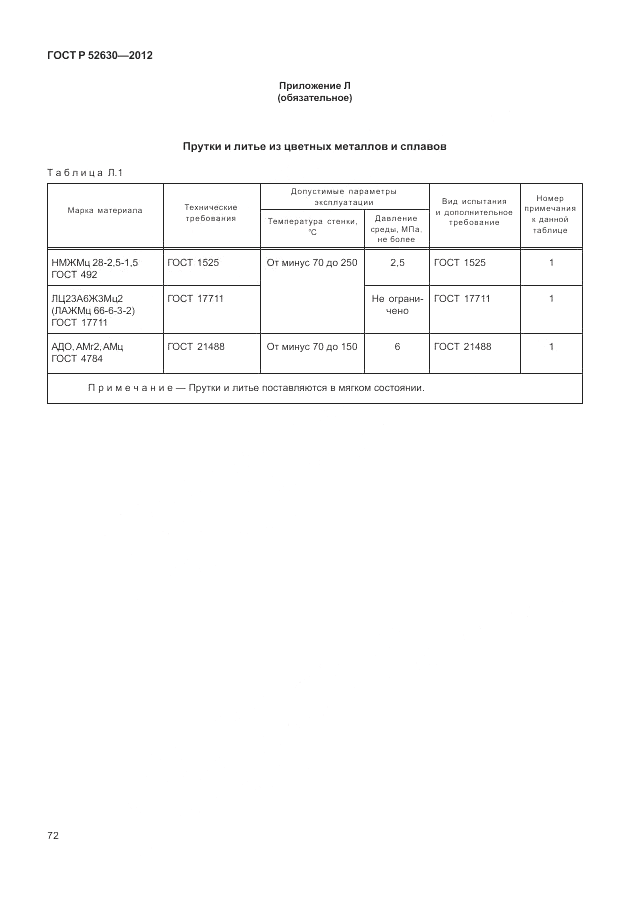 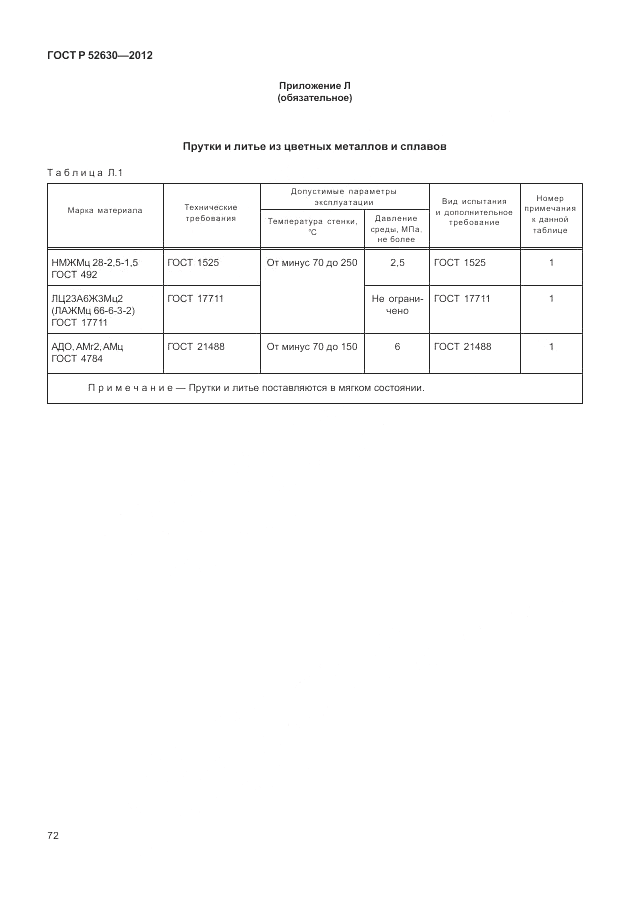 ГОСТ Р 52630-2012                                                                                                                         Страница: 77/128 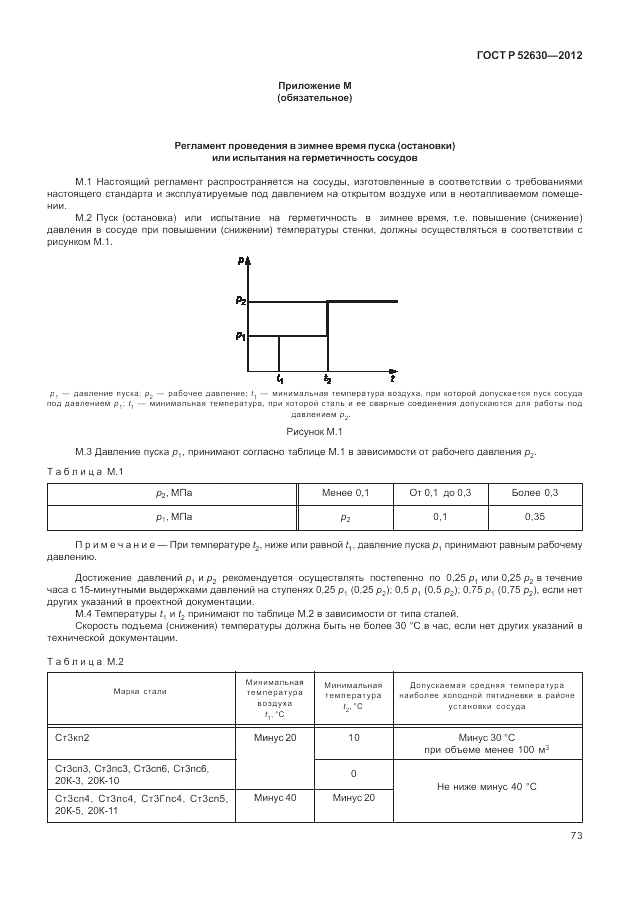 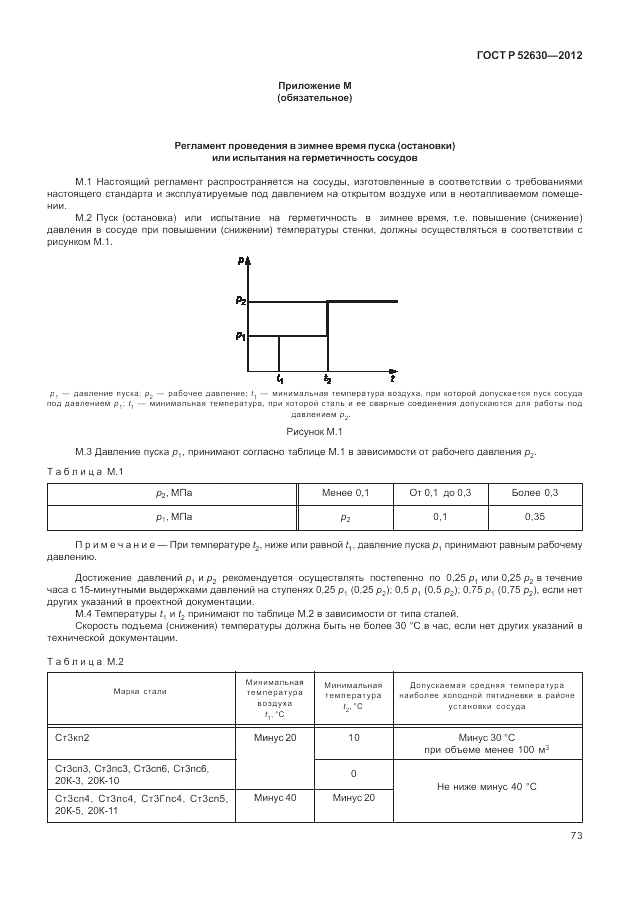 ГОСТ Р 52630-2012                                                                                                                         Страница: 78/128 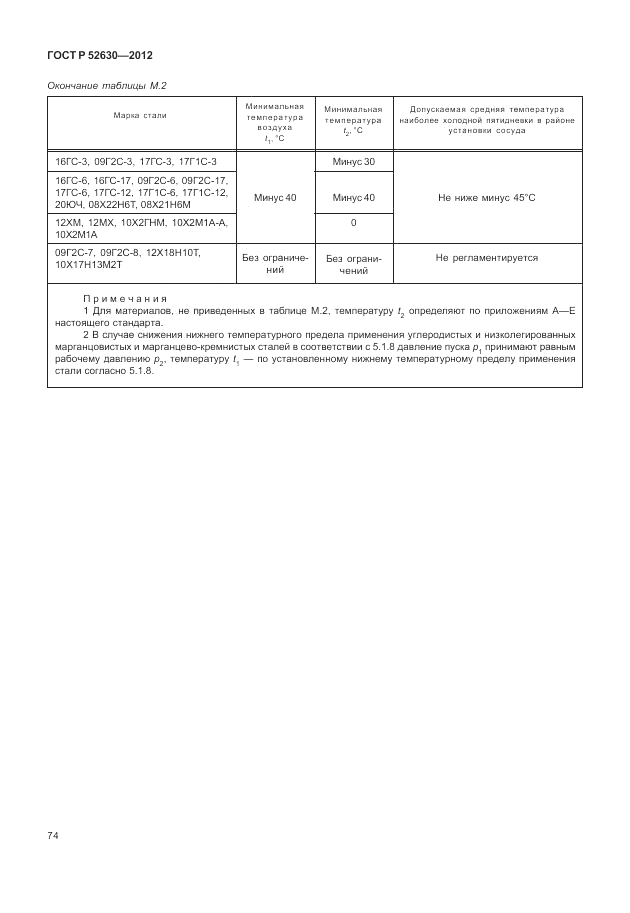 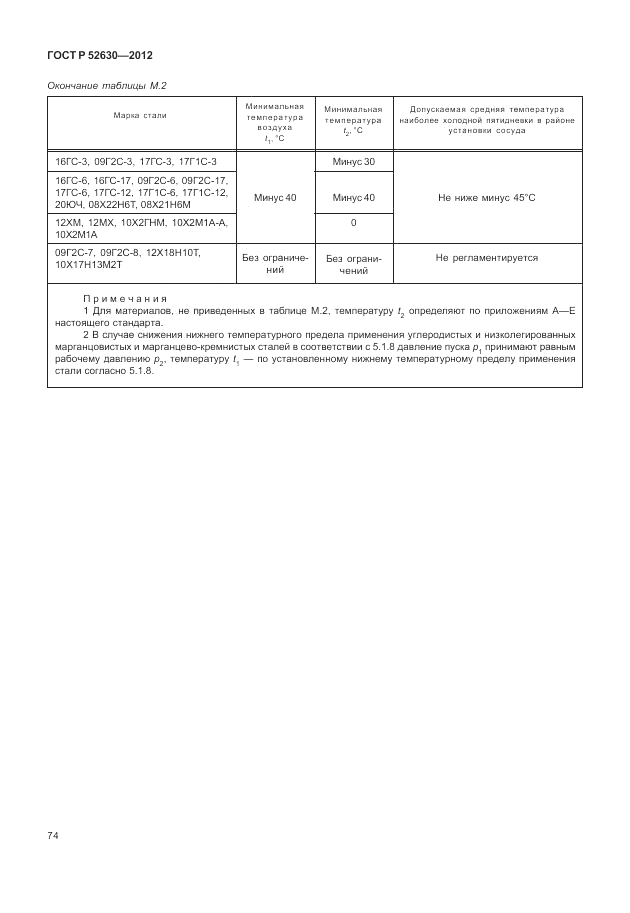 ГОСТ Р 52630-2012                                                                                                                         Страница: 79/128 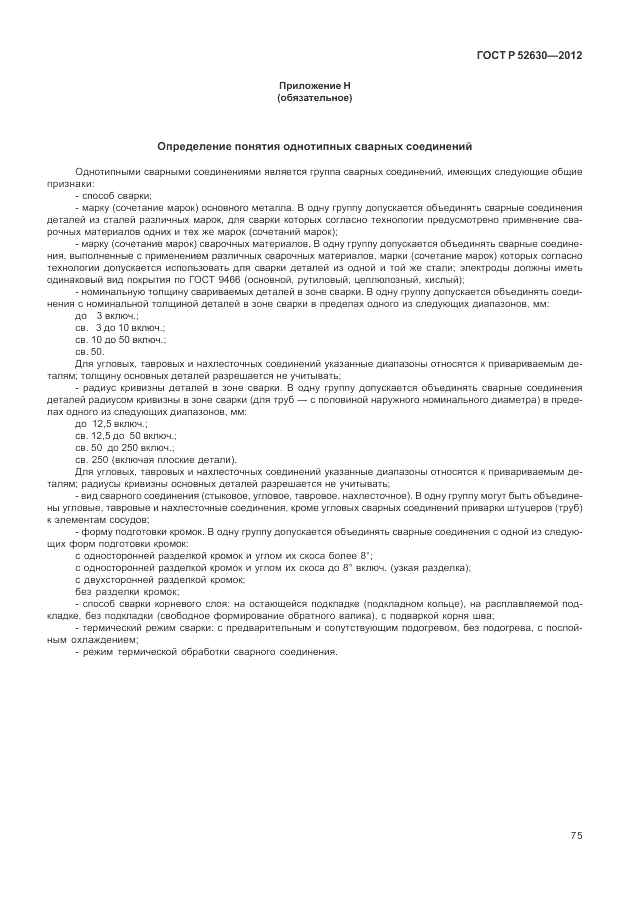 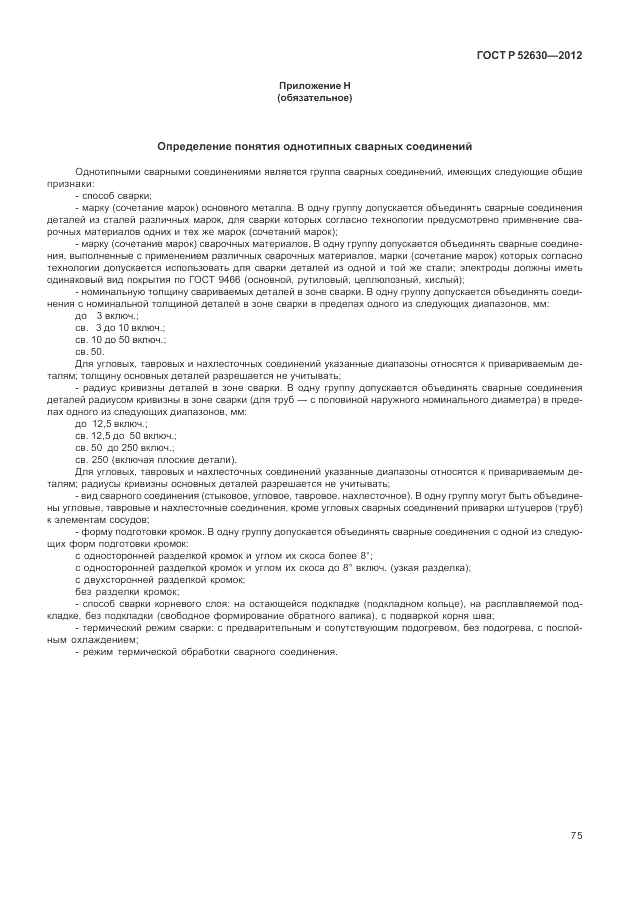 ГОСТ Р 52630-2012                                                                                                                         Страница: 80/128 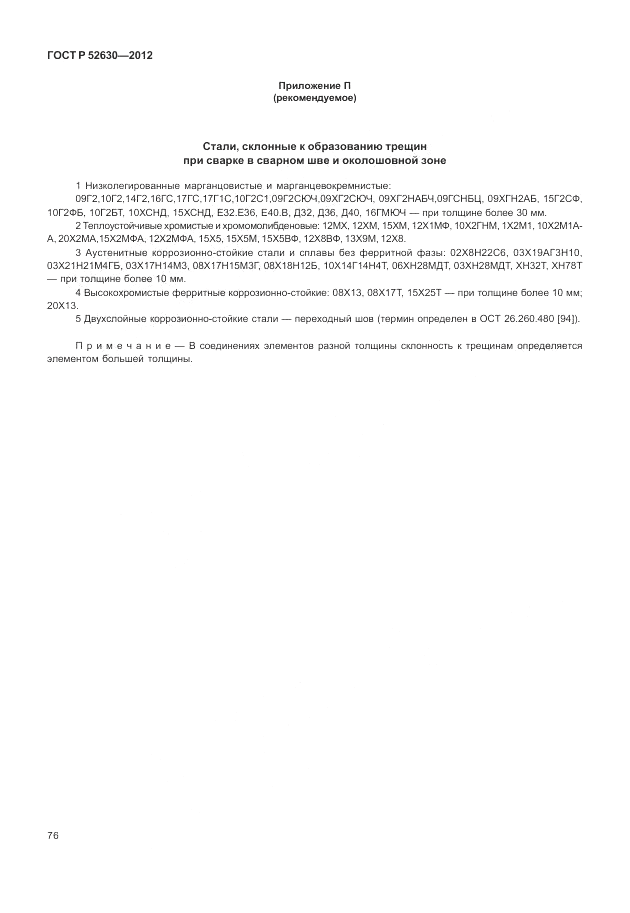 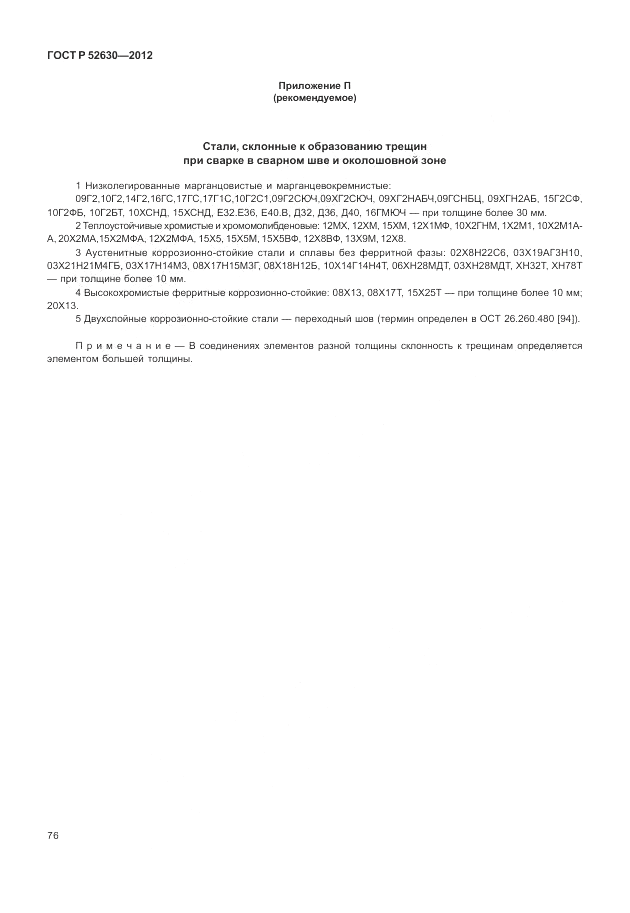 ГОСТ Р 52630-2012                                                                                                                         Страница: 81/128 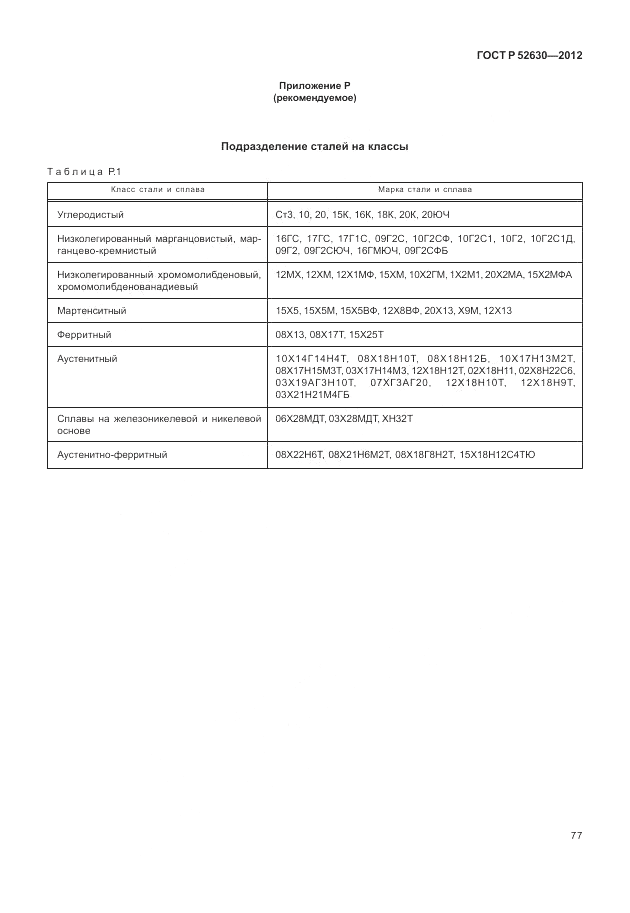 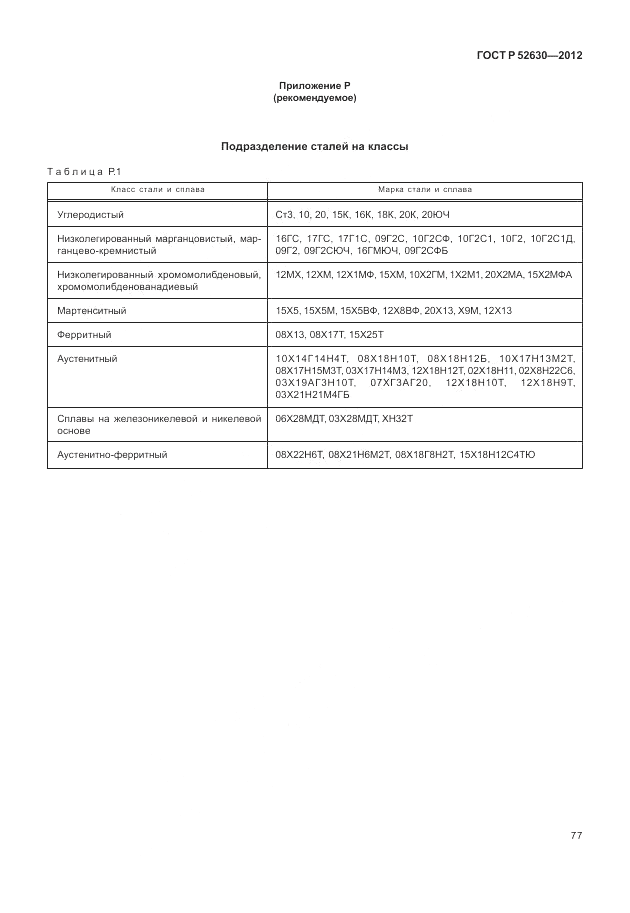 ГОСТ Р 52630-2012                                                                                                                         Страница: 82/128 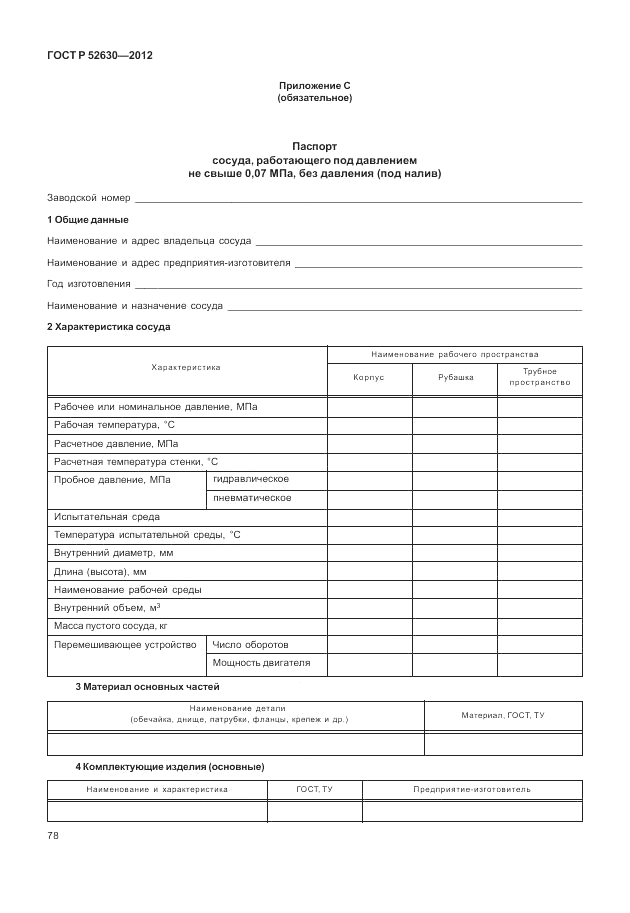 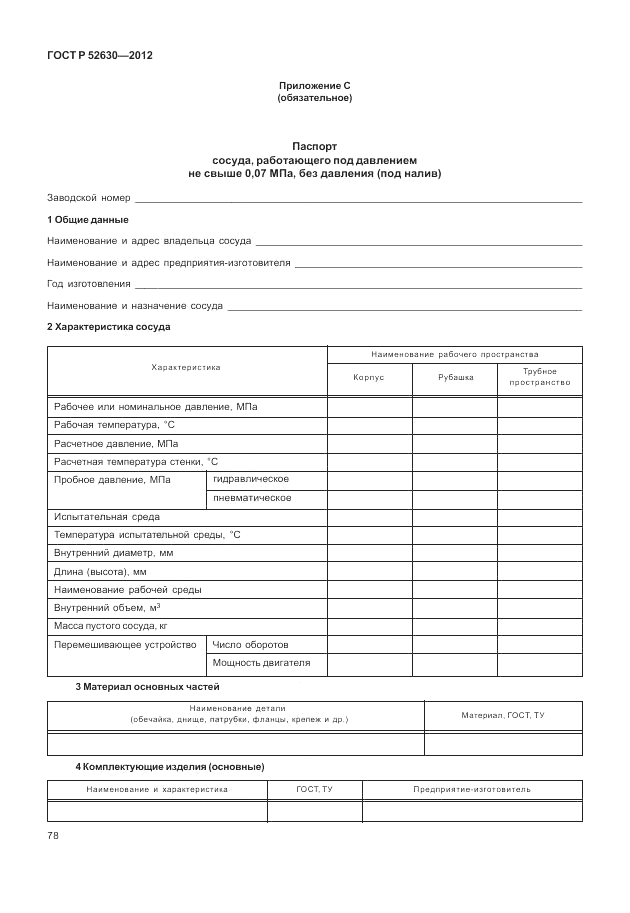 ГОСТ Р 52630-2012                                                                                                                         Страница: 83/128 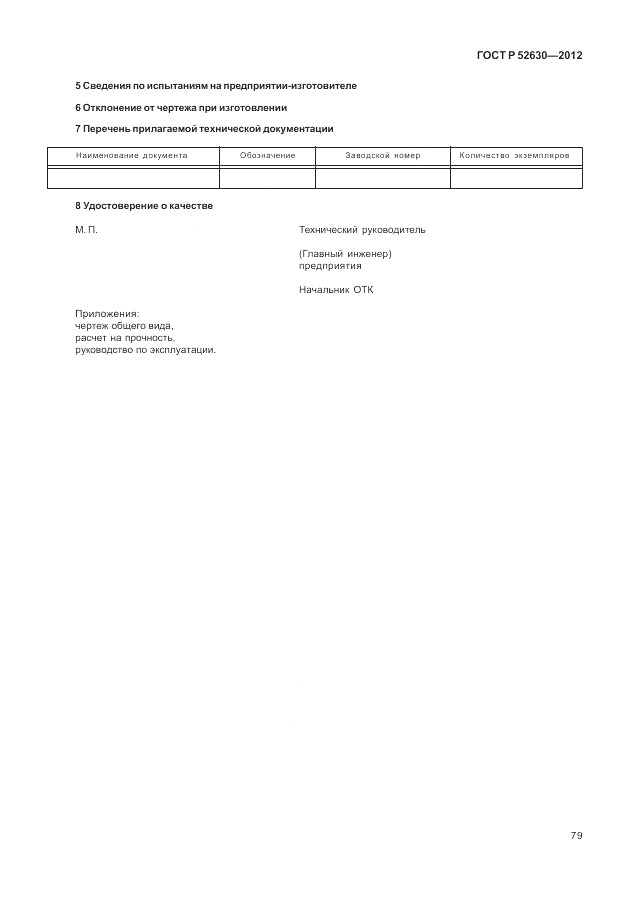 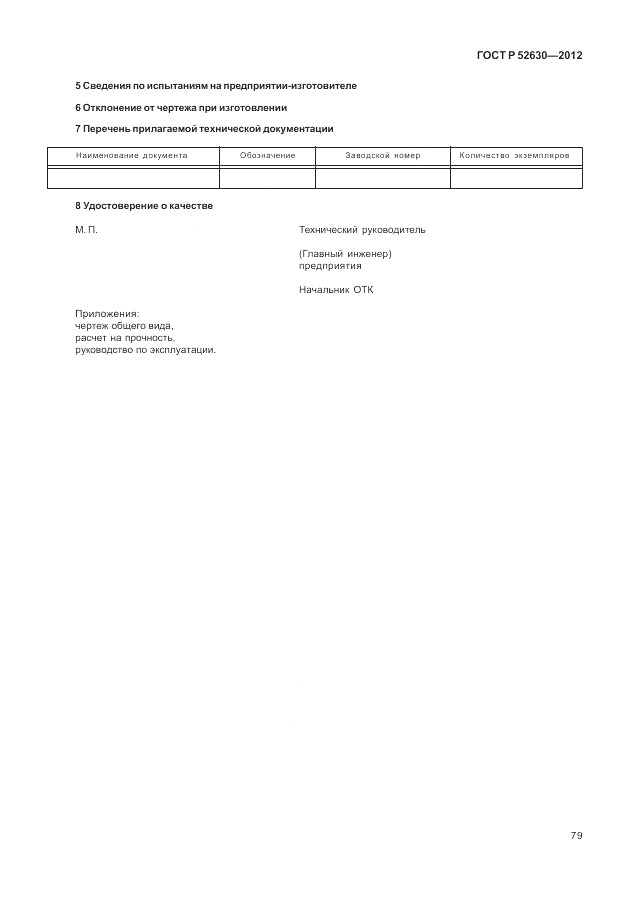 ГОСТ Р 52630-2012                                                                                                                         Страница: 84/128 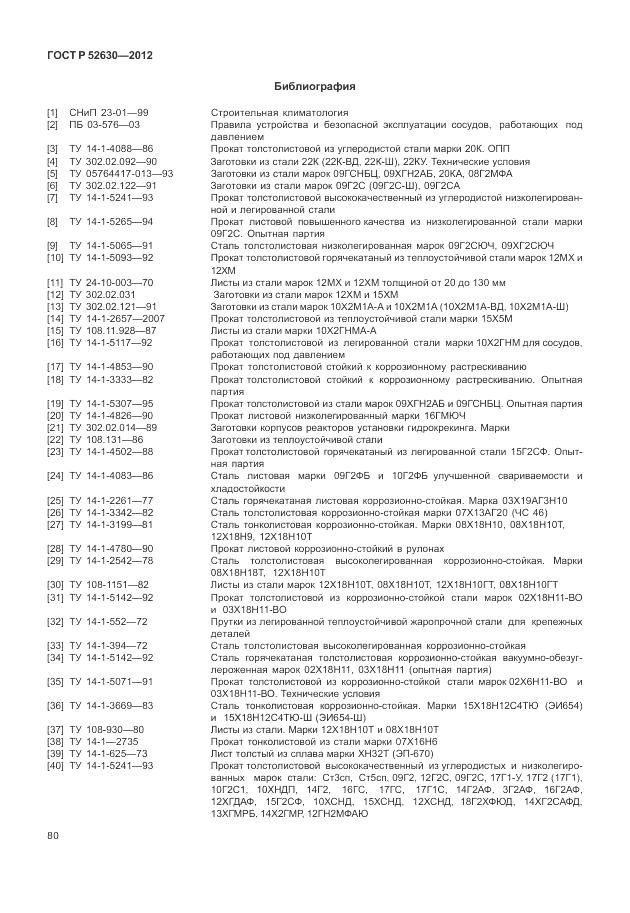 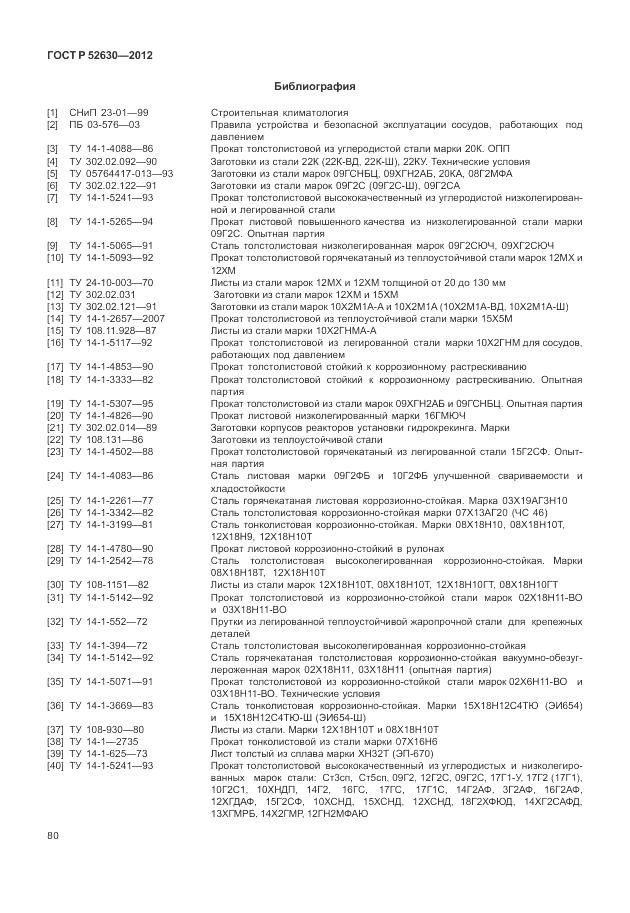 ГОСТ Р 52630-2012                                                                                                                         Страница: 85/128 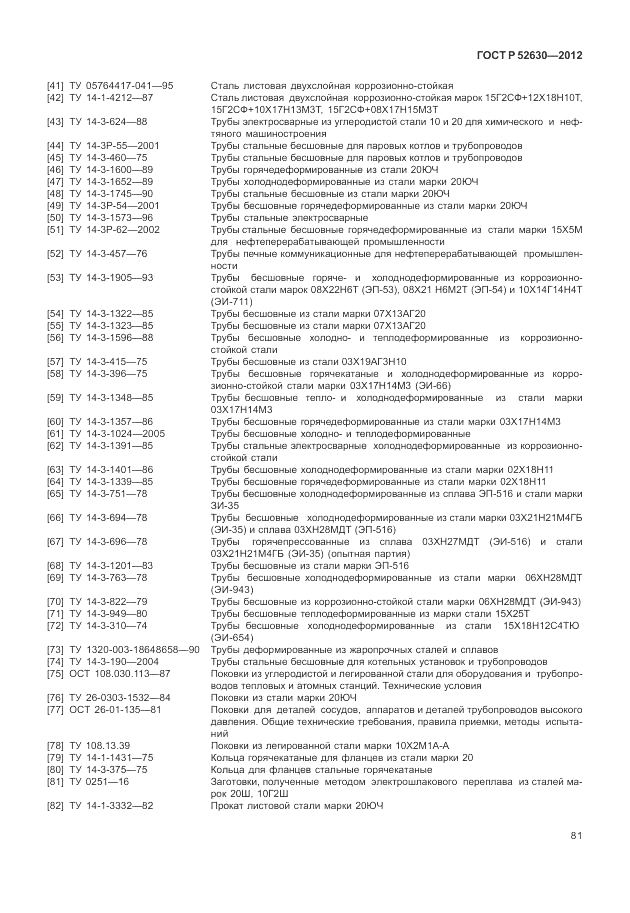 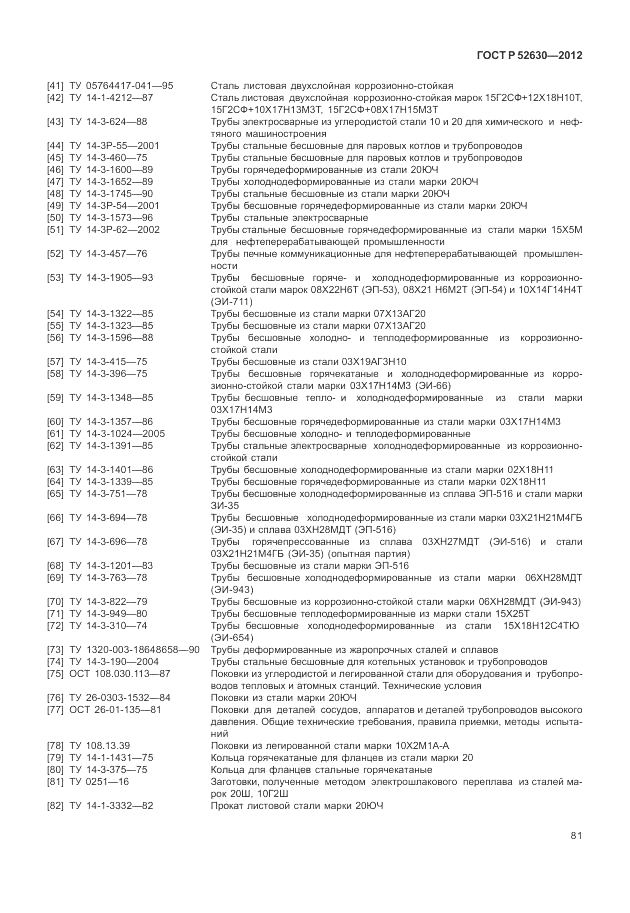 ГОСТ Р 52630-2012                                                                                                                         Страница: 86/128 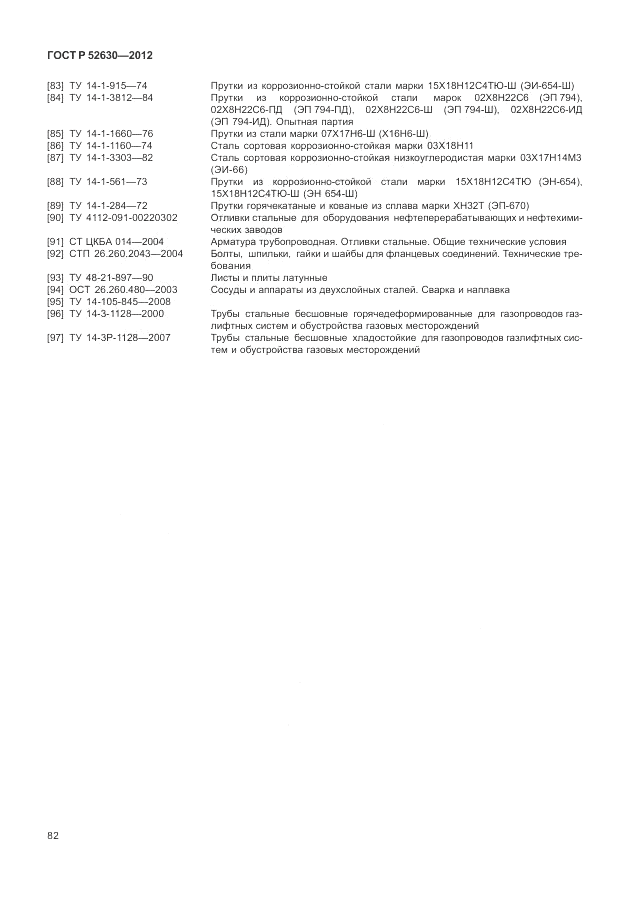 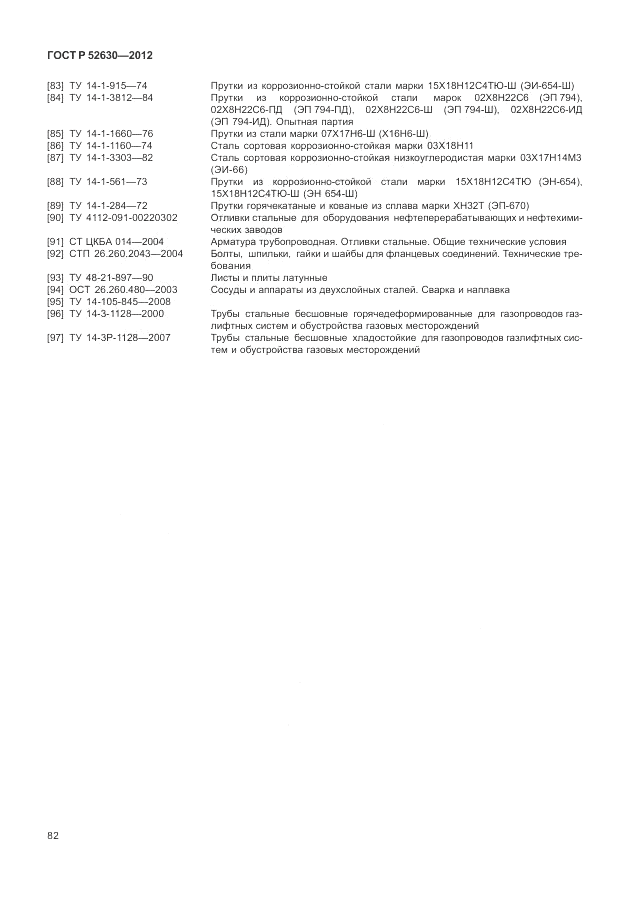 ГОСТ Р 52630-2012                                                                                                                         Страница: 87/128 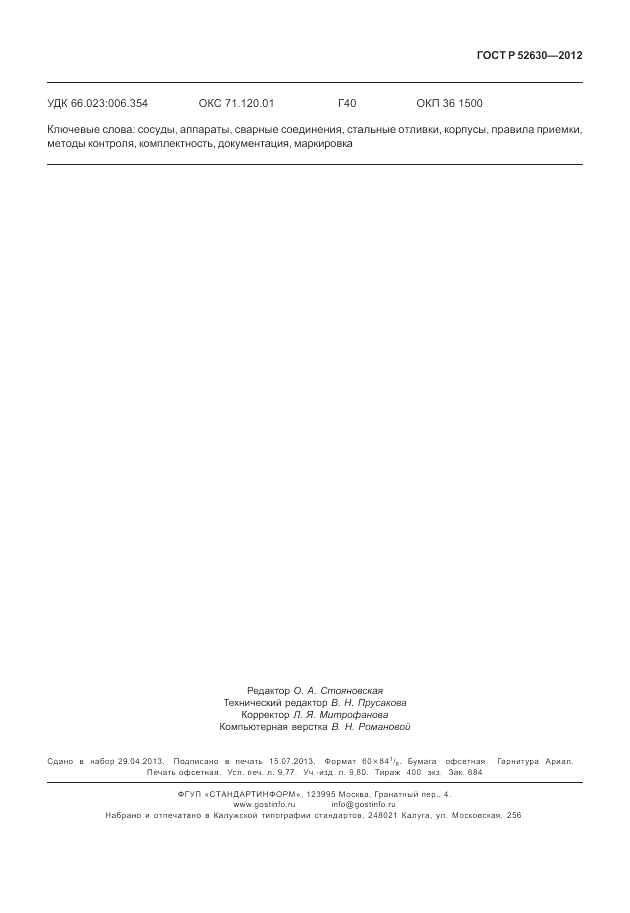 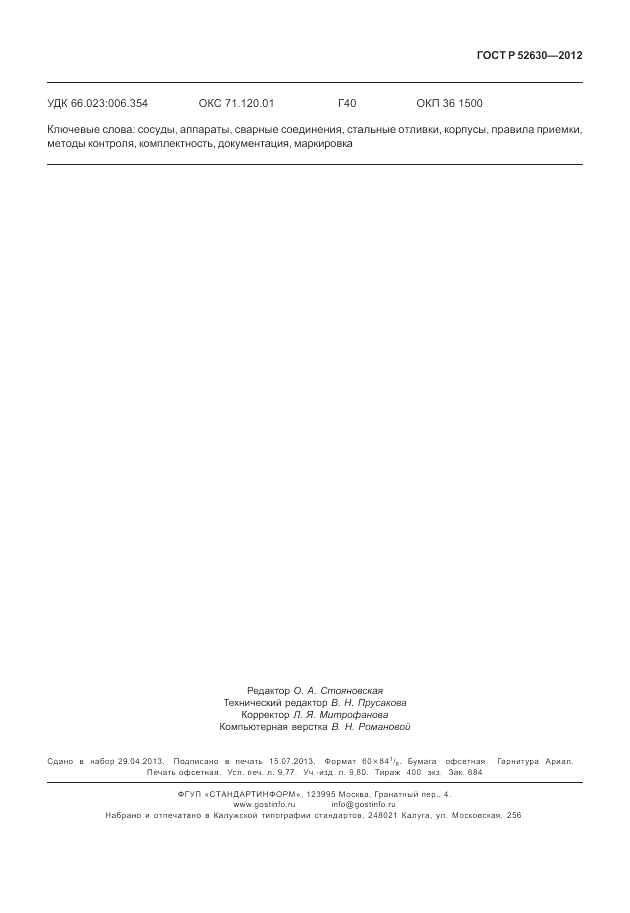 ГОСТ Р 52630-2012                                                                                                                         Страница: 88/128 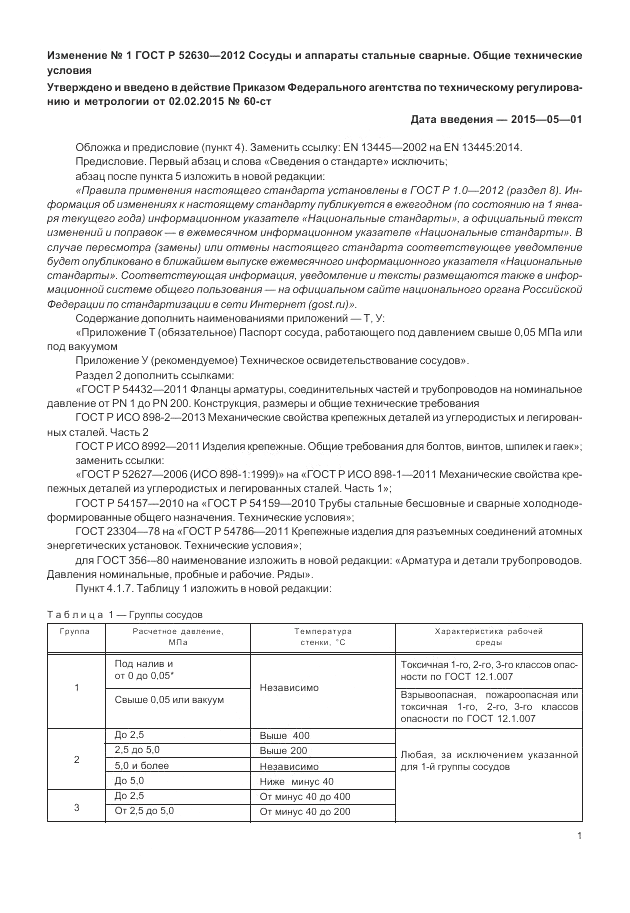 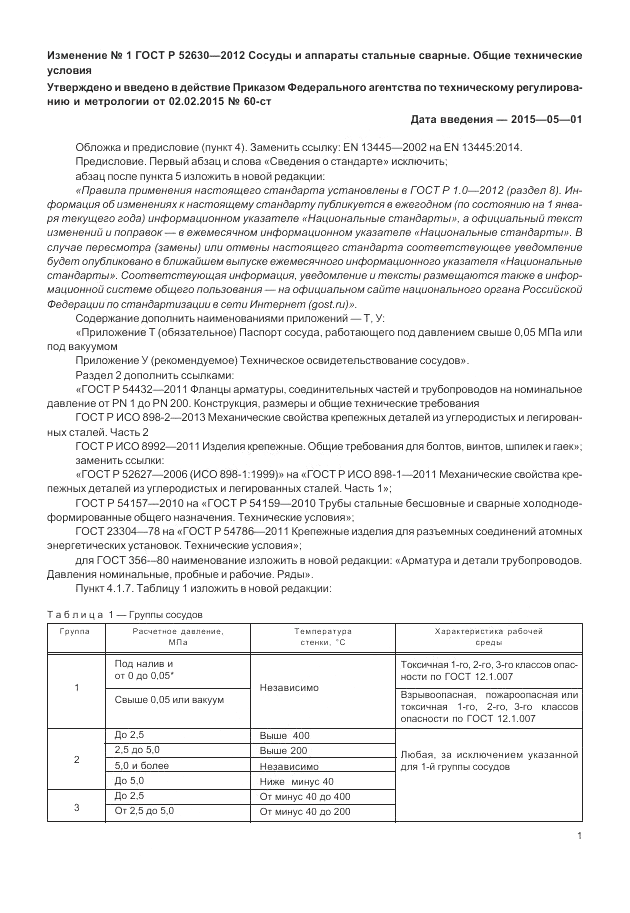 ГОСТ Р 52630-2012                                                                                                                         Страница: 89/128 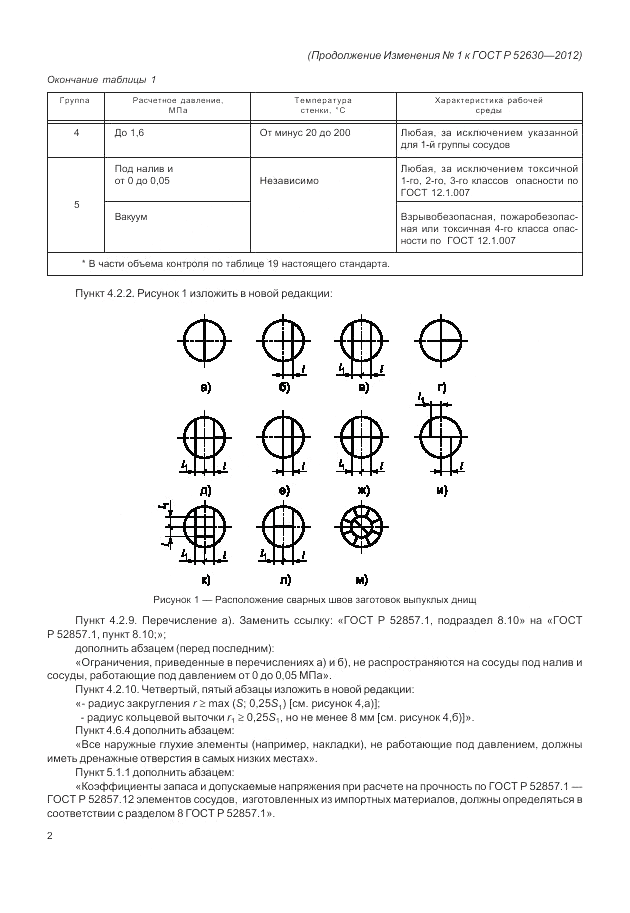 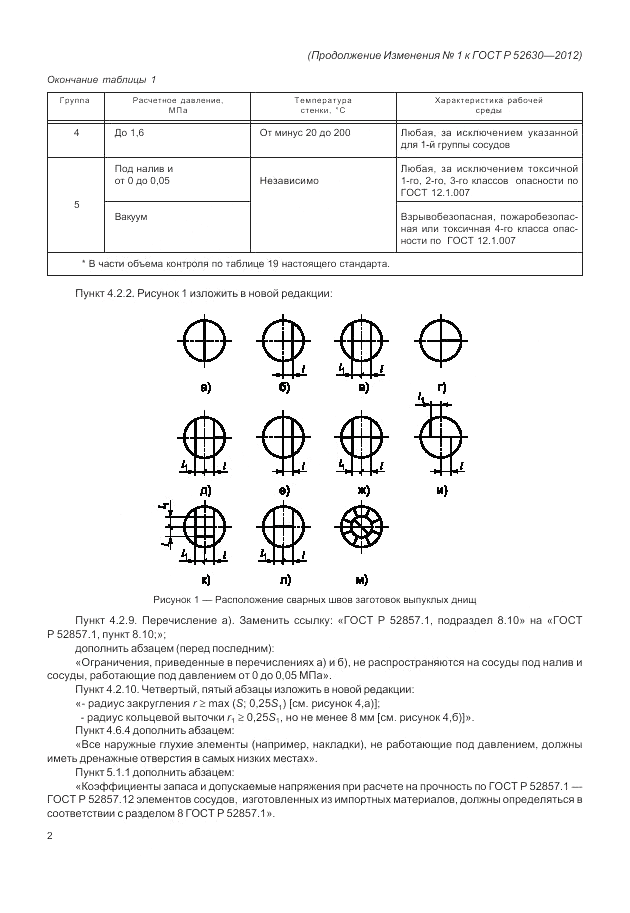 ГОСТ Р 52630-2012                                                                                                                         Страница: 90/128 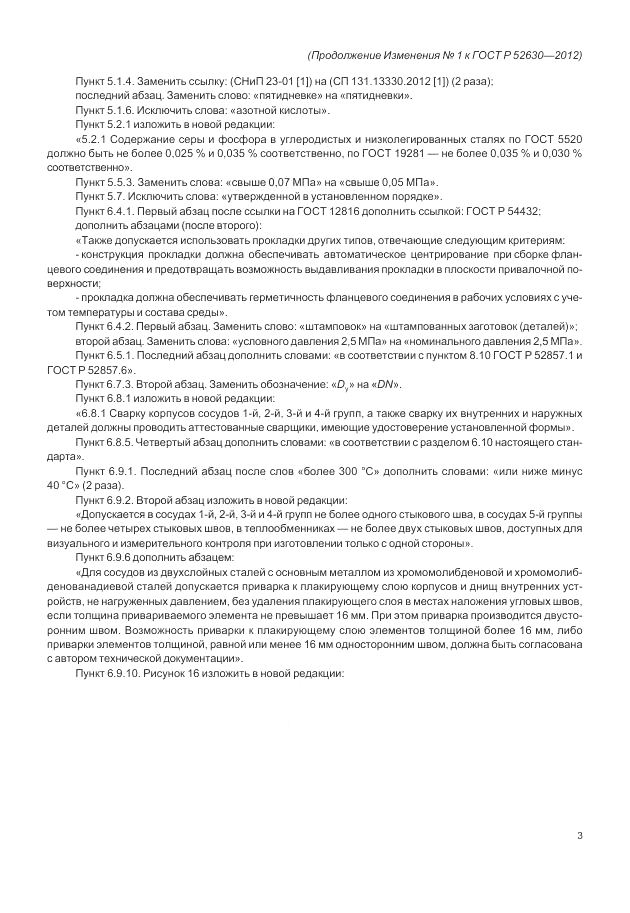 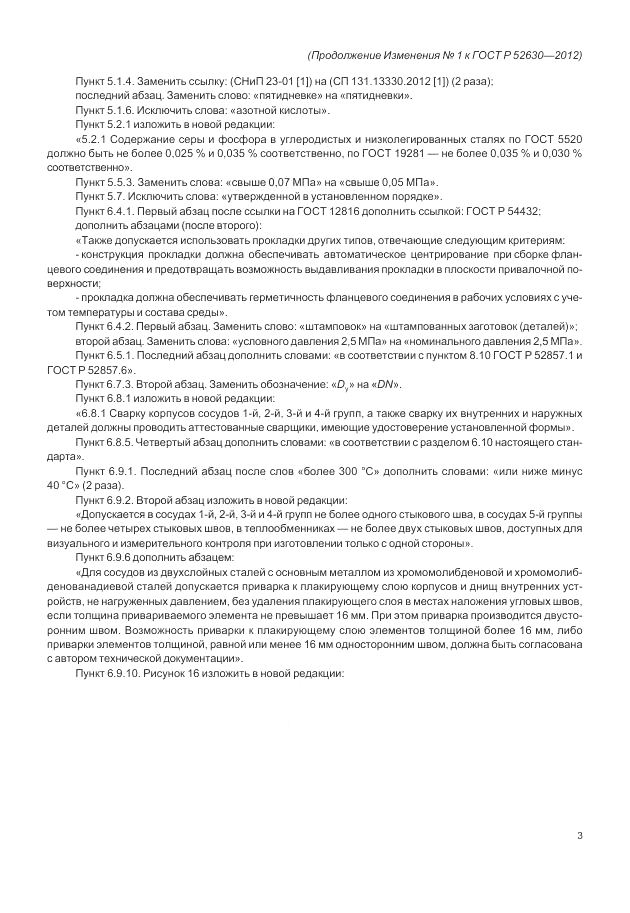 ГОСТ Р 52630-2012                                                                                                                         Страница: 91/128 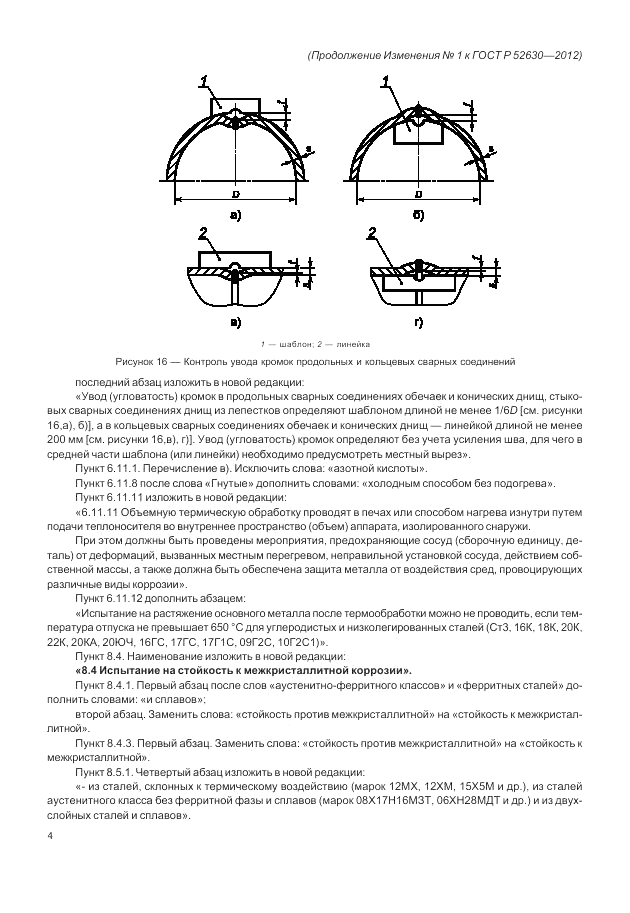 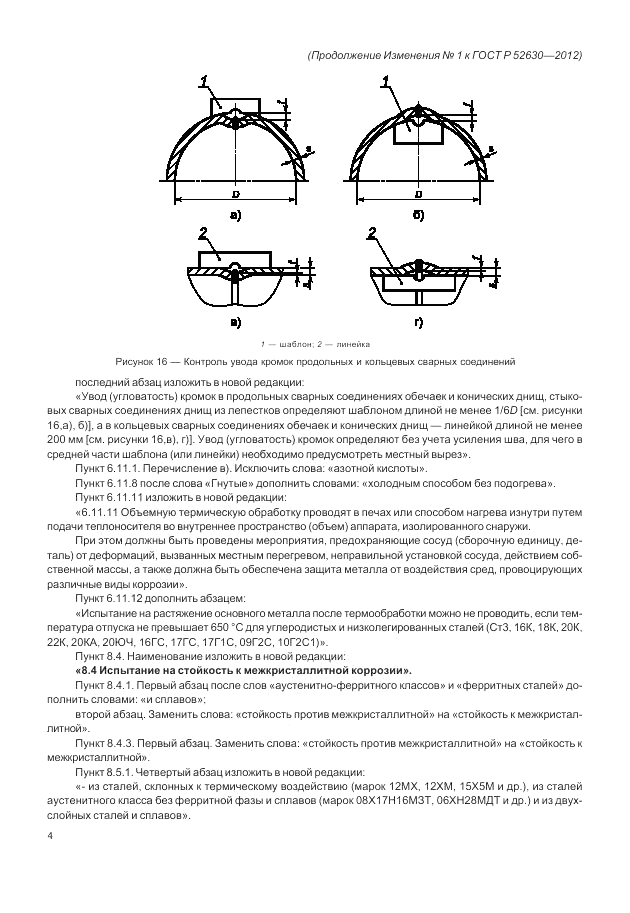 ГОСТ Р 52630-2012                                                                                                                         Страница: 92/128 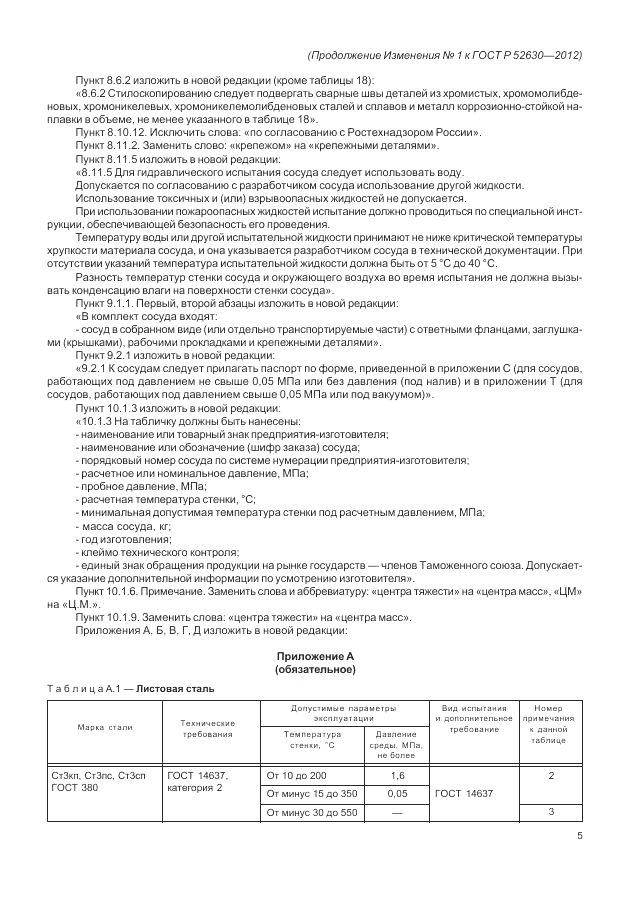 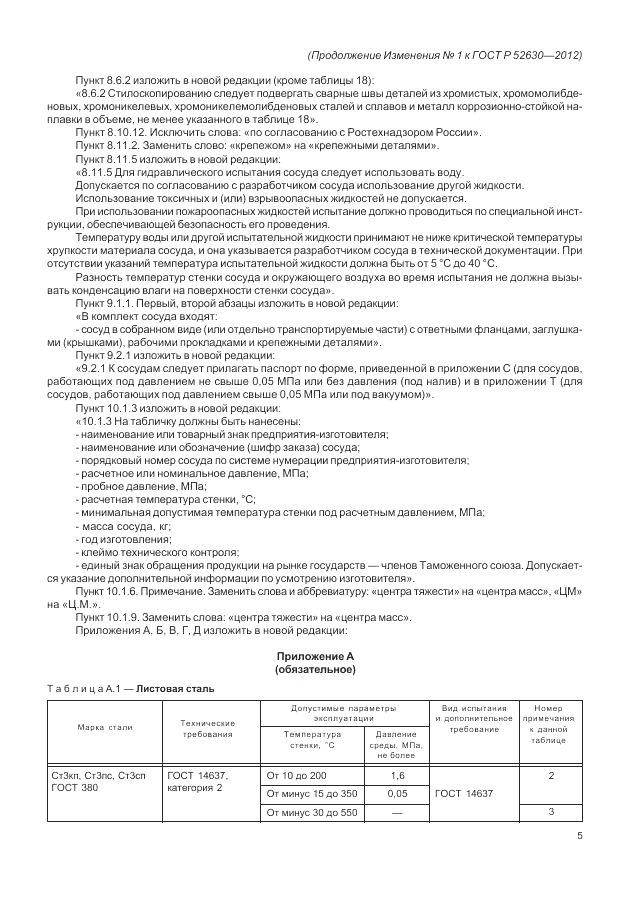 ГОСТ Р 52630-2012                                                                                                                         Страница: 93/128 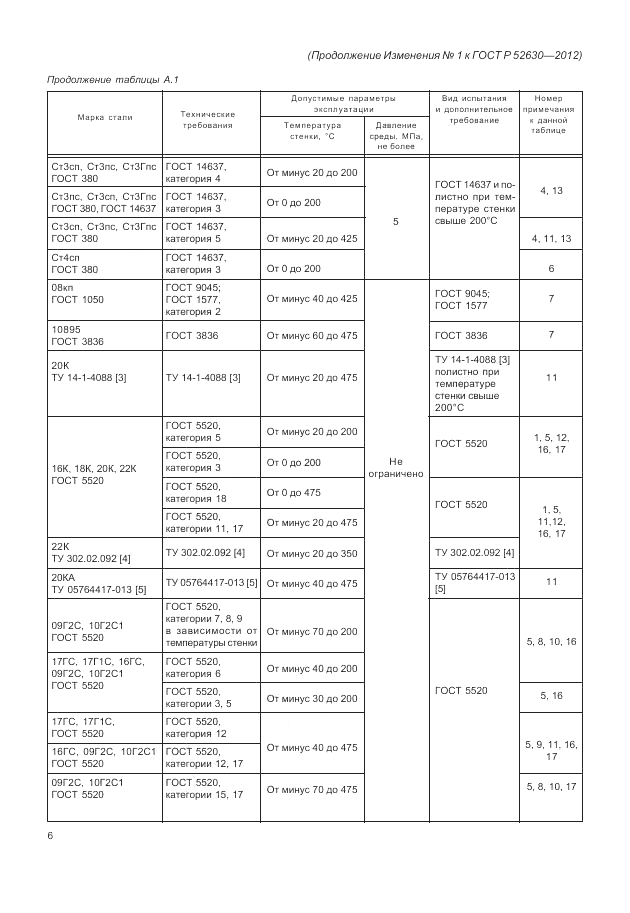 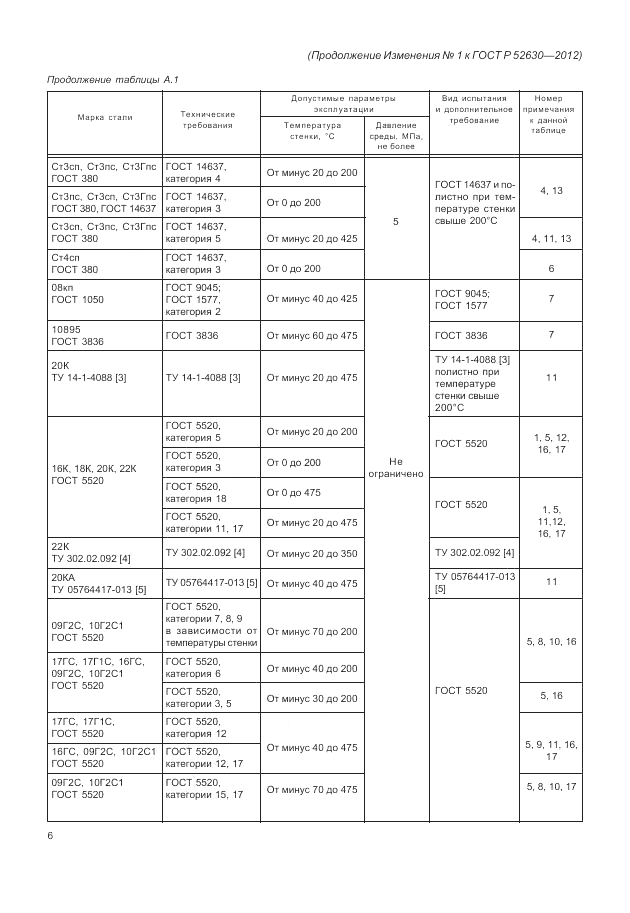 ГОСТ Р 52630-2012                                                                                                                         Страница: 94/128 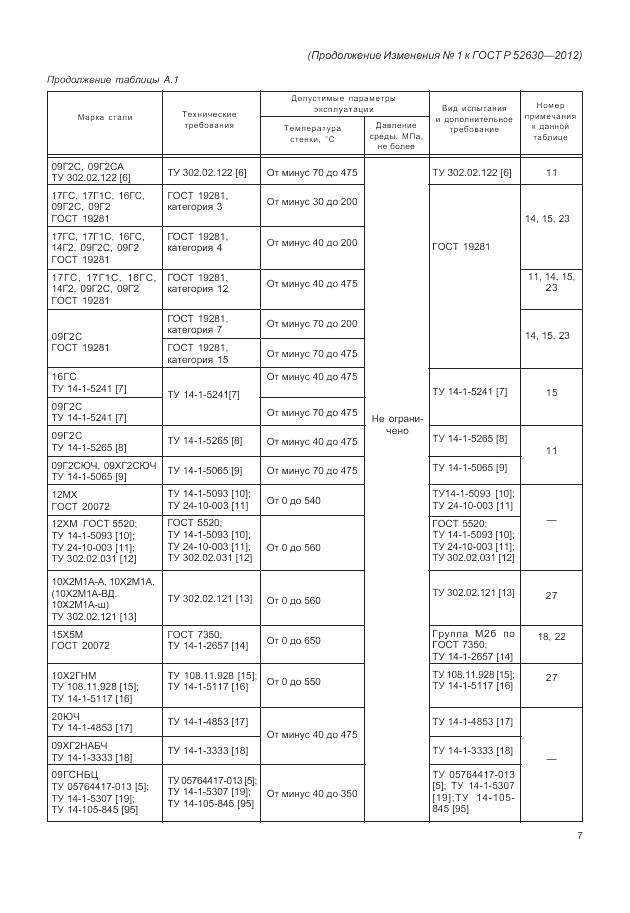 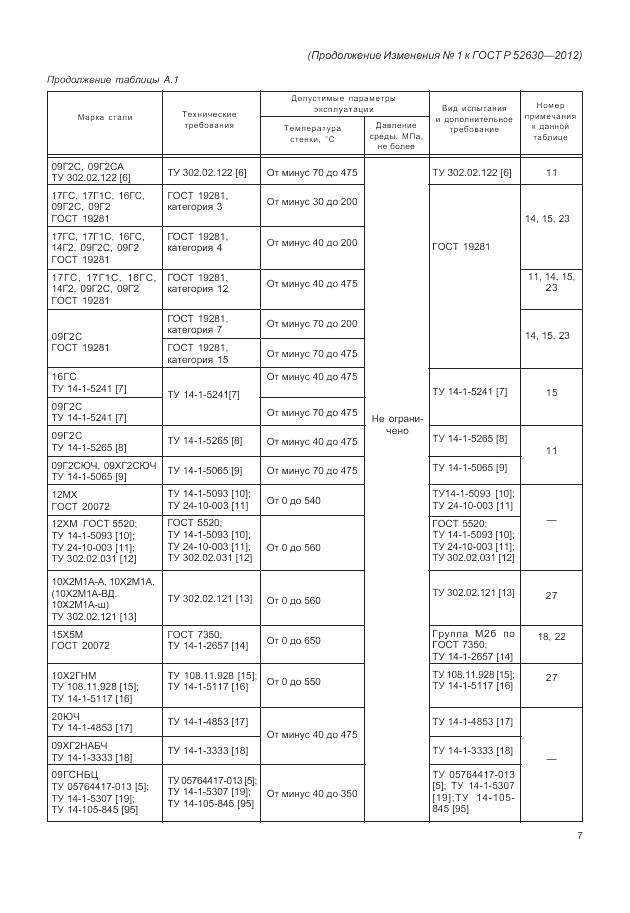 ГОСТ Р 52630-2012                                                                                                                         Страница: 95/128 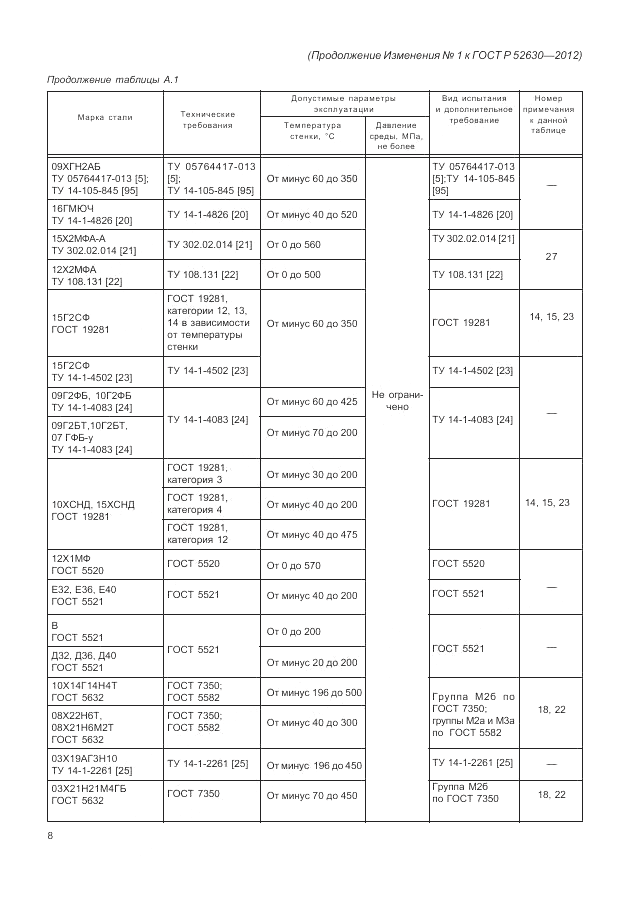 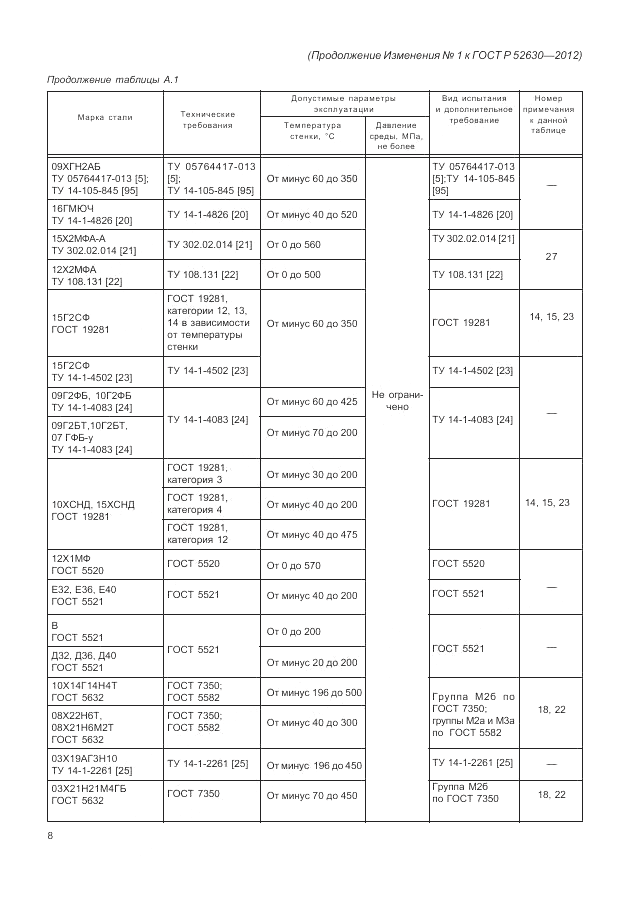 ГОСТ Р 52630-2012                                                                                                                         Страница: 96/128 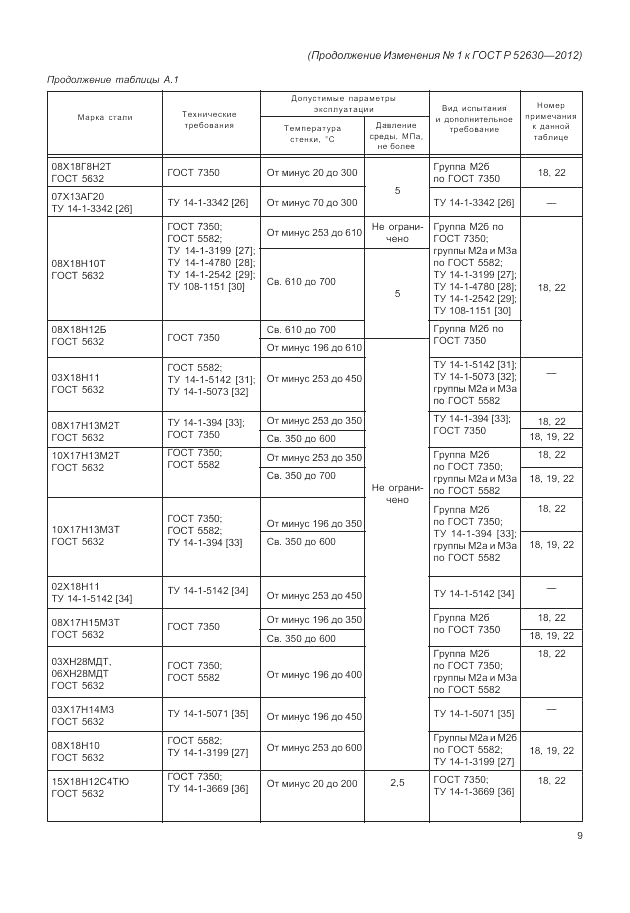 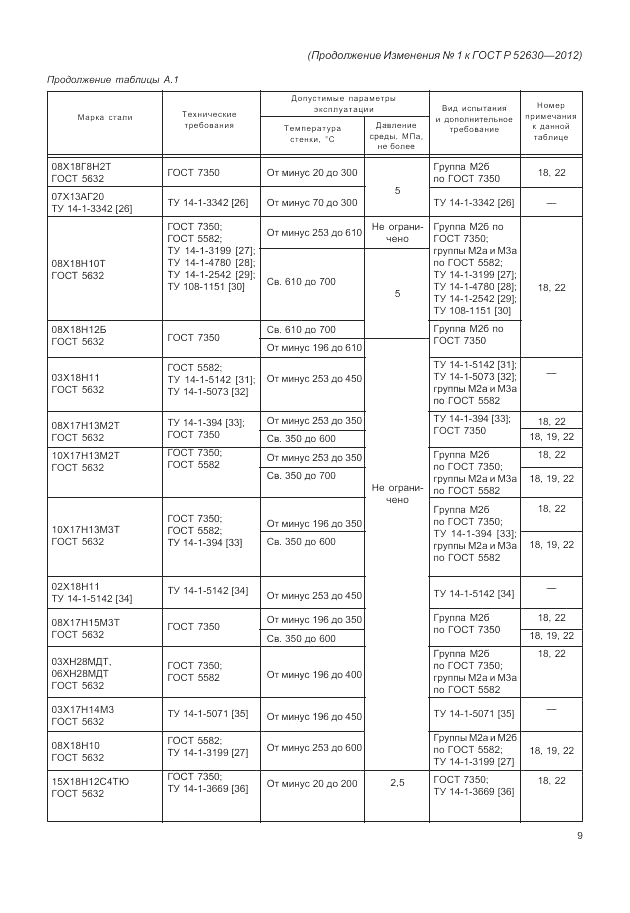 ГОСТ Р 52630-2012                                                                                                                         Страница: 97/128 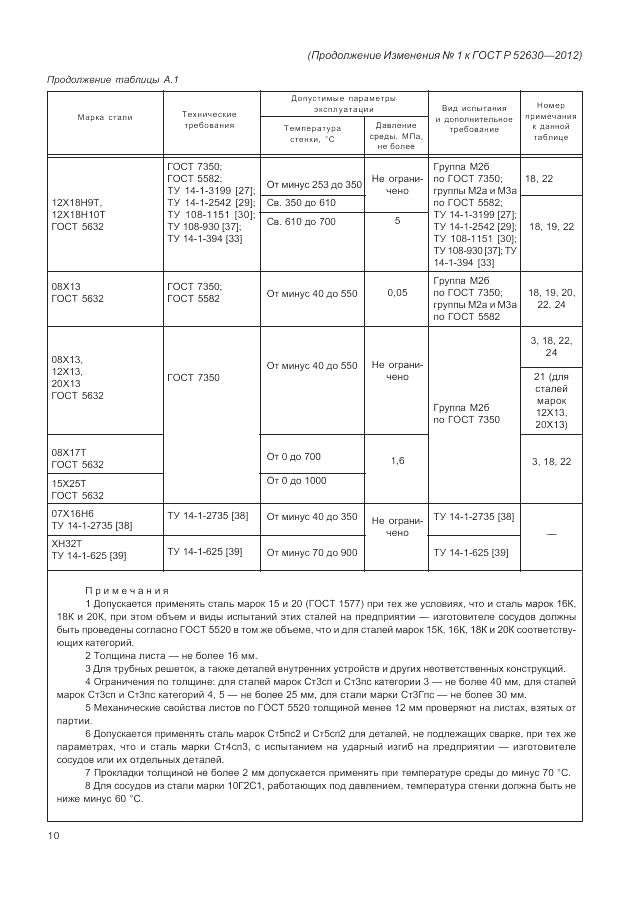 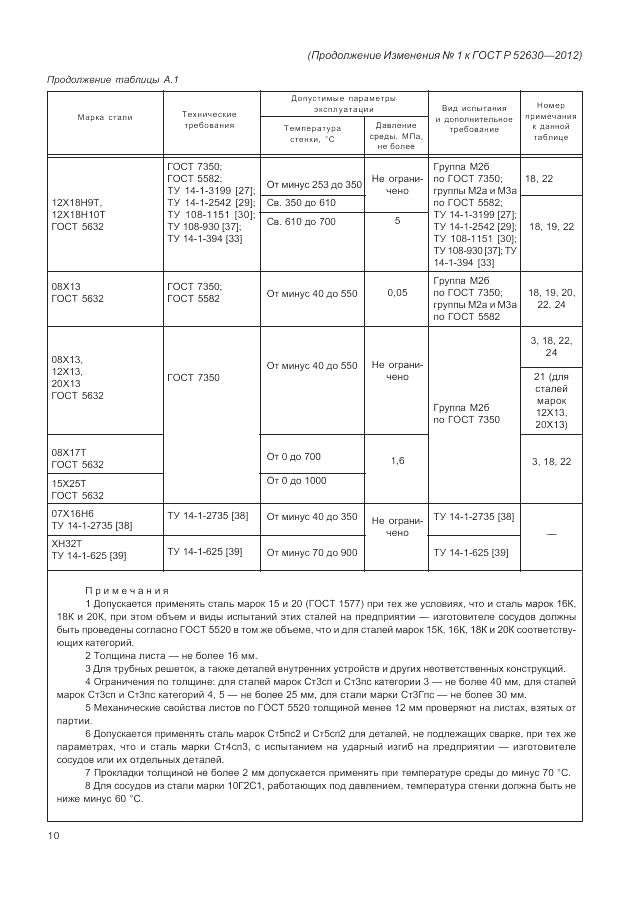 ГОСТ Р 52630-2012                                                                                                                         Страница: 98/128 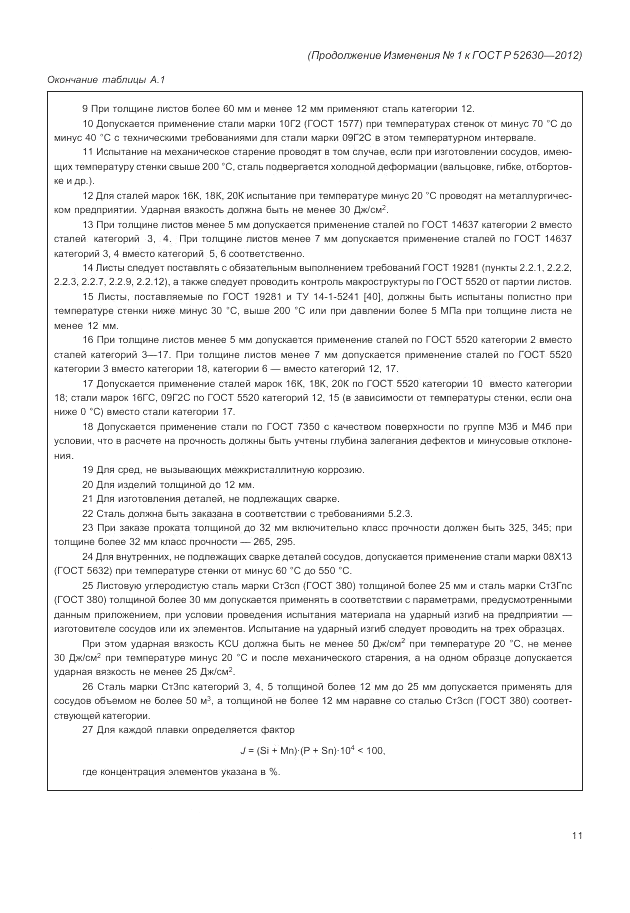 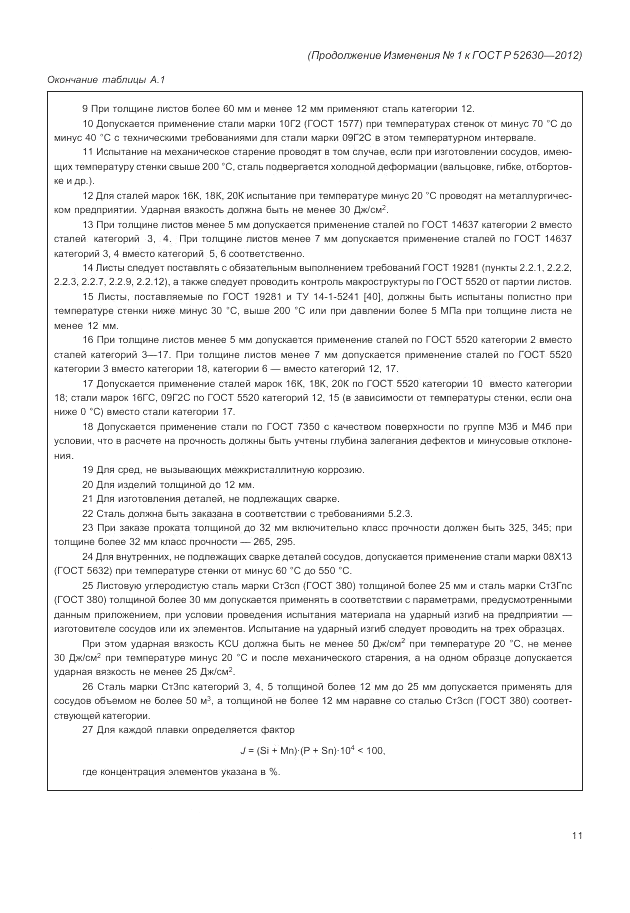 ГОСТ Р 52630-2012                                                                                                                         Страница: 99/128 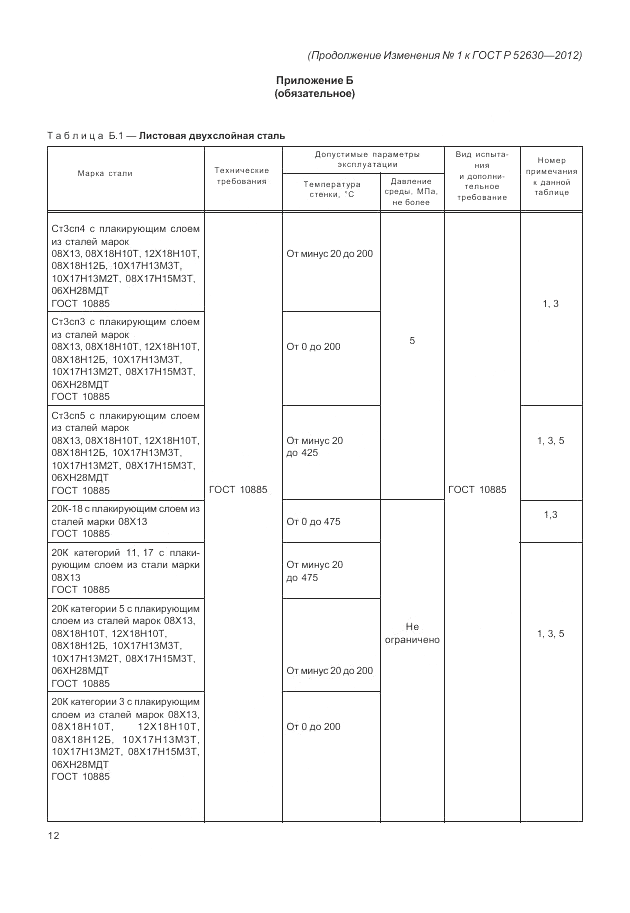 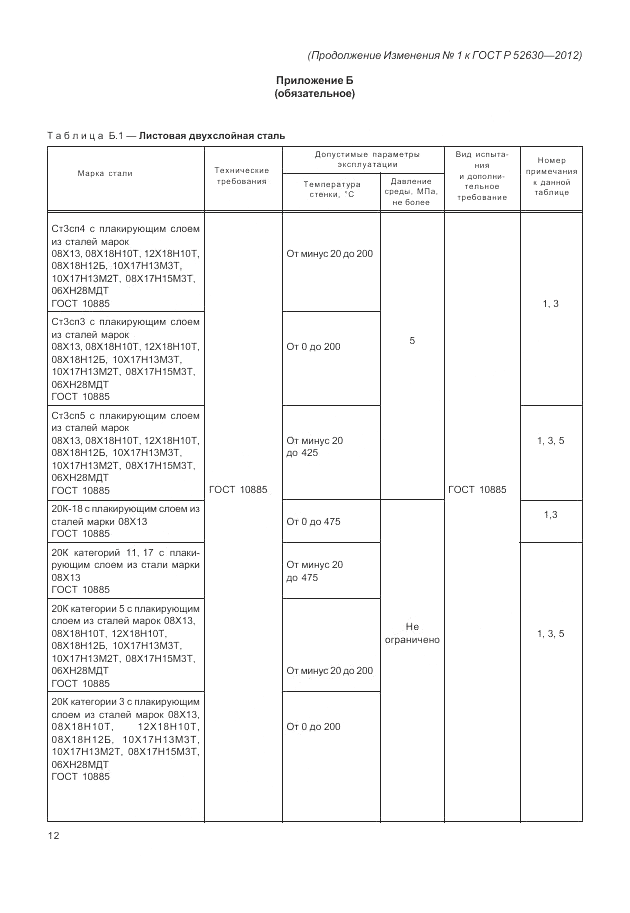 ГОСТ Р 52630-2012                                                                                                                         Страница: 100/128 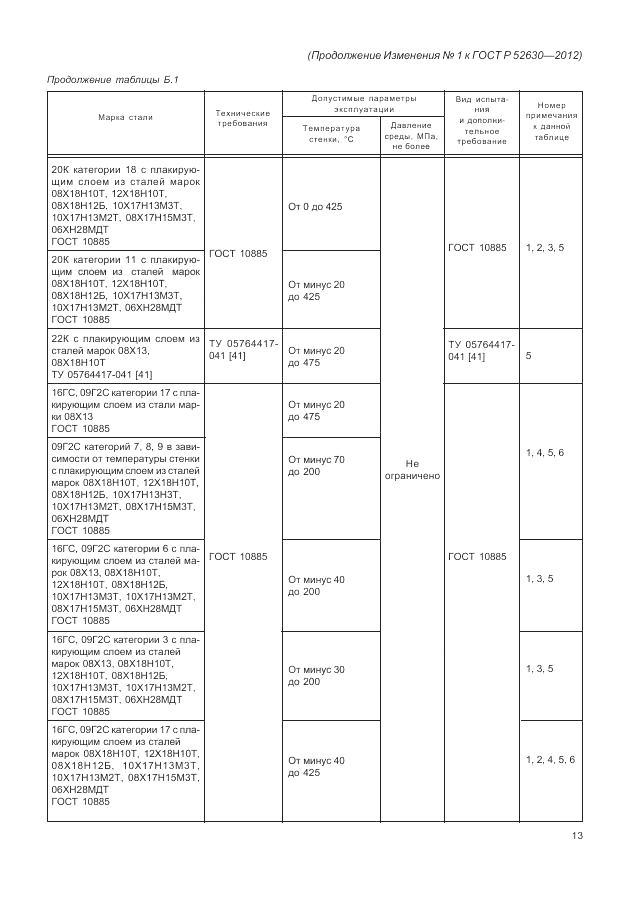 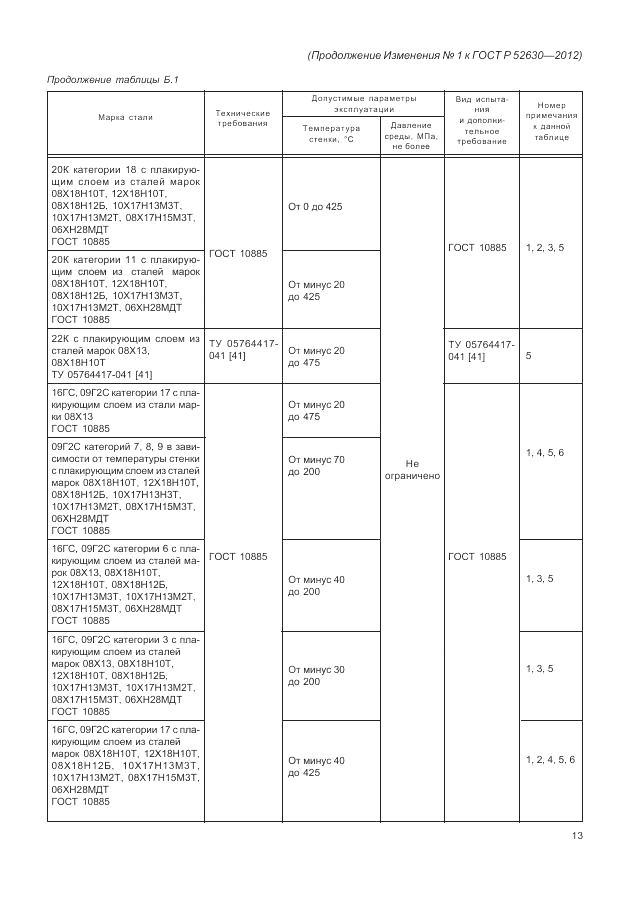 ГОСТ Р 52630-2012                                                                                                                         Страница: 101/128 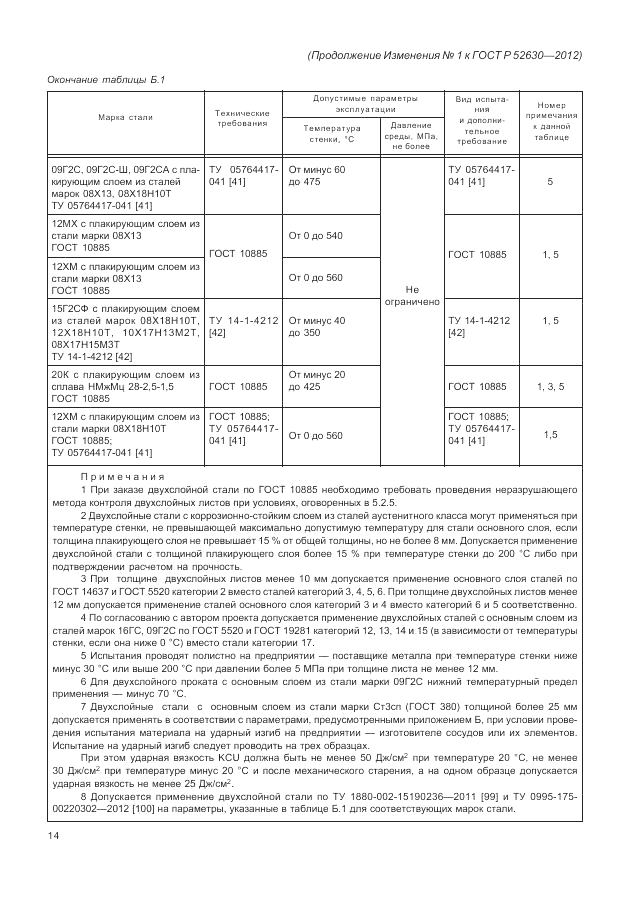 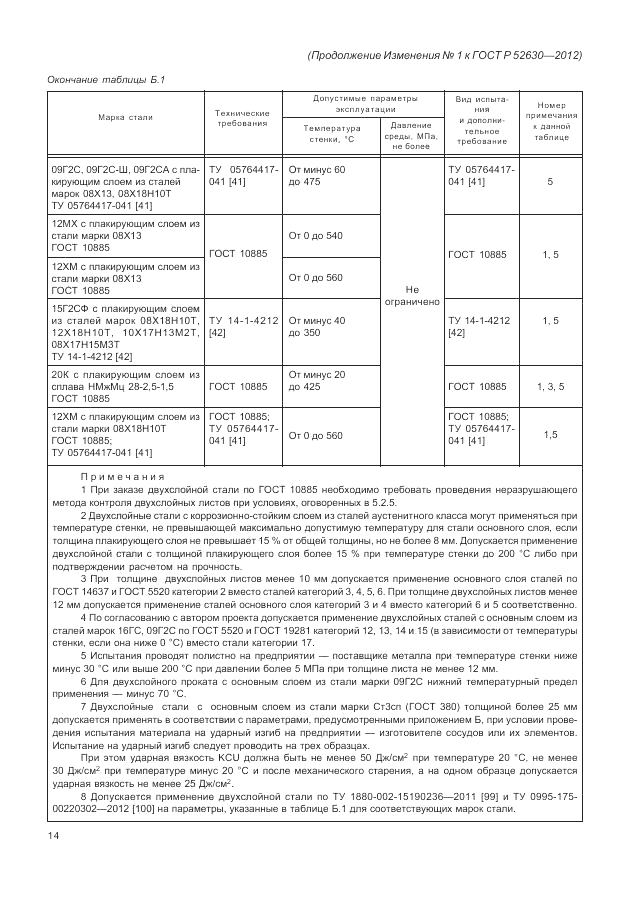 ГОСТ Р 52630-2012                                                                                                                         Страница: 102/128 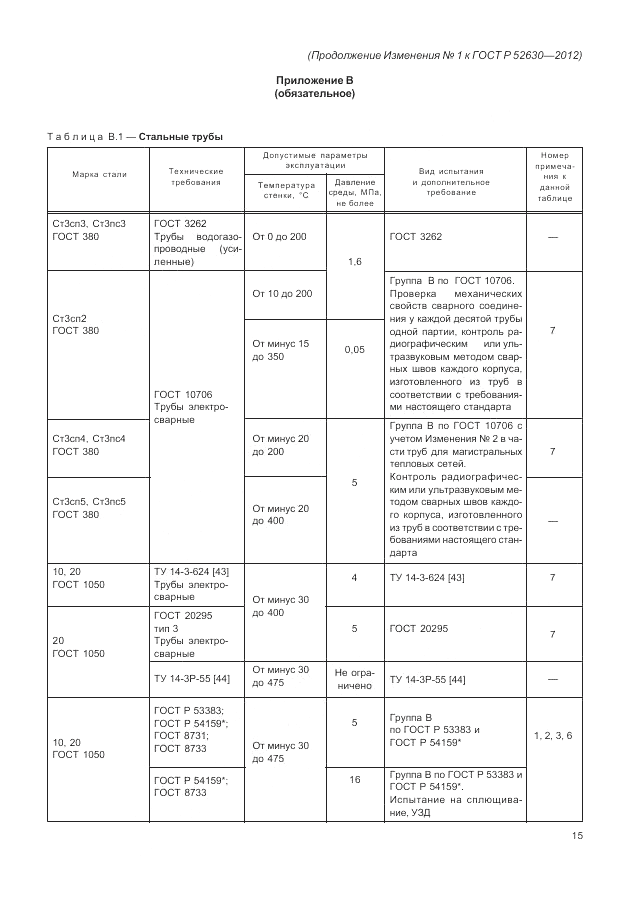 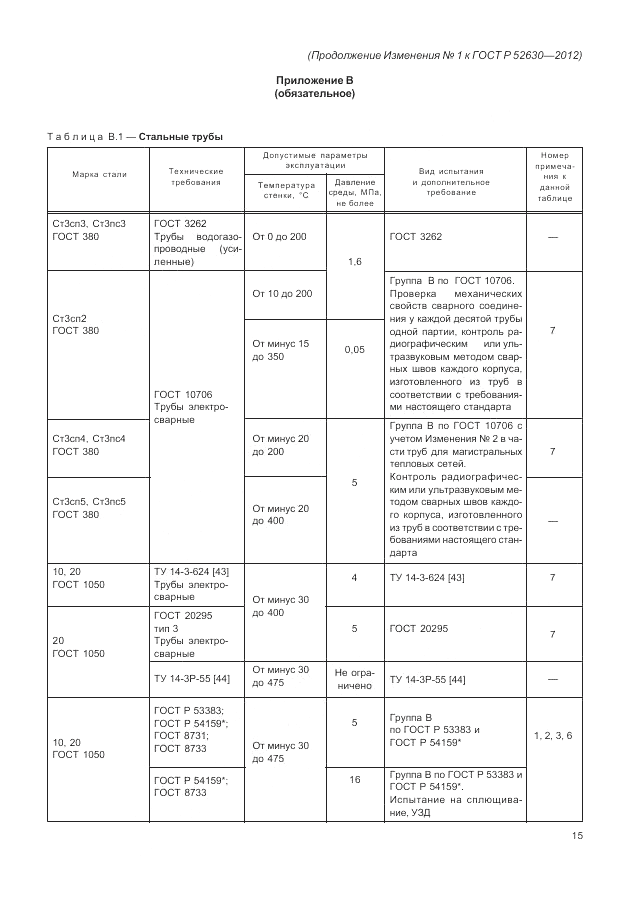 ГОСТ Р 52630-2012                                                                                                                         Страница: 103/128 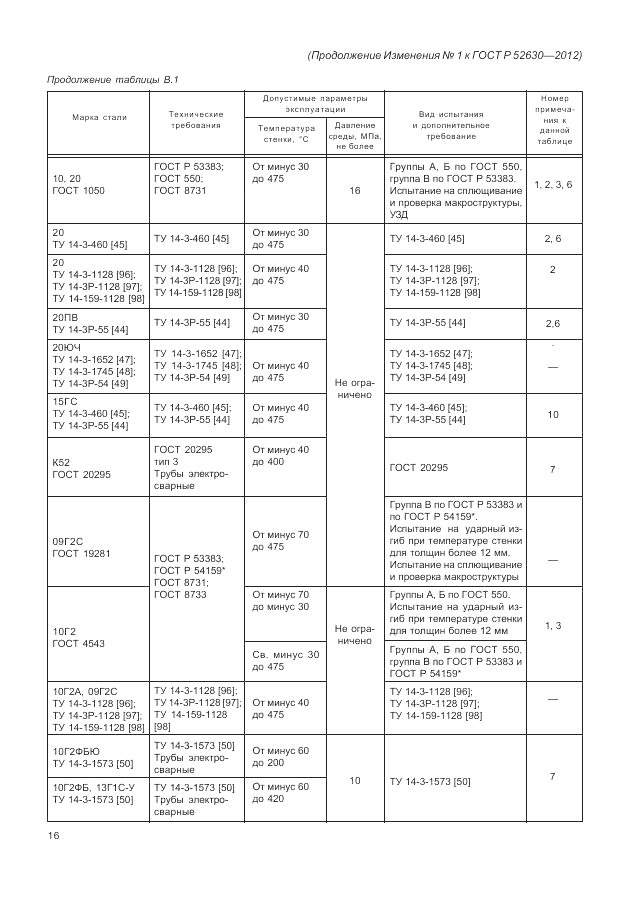 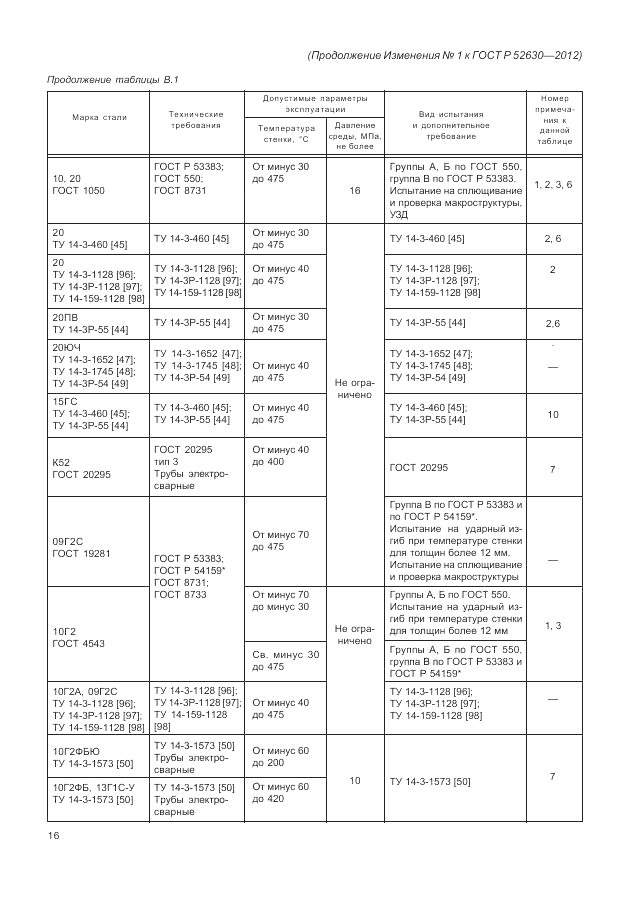 ГОСТ Р 52630-2012                                                                                                                         Страница: 104/128 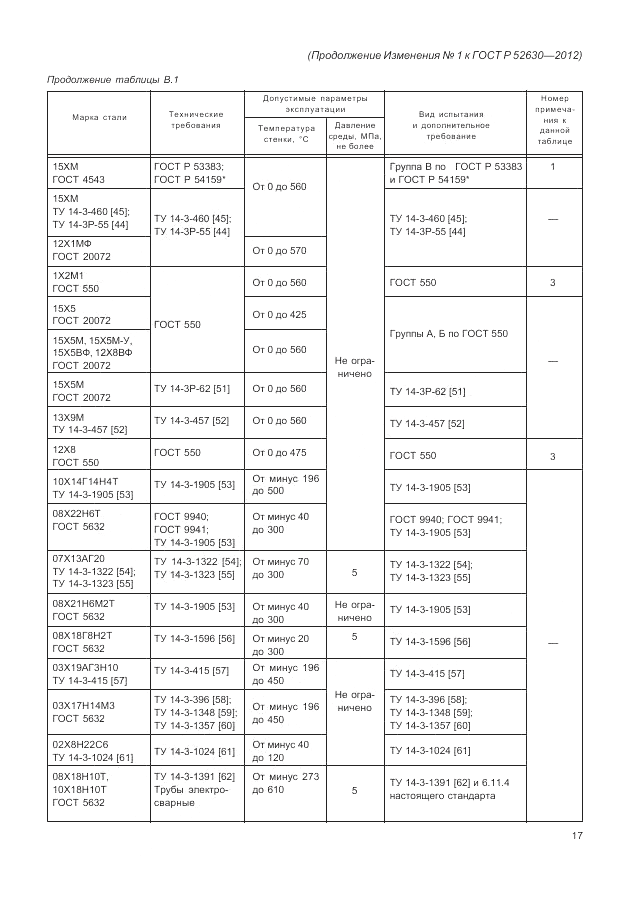 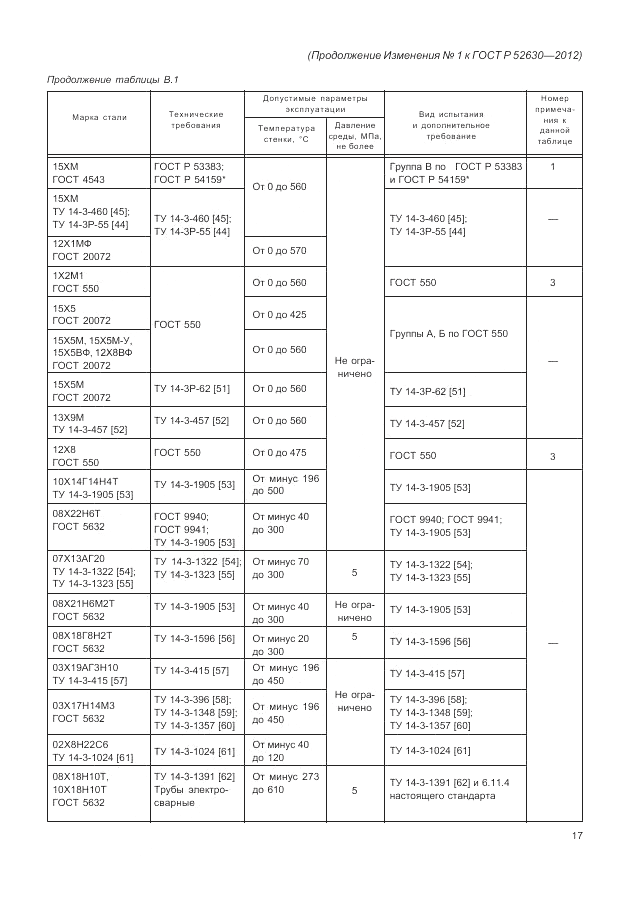 ГОСТ Р 52630-2012                                                                                                                         Страница: 105/128 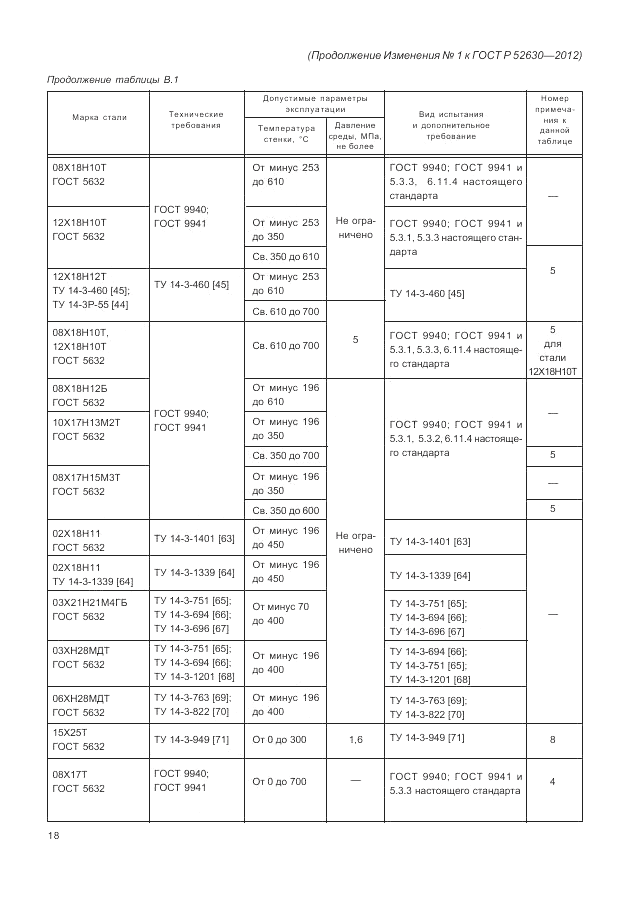 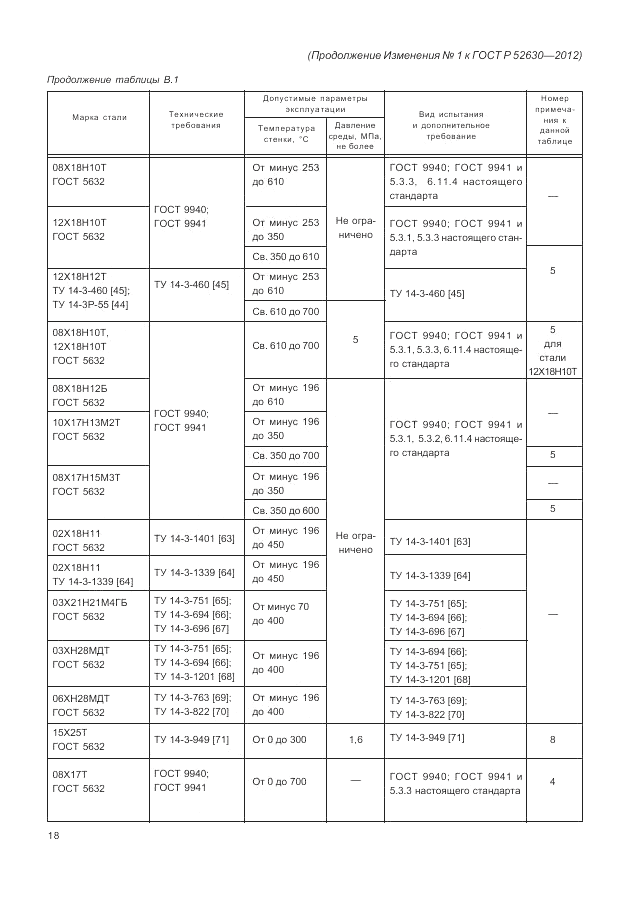 ГОСТ Р 52630-2012                                                                                                                         Страница: 106/128 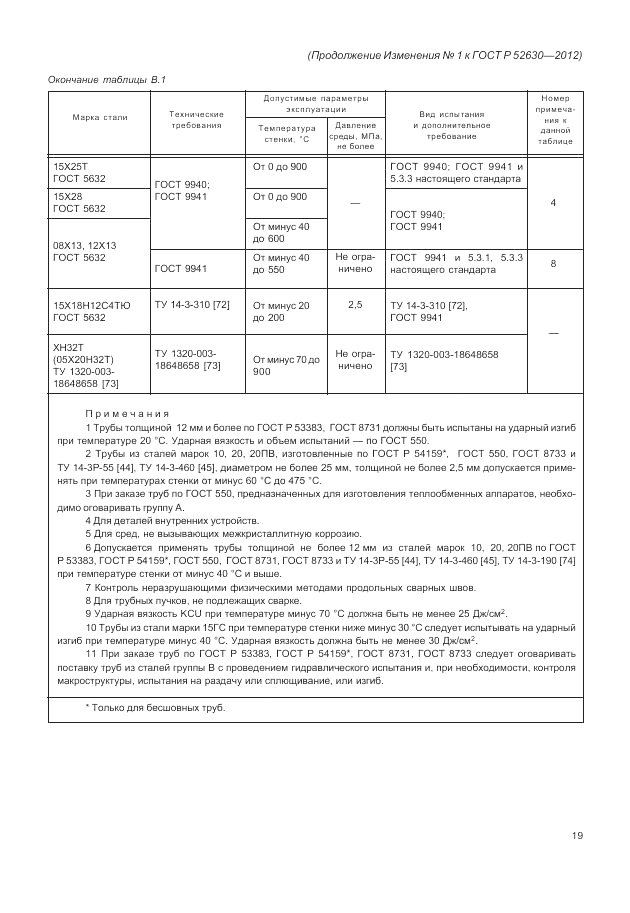 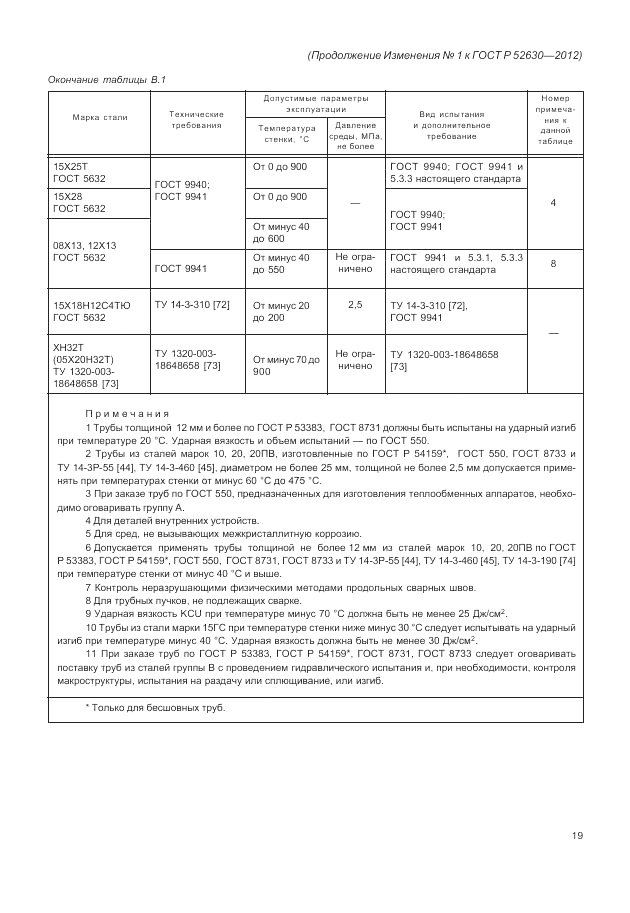 ГОСТ Р 52630-2012                                                                                                                         Страница: 107/128 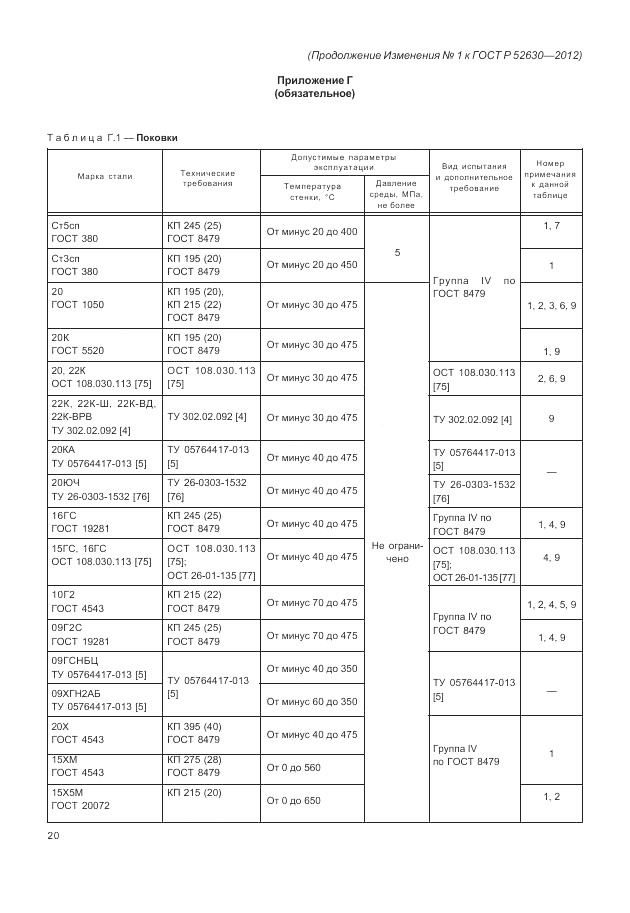 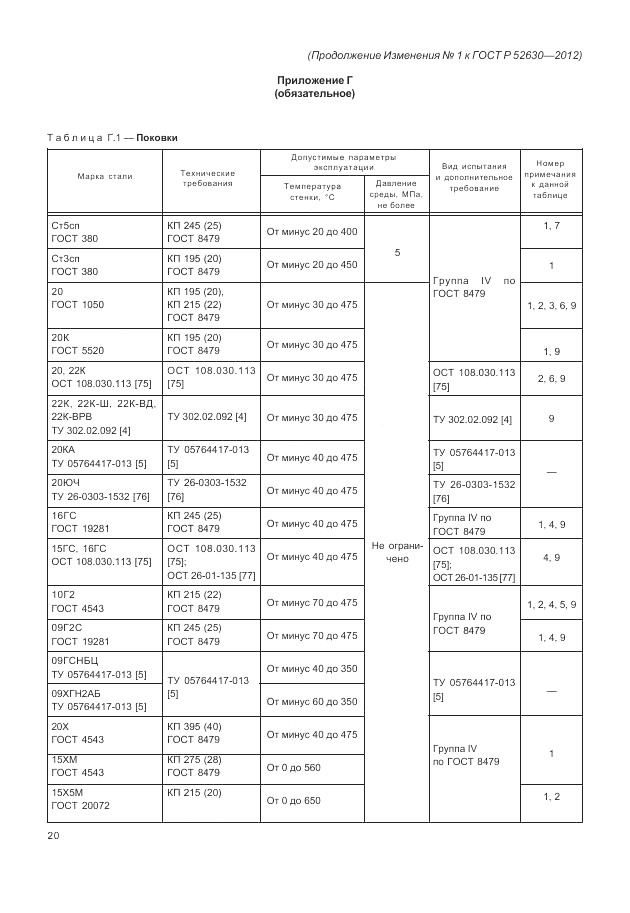 ГОСТ Р 52630-2012                                                                                                                         Страница: 108/128 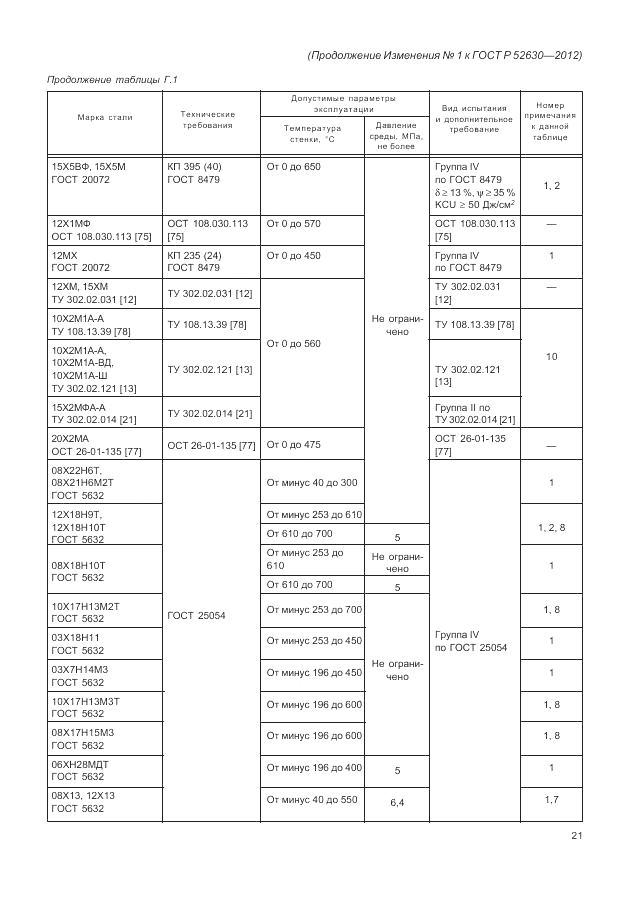 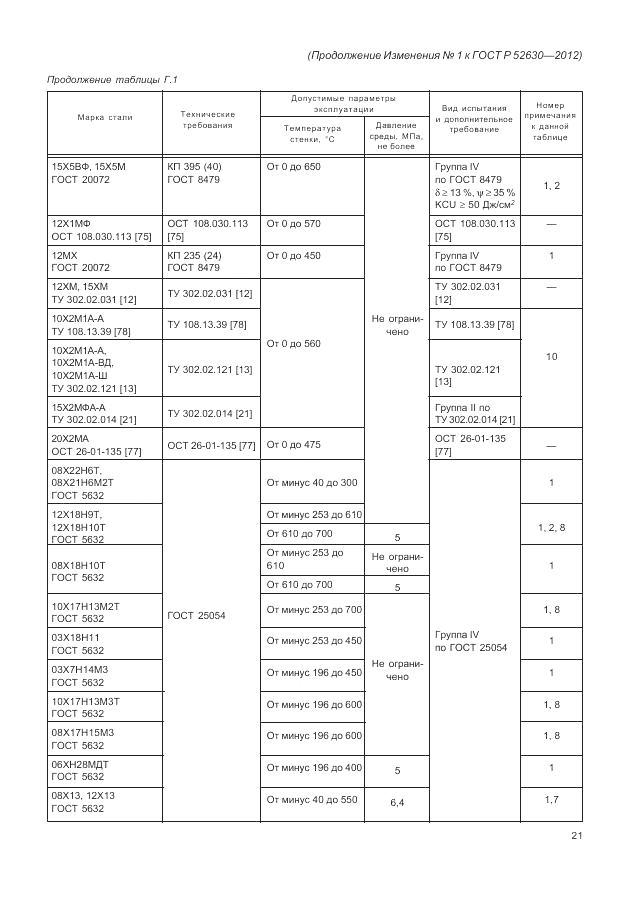 ГОСТ Р 52630-2012                                                                                                                         Страница: 109/128 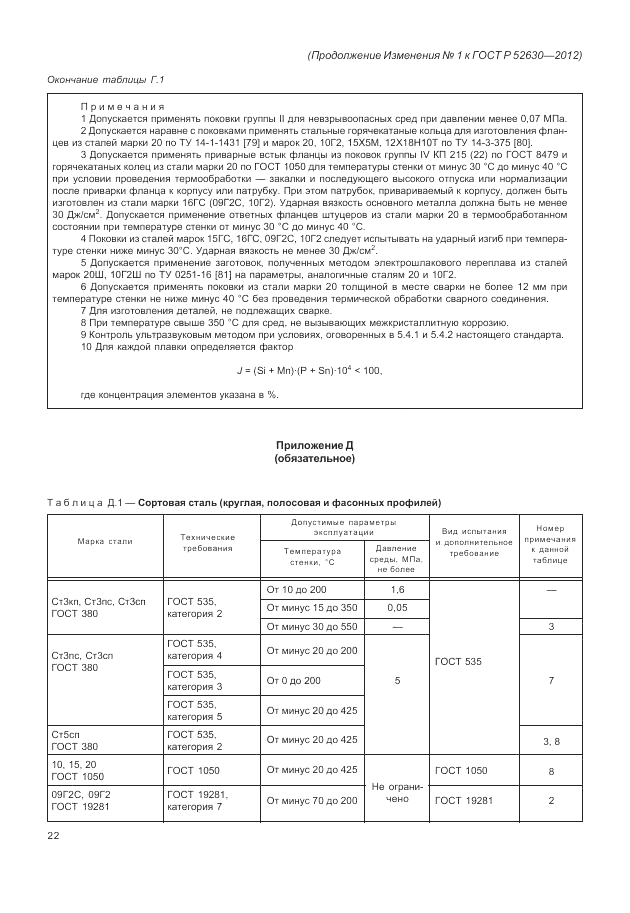 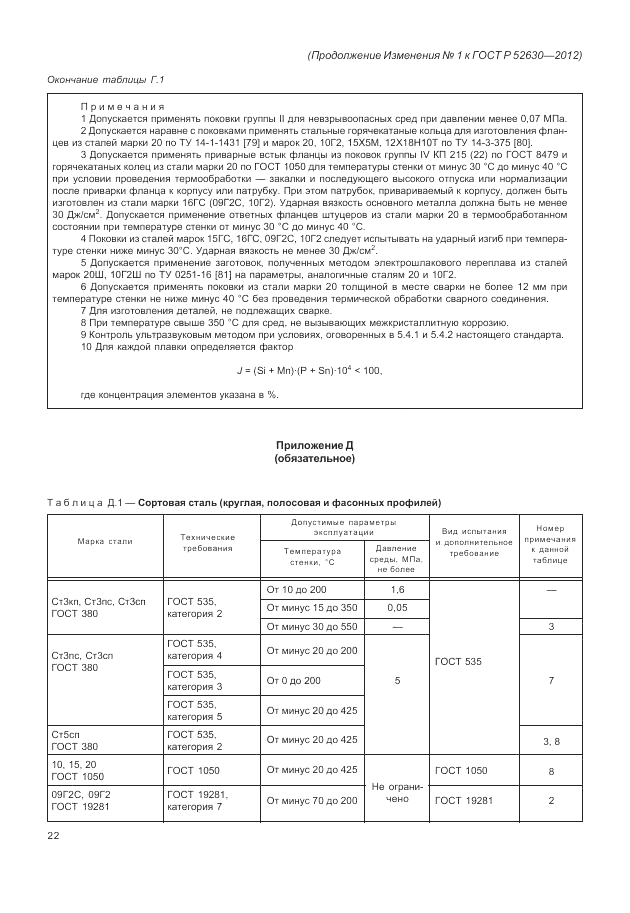 ГОСТ Р 52630-2012                                                                                                                         Страница: 110/128 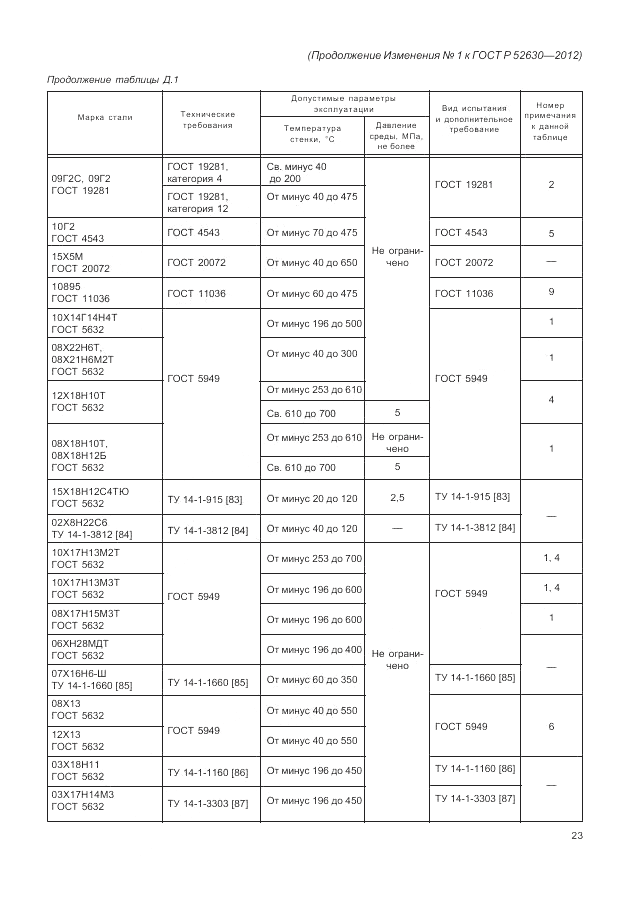 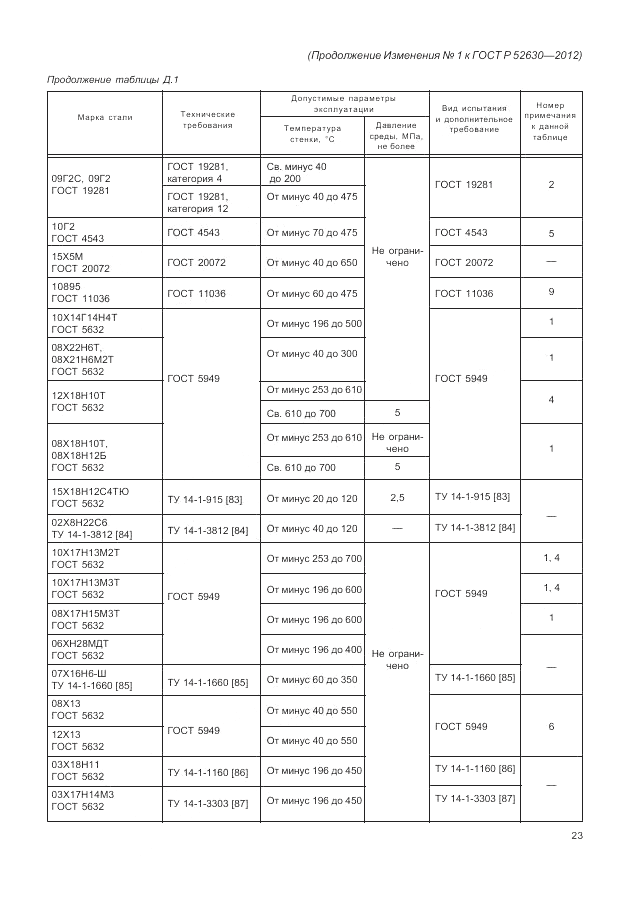 ГОСТ Р 52630-2012                                                                                                                         Страница: 111/128 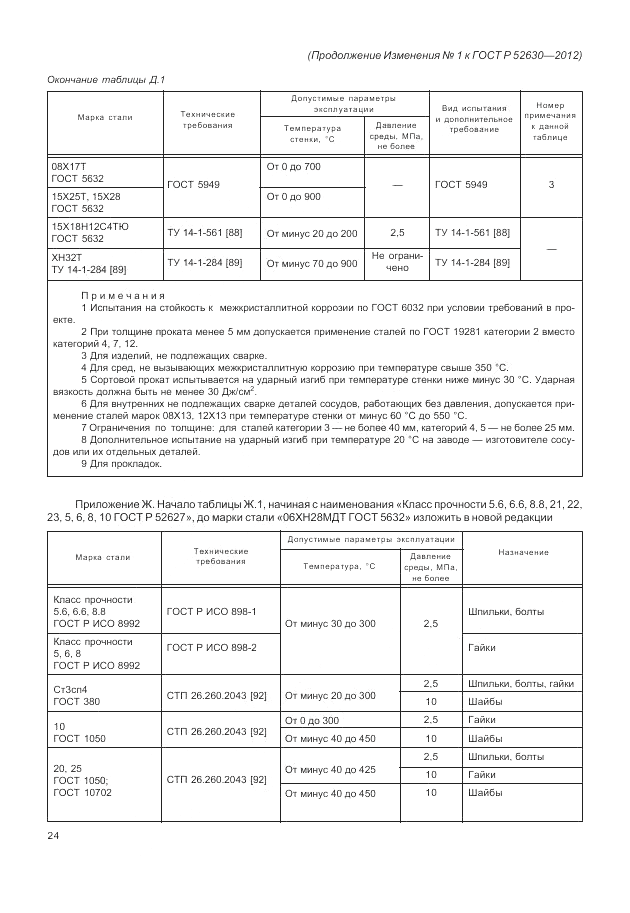 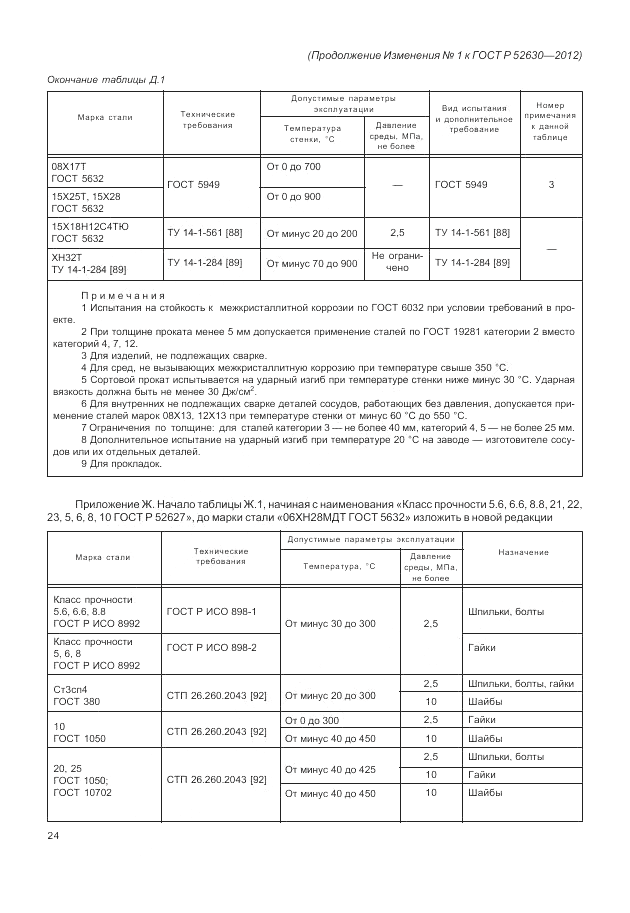 ГОСТ Р 52630-2012                                                                                                                         Страница: 112/128 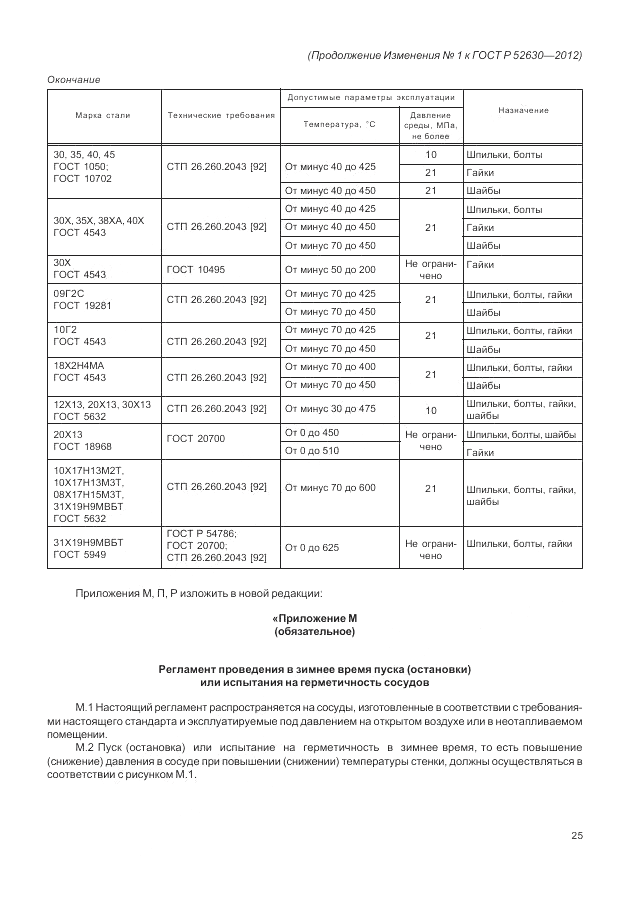 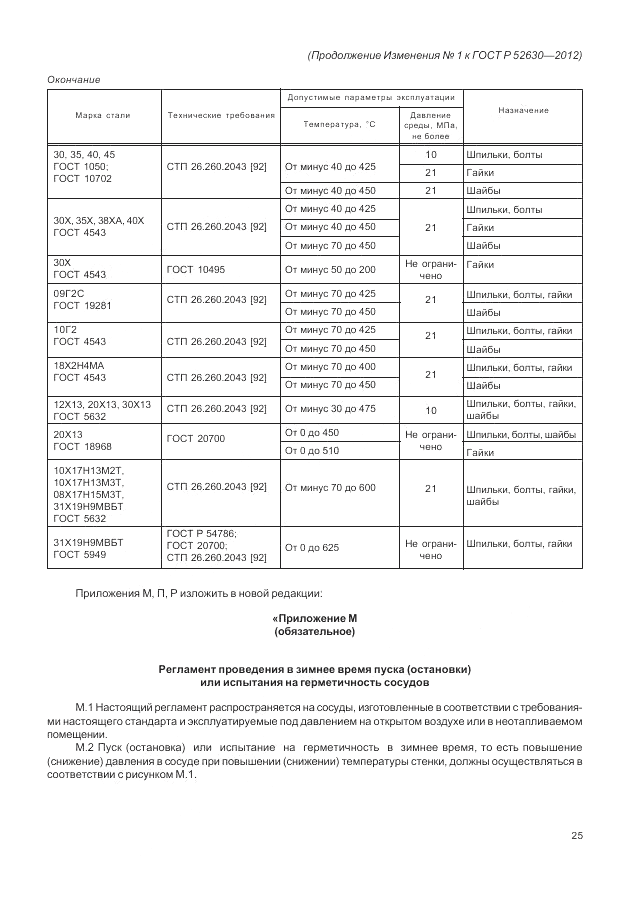 ГОСТ Р 52630-2012                                                                                                                         Страница: 113/128 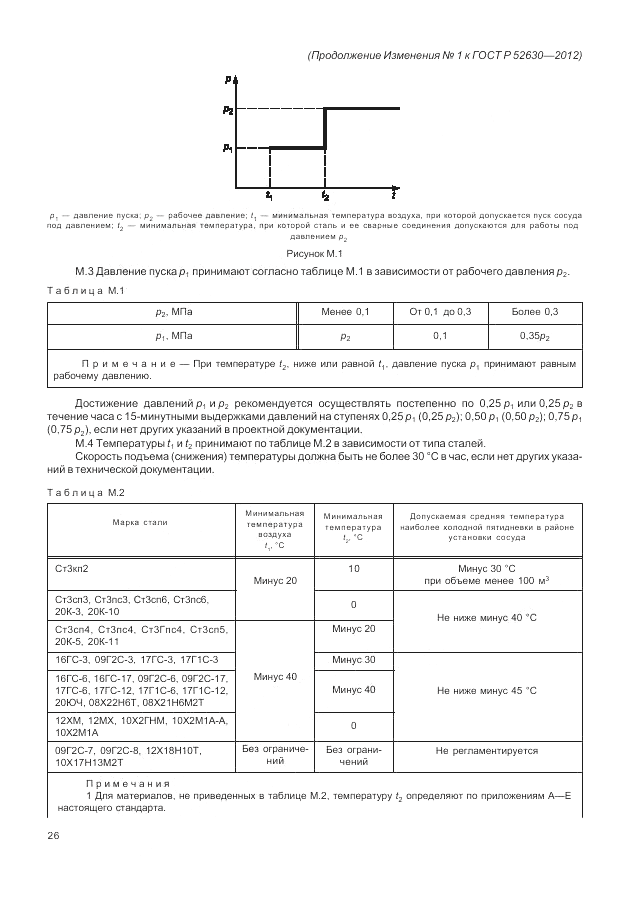 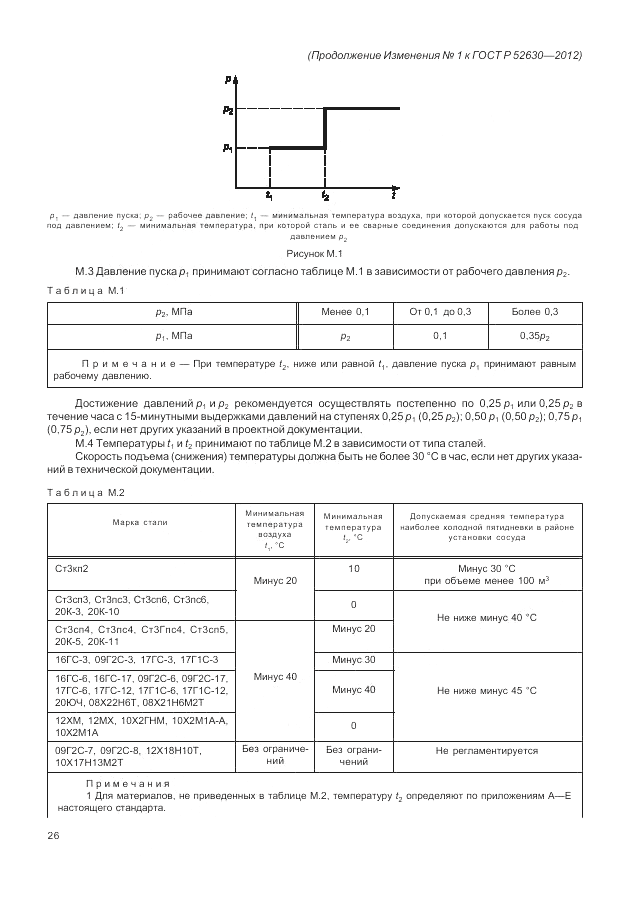 ГОСТ Р 52630-2012                                                                                                                         Страница: 114/128 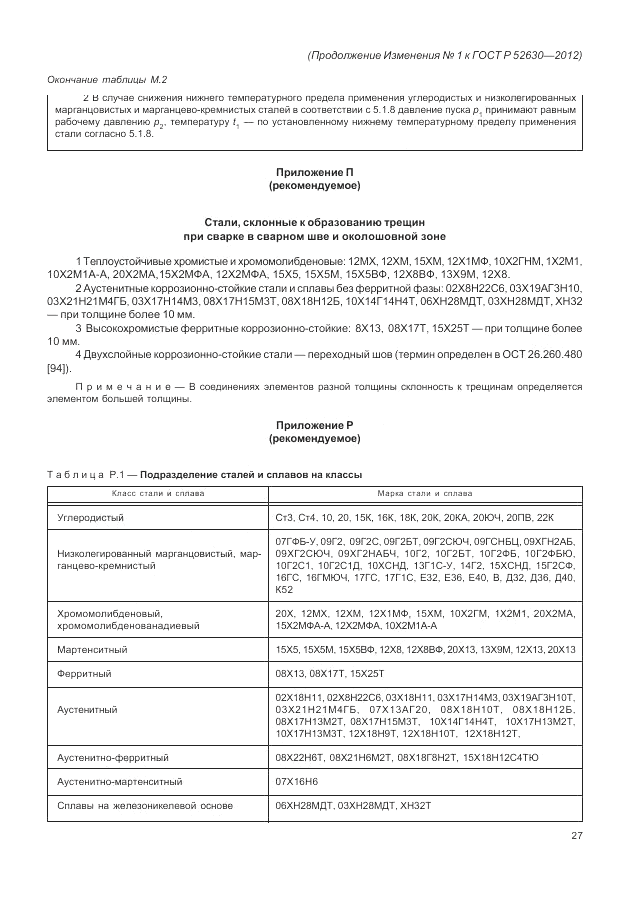 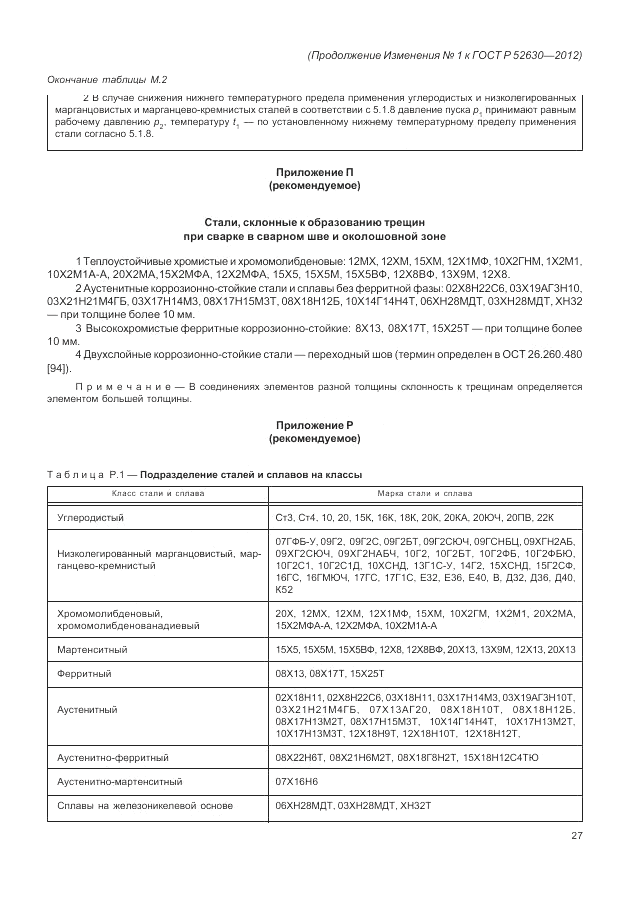 ГОСТ Р 52630-2012                                                                                                                         Страница: 115/128 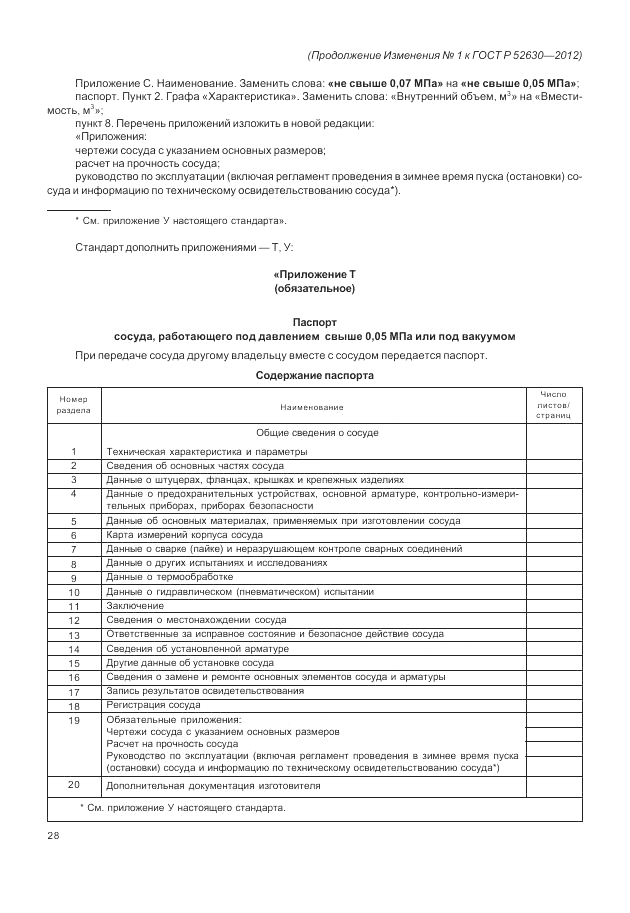 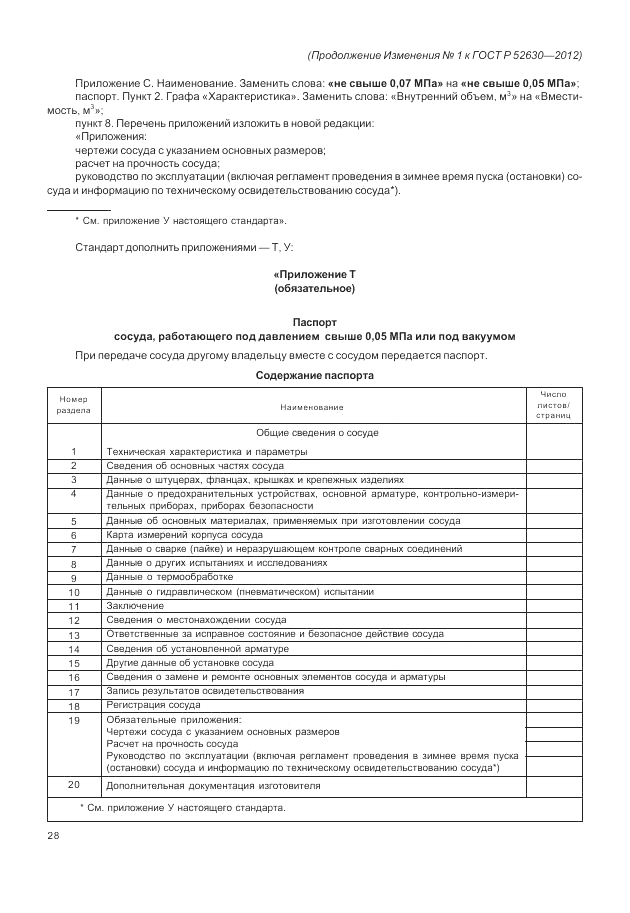 ГОСТ Р 52630-2012                                                                                                                         Страница: 116/128 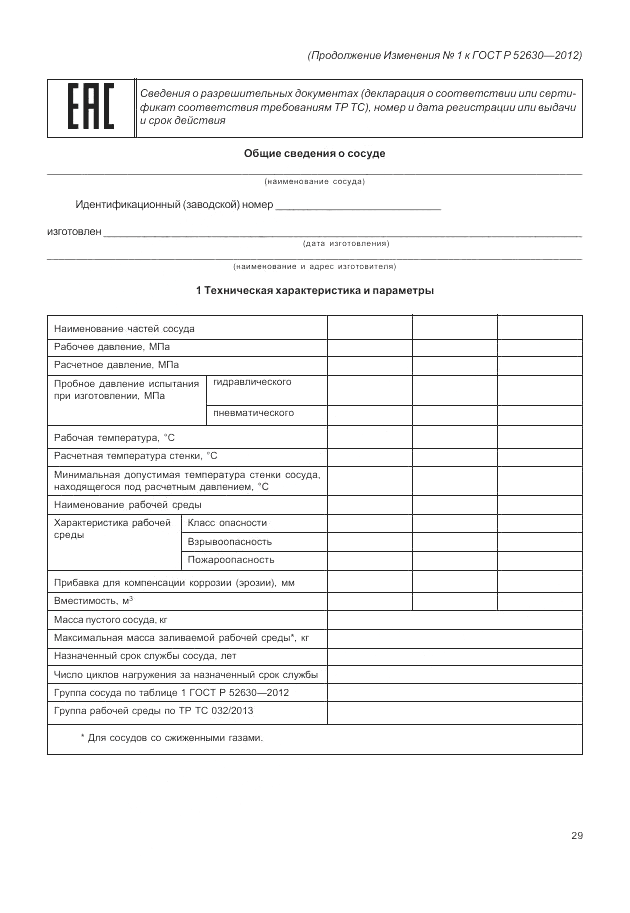 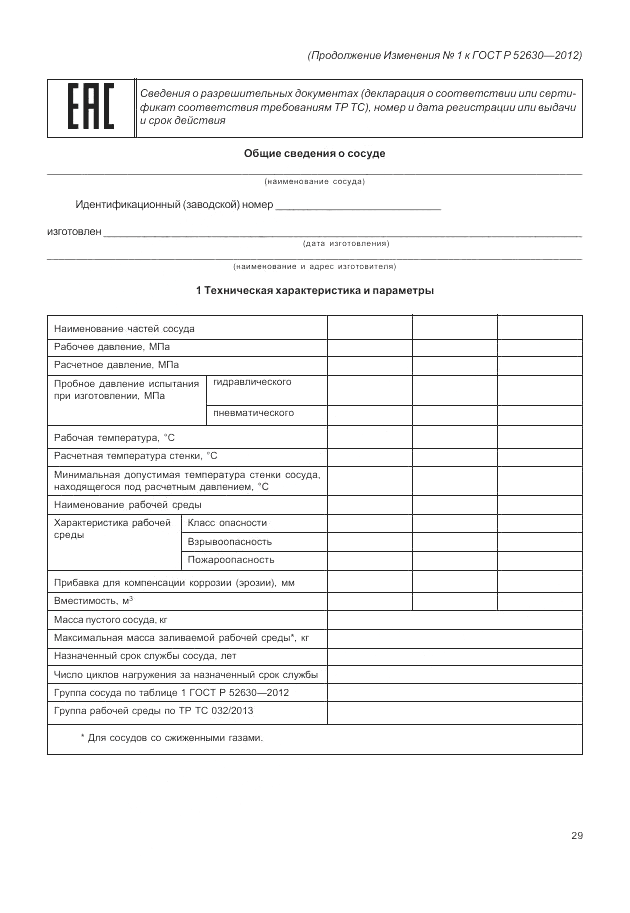 ГОСТ Р 52630-2012                                                                                                                         Страница: 117/128 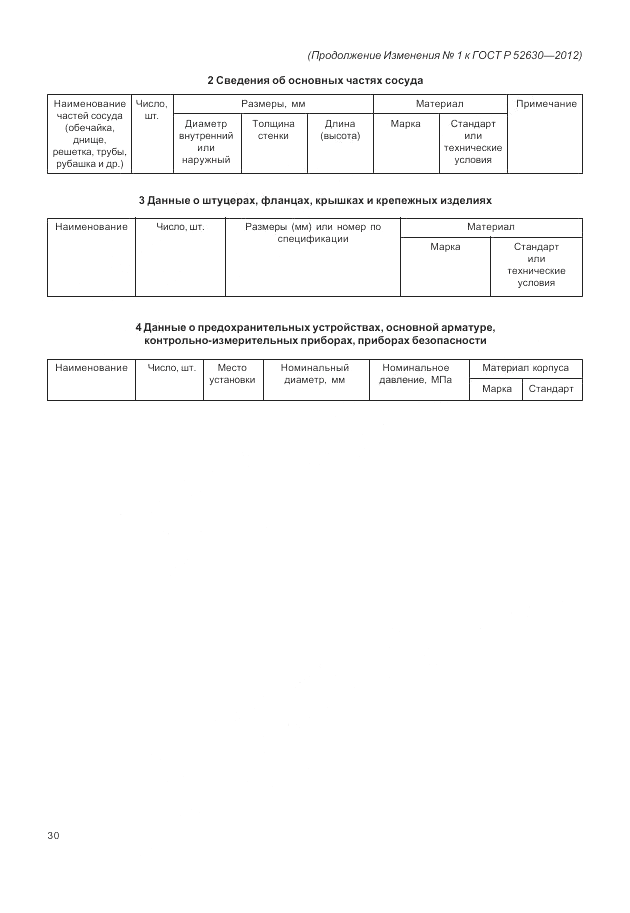 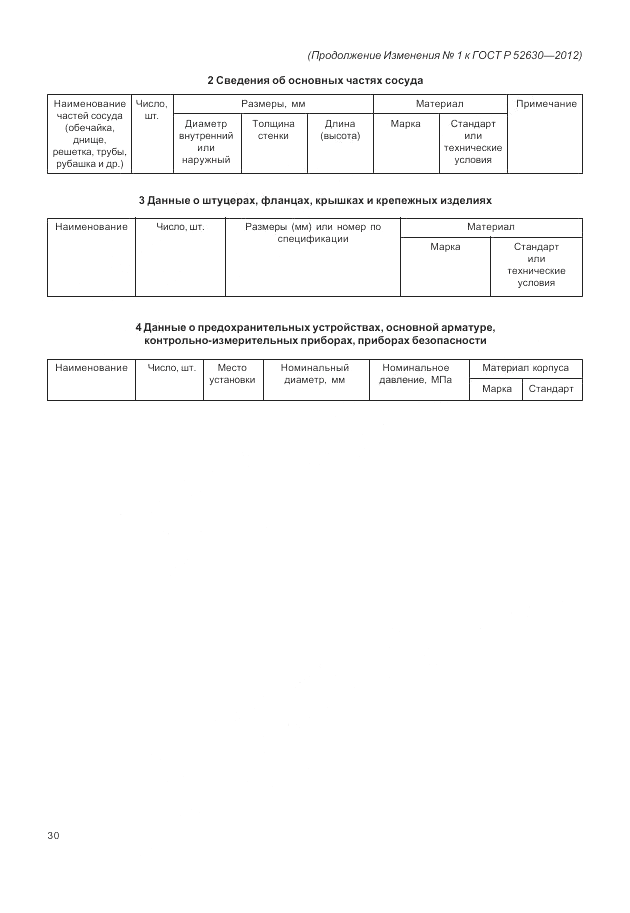 ГОСТ Р 52630-2012                                                                                                                         Страница: 118/128 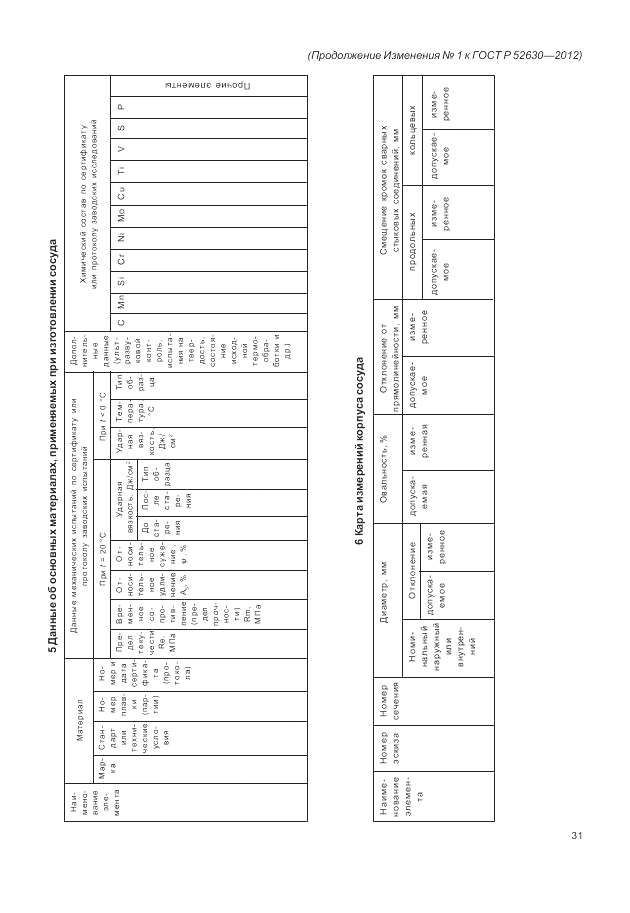 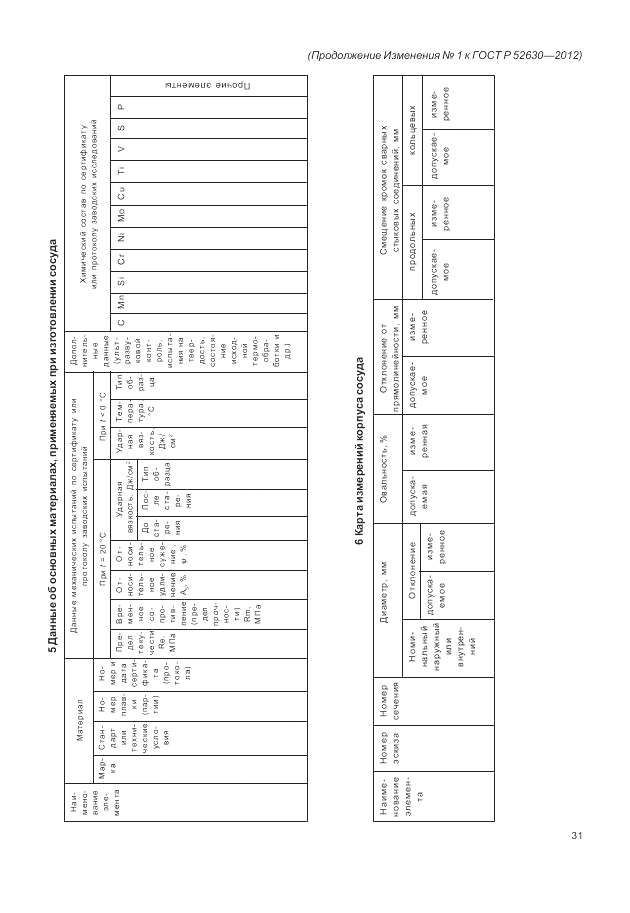 ГОСТ Р 52630-2012                                                                                                                         Страница: 119/128 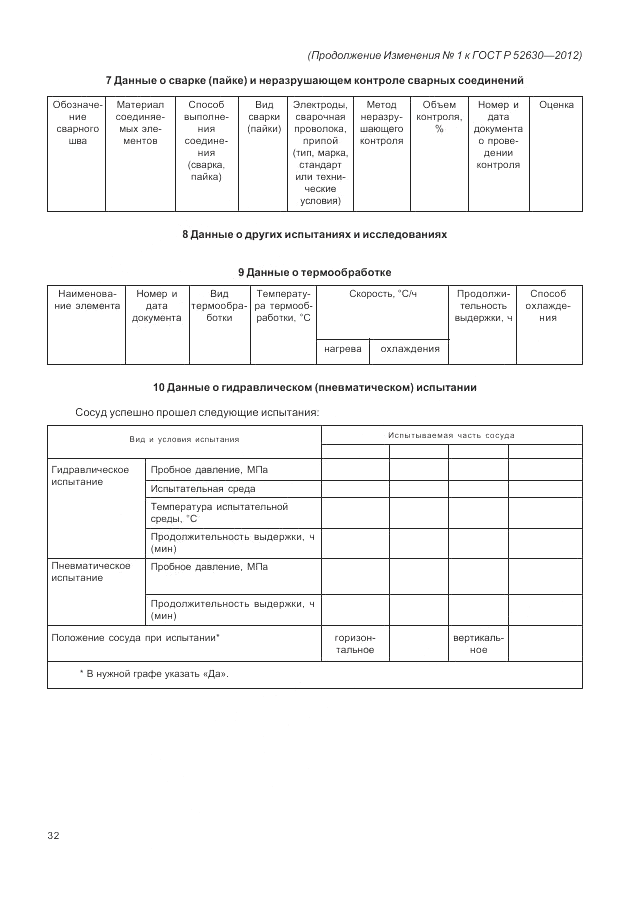 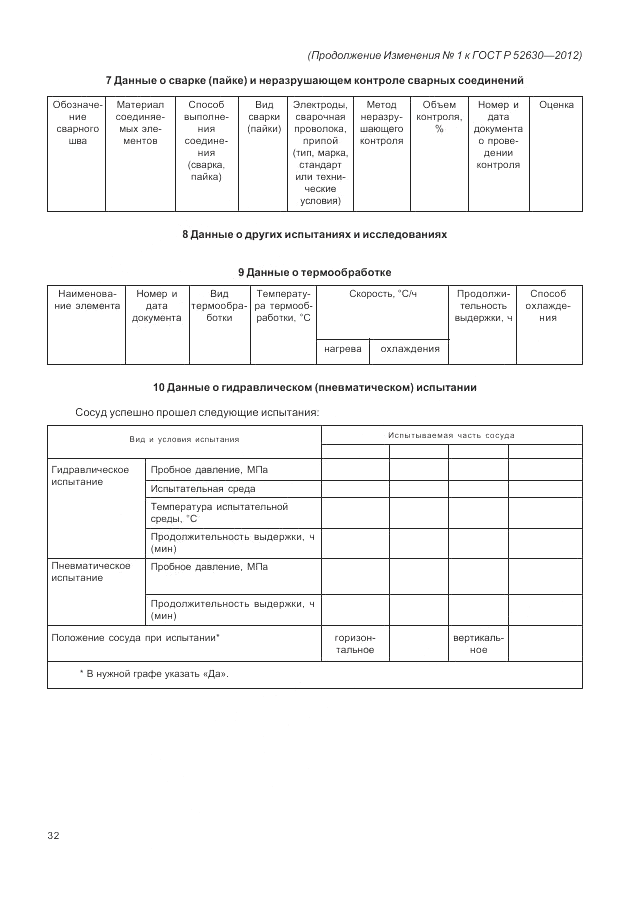 ГОСТ Р 52630-2012                                                                                                                         Страница: 120/128 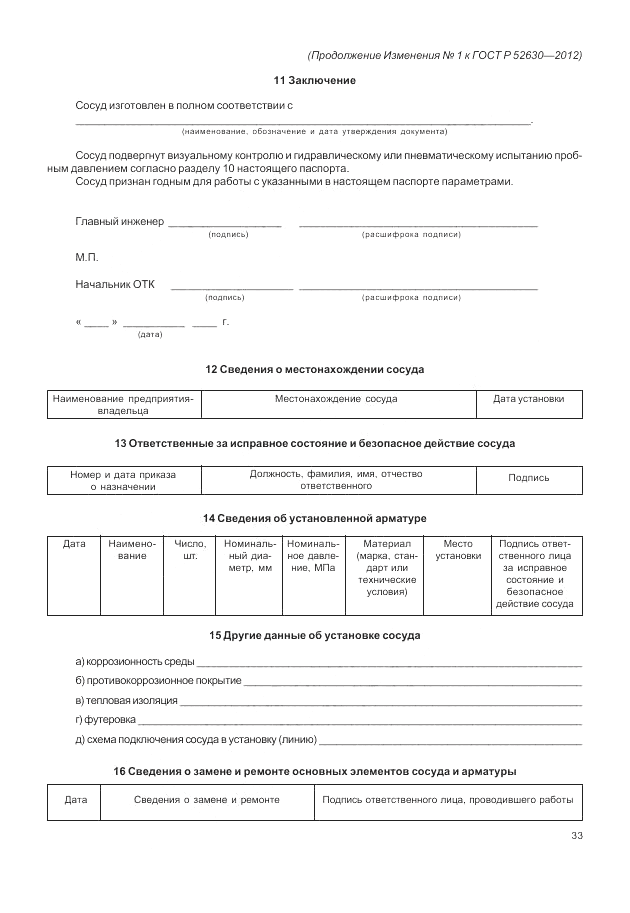 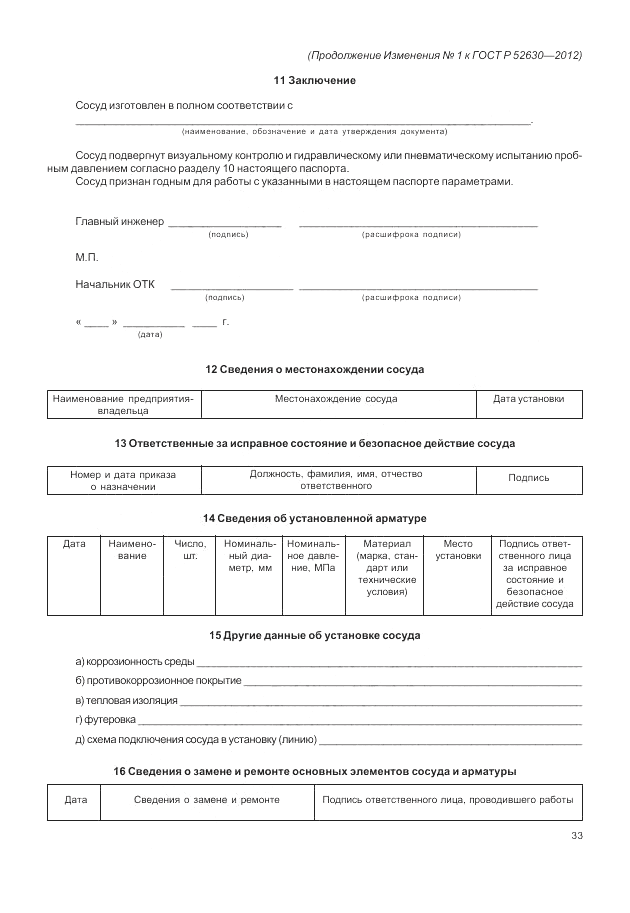 ГОСТ Р 52630-2012                                                                                                                         Страница: 121/128 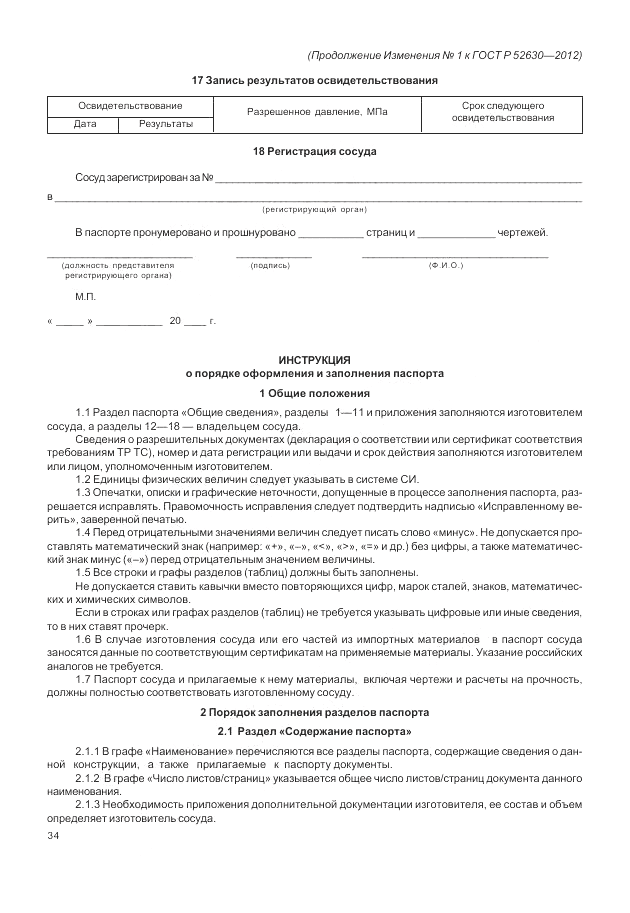 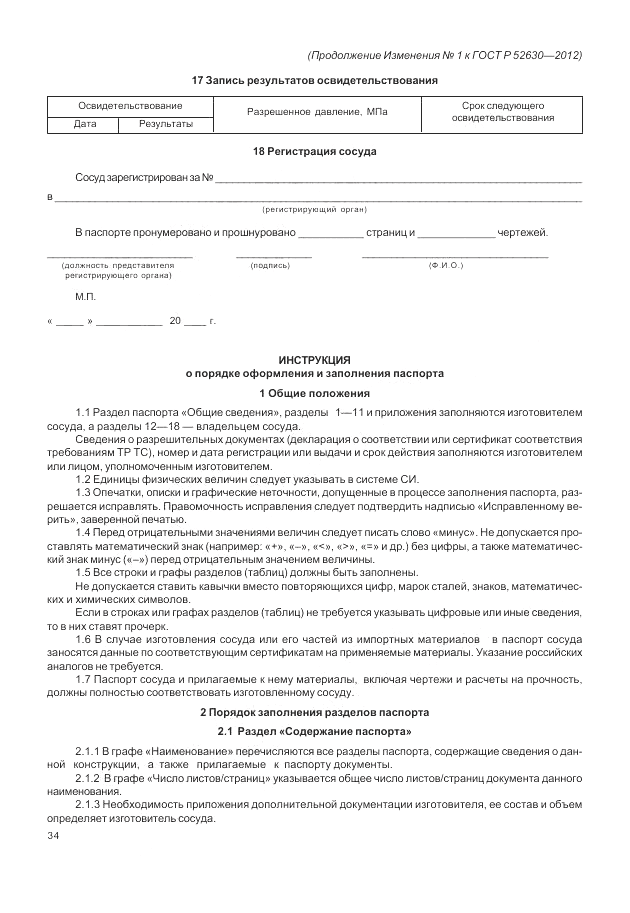 ГОСТ Р 52630-2012                                                                                                                         Страница: 122/128 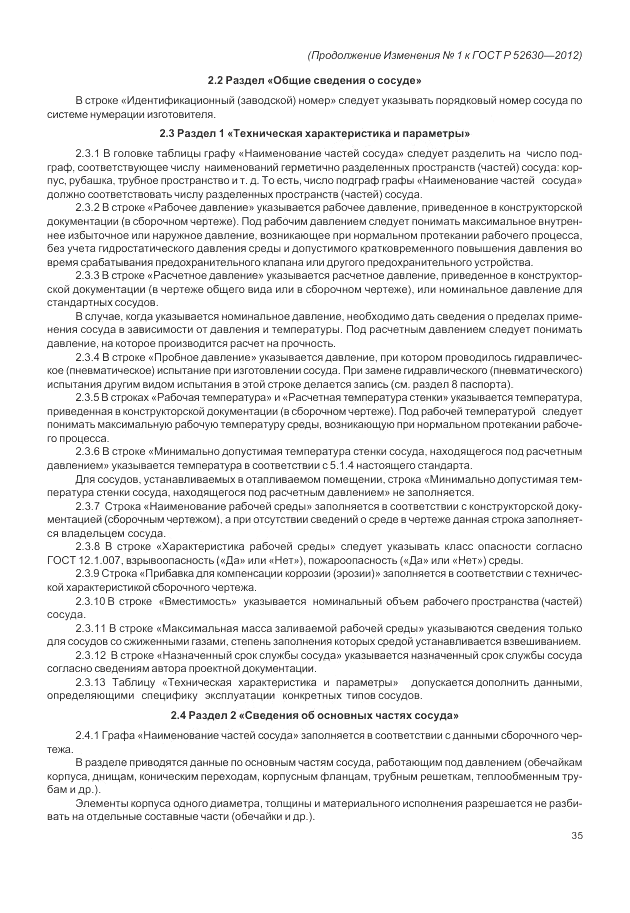 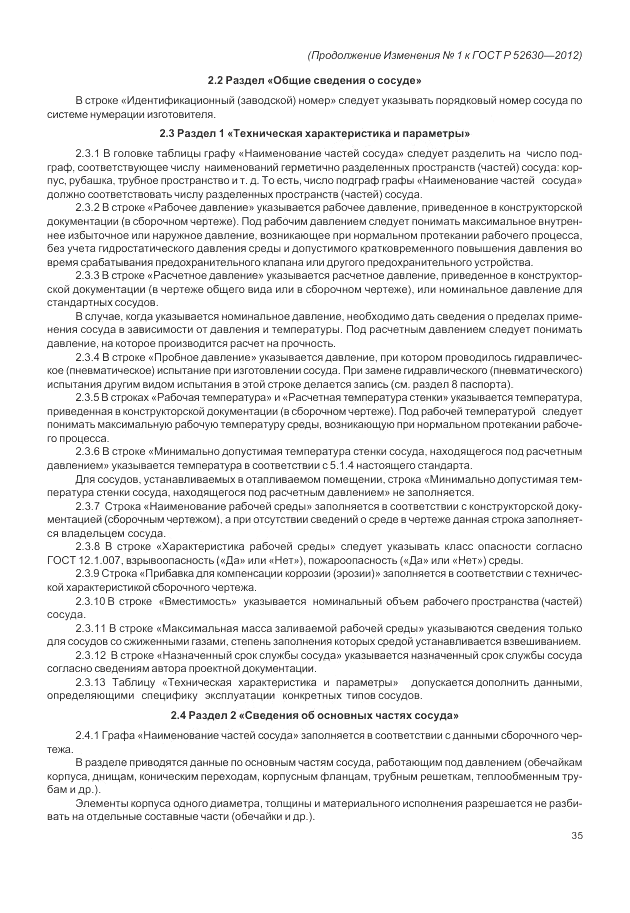 ГОСТ Р 52630-2012                                                                                                                         Страница: 123/128 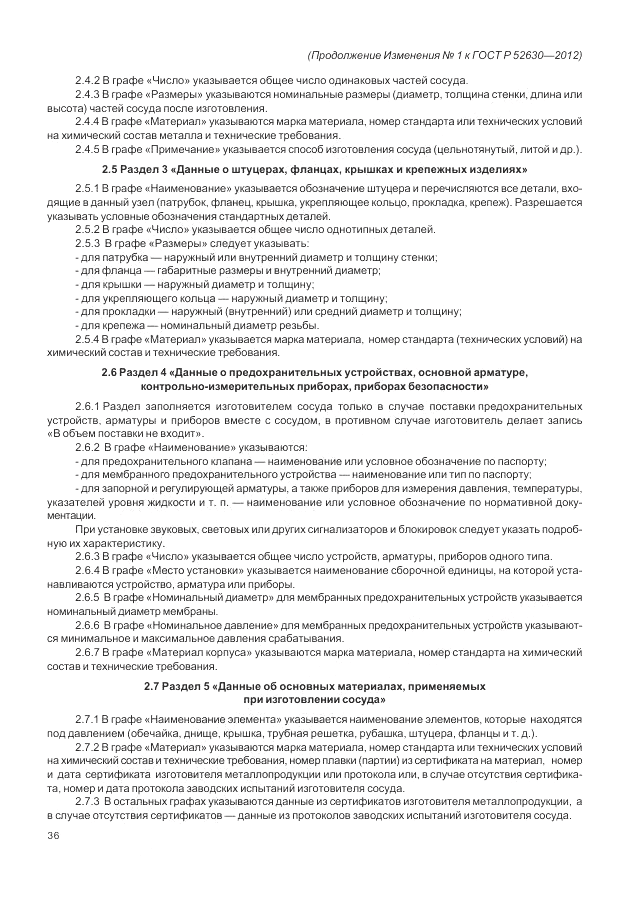 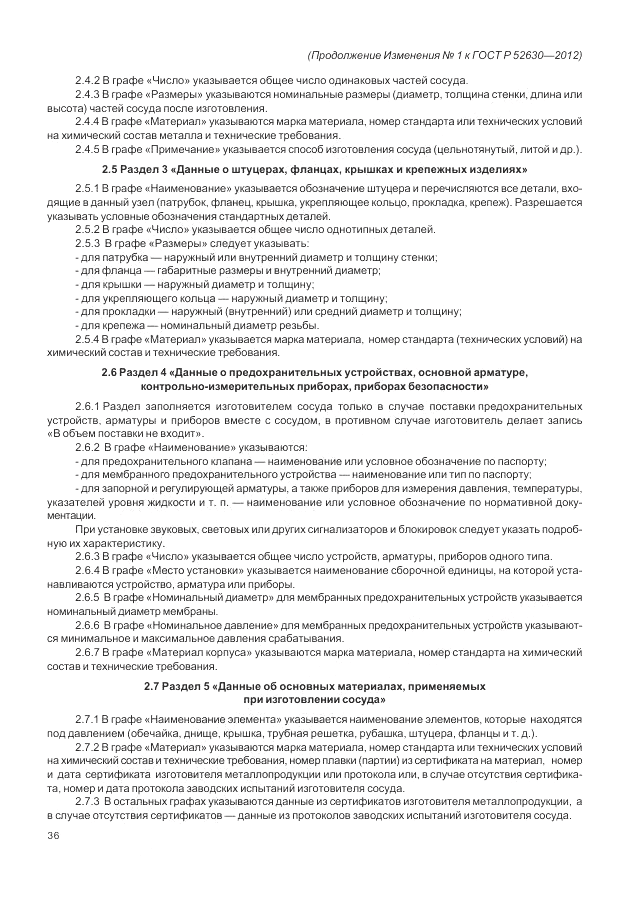 ГОСТ Р 52630-2012                                                                                                                         Страница: 124/128 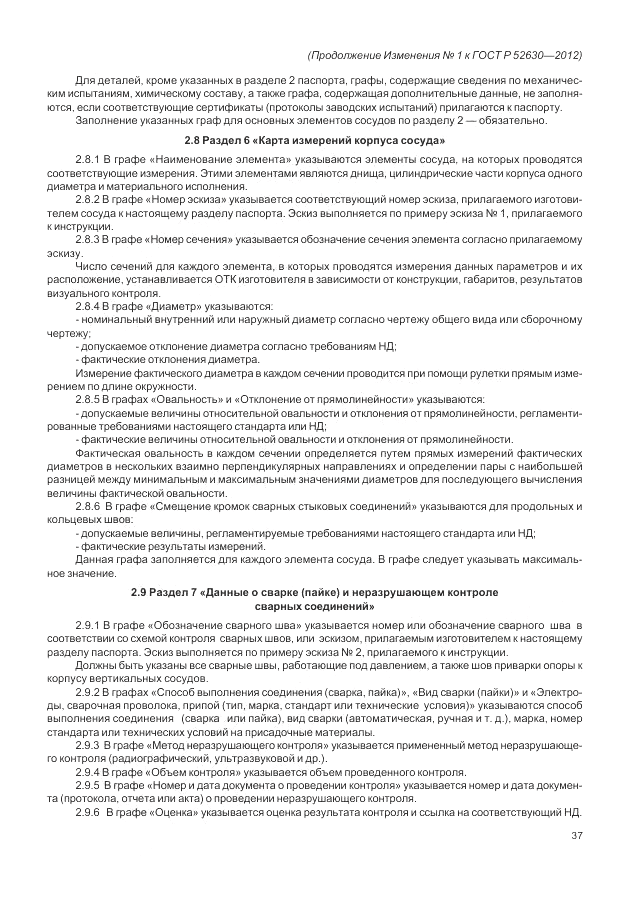 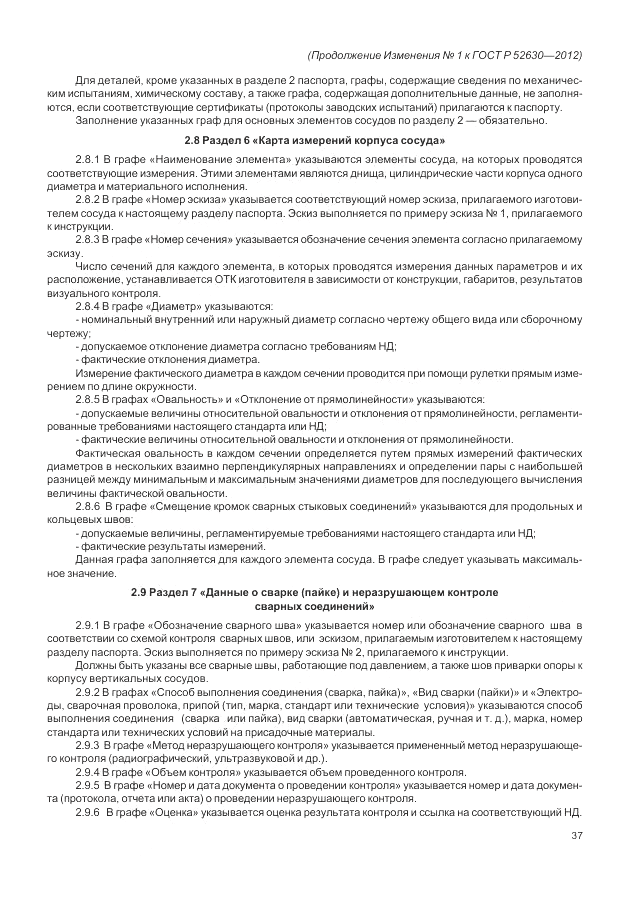 ГОСТ Р 52630-2012                                                                                                                         Страница: 125/128 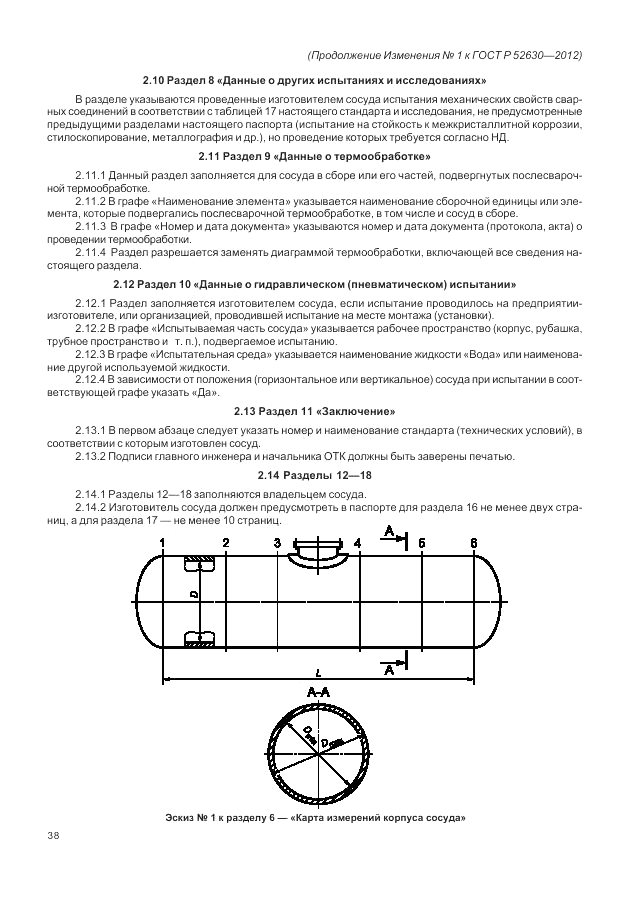 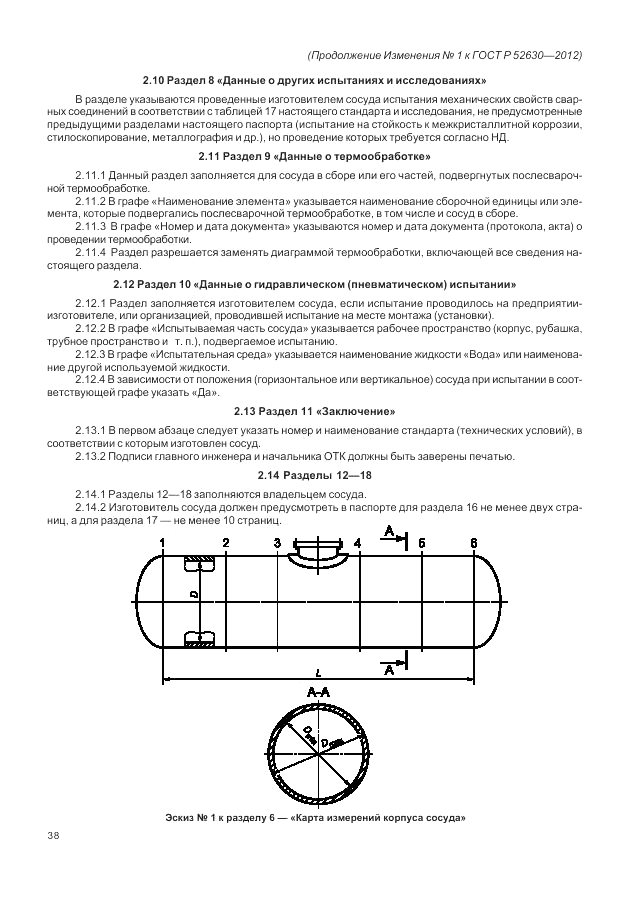 ГОСТ Р 52630-2012                                                                                                                         Страница: 126/128 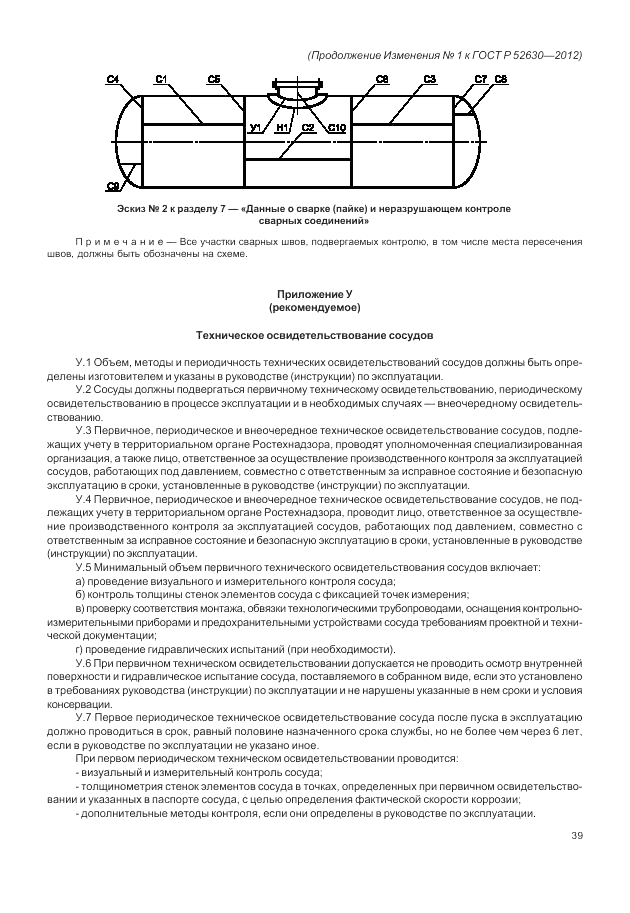 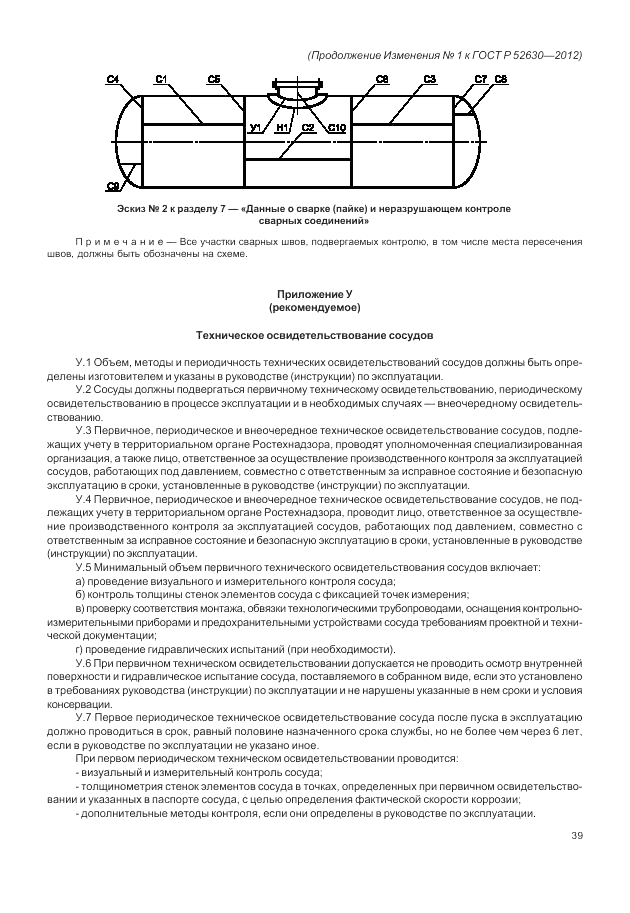 ГОСТ Р 52630-2012                                                                                                                         Страница: 127/128 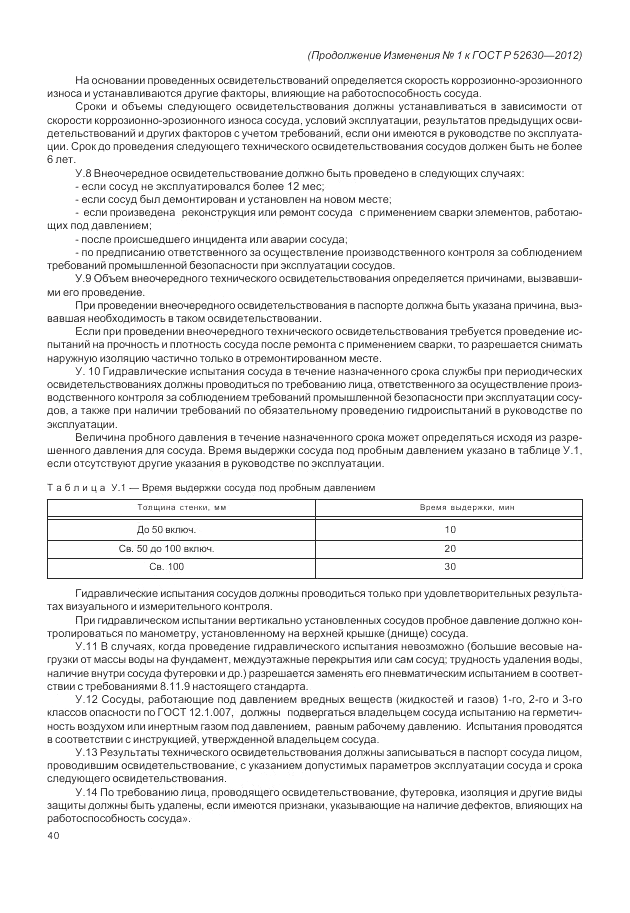 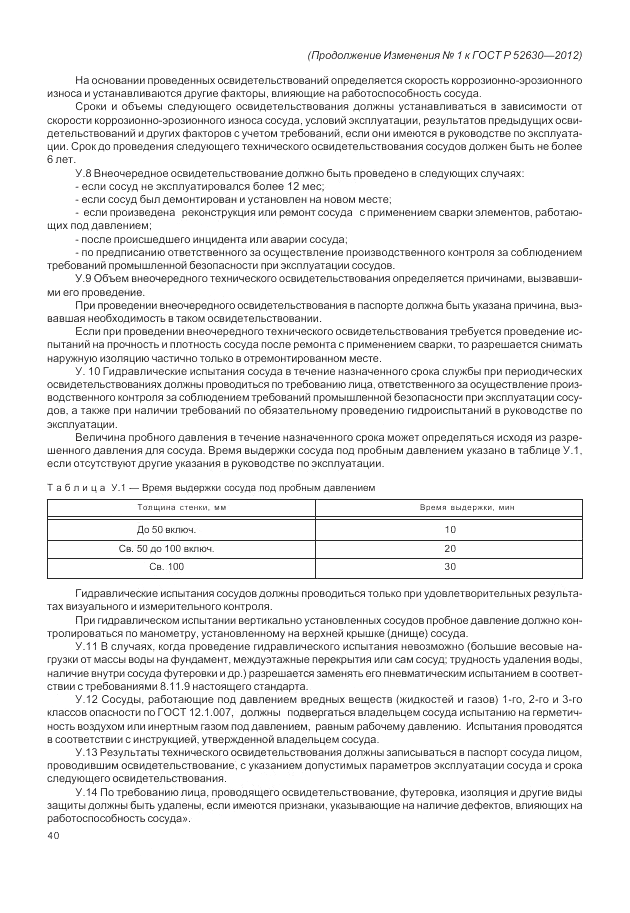 ГОСТ Р 52630-2012                                                                                                                         Страница: 128/128 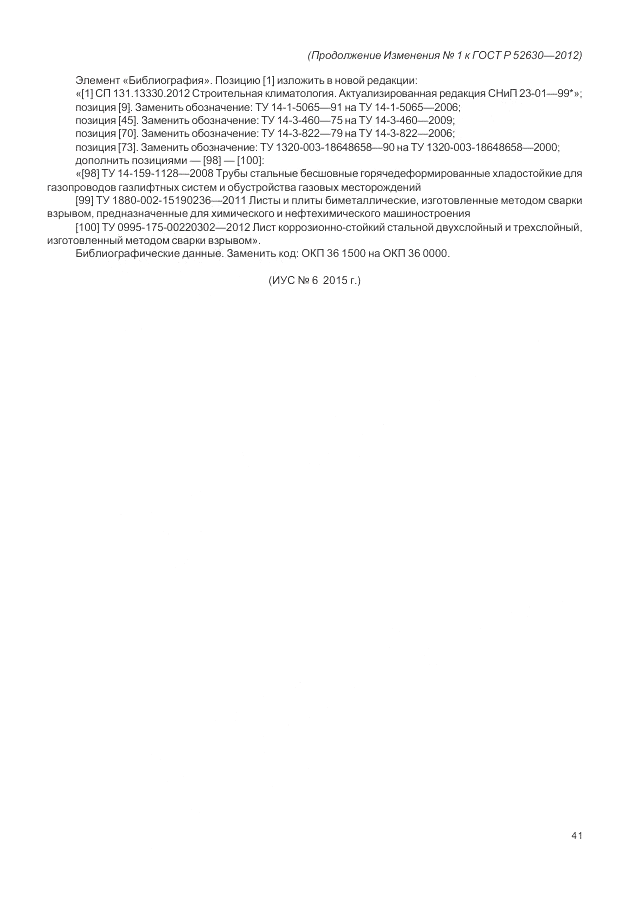 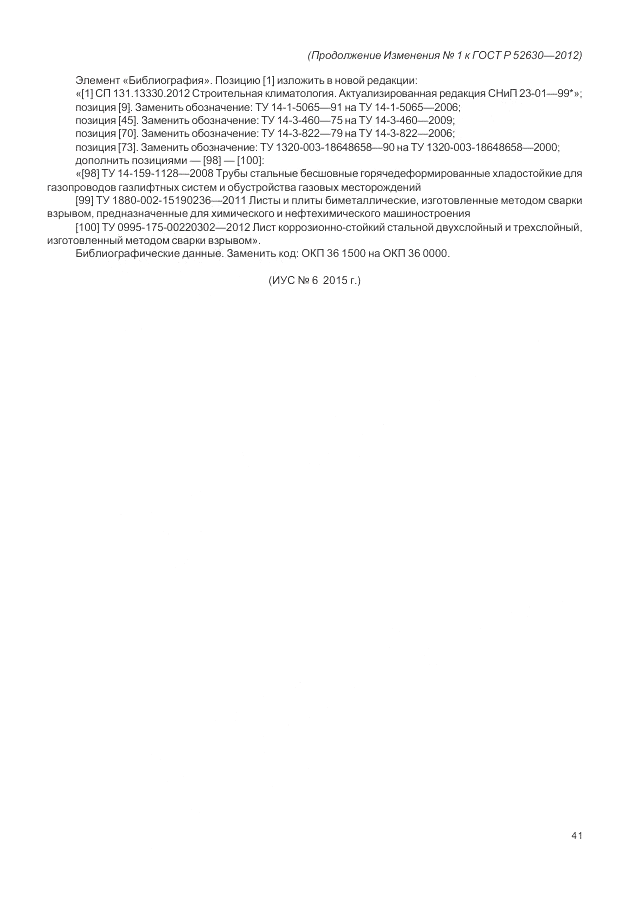 